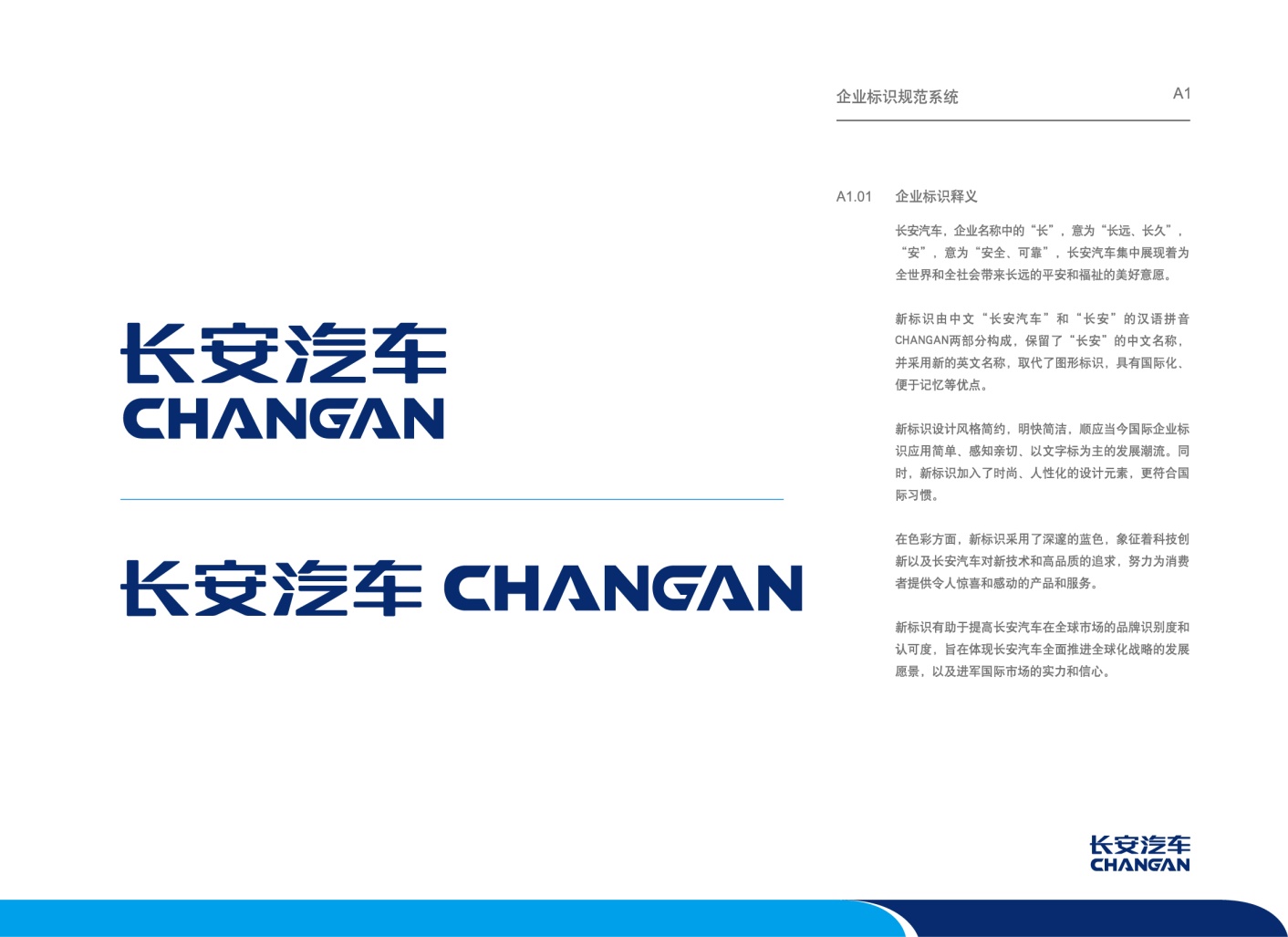 重庆长安汽车股份有限公司2015年度报告2016年04月第一节 重要提示、目录和释义本公司董事会、监事会及董事、监事、高级管理人员保证年度报告内容的真实、准确、完整，不存在虚假记载、误导性陈述或者重大遗漏，并承担个别及连带的法律责任。公司负责人徐留平、主管会计工作负责人王锟及会计机构负责人(会计主管人员)华騳骉声明：保证年度报告中财务报告的真实、准确、完整。所有董事均已出席了审议本次年报的董事会会议。本报告中所涉及的未来计划、发展战略等前瞻性描述不构成公司对投资者的实质承诺，敬请投资者注意投资风险。公司经本次董事会审议通过的利润分配预案为：以4,662,886,108为基数，向全体股东每10股派发现金红利6.40元（含税），送红股0股（含税），不以公积金转增股本。目录第一节 重要提示、目录和释义	1第二节 公司简介和主要财务指标	5第三节 公司业务概要	9第四节 管理层讨论与分析	11第五节 重要事项	24第六节 股份变动及股东情况	36第七节 董事、监事、高级管理人员和员工情况	41第八节 公司治理	50第九节 财务报告	55第十节 备查文件目录	167释义重大风险提示公司在第四节管理层讨论与分析中公司未来发展展望部分描述了公司所处行业竞争格局和发展趋势、2016年经营计划、可能面对的风险，敬请查阅。本报告中涉及的未来计划、发展战略等前瞻性描述不构成公司对投资者的实质承诺，敬请投资者注意投资风险。第二节 公司简介和主要财务指标一、公司信息二、联系人和联系方式三、信息披露及备置地点四、其他有关资料公司聘请的会计师事务所公司聘请的报告期内履行持续督导职责的保荐机构□ 适用 √ 不适用公司聘请的报告期内履行持续督导职责的财务顾问□ 适用 √ 不适用五、主要会计数据和财务指标六、境内外会计准则下会计数据差异1、同时按照国际会计准则与按照中国会计准则披露的财务报告中净利润和净资产差异情况□ 适用 √ 不适用公司报告期不存在按照国际会计准则与按照中国会计准则披露的财务报告中净利润和净资产差异情况。2、同时按照境外会计准则与按照中国会计准则披露的财务报告中净利润和净资产差异情况□ 适用 √ 不适用公司报告期不存在按照境外会计准则与按照中国会计准则披露的财务报告中净利润和净资产差异情况。七、分季度主要财务指标单位：元上述财务指标或其加总数是否与公司已披露季度报告、半年度报告相关财务指标存在重大差异□ 是  √ 否八、非经常性损益项目及金额√ 适用  □ 不适用单位：元对公司根据《公开发行证券的公司信息披露解释性公告第1号——非经常性损益》定义界定的非经常性损益项目，以及把《公开发行证券的公司信息披露解释性公告第1号——非经常性损益》中列举的非经常性损益项目界定为经常性损益的项目，应说明原因□ 适用 √ 不适用公司报告期不存在将根据《公开发行证券的公司信息披露解释性公告第1号——非经常性损益》定义、列举的非经常性损益项目界定为经常性损益的项目的情形。第三节 公司业务概要报告期内公司从事的主要业务报告期内公司的主要业务是制造和销售汽车（含轿车）、制造汽车发动机系列产品。主要产品包括CS系列SUV，睿骋系列、逸动系列、悦翔系列轿车，欧诺、欧力威、长安之星系列等商用车以及欧尚等MPV。主要资产重大变化情况主要资产重大变化情况   公司报告期内主要资产无重大变化。主要境外资产情况□ 适用 √ 不适用核心竞争力分析  “十二五”期间，长安汽车累计研发投入378亿元，拥有涵盖振动噪声、碰撞安全、制动性能、底盘试验、驱动系统等16个领域、194个国际先进实验室（其中，汽车噪声振动和安全技术实验室为国家重点实验室），投资20亿元建成中国西部最大、国际一流的长安垫江试验场。1、积极完善研发体系长安汽车不断完善研发体系，已建立新技术开发流程（CA-TDS）、平台开发流程（CA-PAS）、产品开发流程（CA-PDS）、产品导入流程（CA-PIS）4大研发流程体系，精准指导产品开发。建立长安汽车产品试验验证体系（CA-TVS），满足使用10年/26万公里的用户需求。试验验证体系覆盖度达70%，CAE（计算机辅助工程）仿真覆盖度达68%，以体系的力量持续打造极致产品。在技术能力及知识管理、流程及体系、产品实现过程管控、组织及人力、IT等五大领域持续提升。2、产品市场竞争力快速提升长安汽车重点打造“时尚、安全、智能化、环保、节能”五大技术标签，造型、碰撞安全、NVH(噪声、振动与声振粗糙度)等技术领域在国内取得领先水平，接近主流合资车企水平，电子电器、试验验证、内外饰技术等有较快提升。加快传统汽车向智能汽车的转型，制定“654”智能化战略，打造六大体系平台、五大核心技术，分四个阶段逐步实现汽车从单一智能到全自动驾驶，作为唯一中国品牌加入代表国际最高水准的美国智能汽车联盟—MTC。长安以纯电驱动为主线，同步发展插电式混合动力及纯电动两大技术平台，打造“节能环保、科技智能”的新能源汽车，确保到2025年实现新能源“518”性能目标。3、品牌能力进一步增强长安汽车产品质量完全达到合资水平，部分超过合资平均水平。长安CS75、CS35、逸动系列、悦翔系列月销均突破1万辆，成为细分市场明星产品。长安CS75以59分的高分获得C-NCAP（新碰撞安全性能测试）五星评级，成为中国汽车最安全的车型之一。长安逸动荣获2015中国汽车行业客户满意度调研（CATARC调研）最具潜力华系车型奖。长安悦翔V7荣获2015中国汽车媒体智库创新论坛“年度创新产品奖”。在国家发改委公布的国家认定企业技术中心2015年评价结果中，长安汽车以93.6分位列全国第四，行业第一，连续4届8年位居中国汽车行业研发实力第一。第四节 管理层讨论与分析一、概述2015年，公司积极应对宏观经济增速放缓，汽车市场竞争加剧带来的压力，迎难而上，外炼企业形象，内抓产品质量，技术创新扎实推进，体系能力不断增强，精益制造保障有力，客户服务质量大幅提升。从经营效果看，公司经营质量不断提升，行业地位继续巩固；实现盈利、销售收入大幅增长，并且保持了利润增长高于收入增长、收入增长高于销量增长的良好局面。全年，公司及下属合营企业、联营企业累计完成产销278.1万辆和277.7万辆，同比分别增长5.86%和9.14%，市场占有率11.30%，同比提高了0.46个百分点。其中长安自主品牌狭义乘用车业务实现销售100.7万辆，同比增长30.9%，排名中国品牌乘用车第一，成为中国品牌乘用车中第一个突破100万辆的品牌，也是中国市场突破百万辆用时最短的企业，“中国汽车品牌领导者”地位更加巩固。（分析数据来源：中国汽车工业协会数据）二、主营业务分析1、概述2015年，公司经营质量不断提升，创造现金能力增强,基本完成了董事会年初下达的经营指标，其中销售汽车277.7万辆，完成全年经营计划目标的95.76%；统计口径销售收入2256.08亿元（含合营企业100%收入），完成全年经营计划目标的90.24%，合并报表收入667.72亿元，完成全年经营目标的113.17%。2、收入与成本（1）营业收入构成单位：元（2）占公司营业收入或营业利润10%以上的行业、产品或地区情况√ 适用 □ 不适用                                                                                          单位：元公司主营业务数据统计口径在报告期发生调整的情况下，公司最近1年按报告期末口径调整后的主营业务数据□ 适用 √ 不适用（3）公司实物销售收入是否大于劳务收入√ 是 □ 否单位：辆注：上述汽车产销及库存数据为公司及下属合营企业、联营企业统计口径数据，市场占有率分析来源于中国汽车工业协会数据。相关数据同比发生变动30%以上的原因说明□ 适用 √ 不适用（4）公司已签订的重大销售合同截至本报告期的履行情况□ 适用 √ 不适用（5）营业成本构成单位：万元（6）报告期内合并范围是否发生变动□ 是  √ 否（7）公司报告期内业务、产品或服务发生重大变化或调整有关情况□ 适用 √ 不适用（8）主要销售客户和主要供应商情况公司主要销售客户情况公司前五大客户资料单位：元公司主要供应商情况公司前五大供应商资料单位：元3、费用单位：万元报告期内，营业税金及附加增加，主要是汽车销量增加及适用高消费税率的车型比重上升，带来消费税增加所致；销售费用增加，主要是汽车销量增加所致；管理费用增加，主要是因为公司业务规模扩大,人工费用及差旅费用等相应增加所致；财务费用大幅减少，主要系报告期内银行存款增加，贷款减少；所得税费用大幅增加，主要系报告期内扣除投资收益后的利润总额上升，导致当期所得税费用上升所致。4、研发投入 √ 适用 □ 不适用 2015年，长安汽车新品开发有序推进，产品质量、效益和竞争力在各自细分市场持续提升。成功完成整车逸动纯电动、CS75四驱，发动机H16EB、EA15-AA等产品投产和上市；悦翔V7—俄罗斯、逸动—伊朗、CS35—海湾、CS75—智利等海外产品成功推向市场。狠抓技术领先策略，重点打造“时尚、智能、绿色”产品技术标签，技术研发能力持续提升。突破高能量密度电芯集成技术，综合工况下整车续航里程达到200公里；ACC、AEB等主动安全技术搭载于睿骋-16款、CS75-17款等车型；性能家族化15项属性初步形成技术积累，已在第三代产品开展应用；掌握高强钢热冲压、以塑代钢等轻量化技术，门槛辊压加强件、热成型B柱下加强件等零件已成功搭载长安CS15，整车实现减重约14.8kg，在汽车轻量化技术产业化应用方面取得实质突破。公司研发投入情况研发投入总额占营业收入的比重较上年发生显著变化的原因□ 适用 √ 不适用研发投入资本化率大幅变动的原因及其合理性说明□ 适用 √ 不适用近两年专利数情况√ 适用 □ 不适用5、现金流单位：万元相关数据同比发生变动30%以上的原因说明√ 适用 □ 不适用2015年，经营活动产生的现金流量净额为54.15亿元，同比增加16.35亿元，主要是产销量增加所致；筹资活动产生的现金净流量为净流出13.19亿元，同比少流出22.59亿元，主要是2015年公司偿还债务金额大幅减少所致。报告期内公司经营活动的现金流量与本年度净利润存在重大差异的原因说明√ 适用 □ 不适用其差异原因详见财务报告中财务报表附注五第56项“现金流量表补充资料”。三、非主营业务分析□ 适用 √ 不适用四、资产及负债状况1、资产构成重大变动情况单位：万元2、负债项目重大变动情况单位：万元3、以公允价值计量的资产和负债单位：万元报告期内公司主要资产计量属性是否发生重大变化□是   √否五、投资状况1、总体情况√ 适用 □ 不适用2、报告期内获取的重大的股权投资情况	单位：元3、报告期内正在进行的重大的非股权投资情况详见财务报告中财务报表附注五第14项“在建工程”。4、金融资产投资（1）证券投资情况√ 适用 □ 不适用（2）衍生品投资情况□ 适用 √ 不适用5、募集资金使用情况□ 适用 √ 不适用公司报告期无募集资金使用情况。六、重大资产和股权出售1、出售重大资产情况□ 适用 √ 不适用公司报告期未出售重大资产。2、出售重大股权情况□ 适用 √ 不适用公司报告期未出售重大股权。七、主要控股参股公司分析√ 适用 □ 不适用主要子公司及对公司净利润影响达10%以上的参股公司情况单位：万元报告期内取得和处置子公司的情况□ 适用 √ 不适用主要控股参股公司情况说明单位：万元报告期内，长安福特，长安马自达销量增加，导致净利润均同比有较大增长；长安铃木销量有较大下滑，导致净利润出现大幅亏损；CAPSA销量下降，且期间费用增加，导致亏损扩大。八、公司控制的结构化主体情况□ 适用 √ 不适用九、公司未来发展的展望1、行业竞争格局和发展趋势2015年，中国经济增长势头有所放缓，GDP增速降至6.9%。经济从高速增长转为中速增长，但产业结构持续优化，第三产业占GDP比重快速增长，工业内部结构调整加快，新产业、新业态、新产品增长较快，产业结构加快向中高端水平迈进；区域经济增长差距显著，多速增长格局出现。从行业形势看，中国汽车市场增长点正由一、二线城市向三、四线以下的城市和乡村转移；中国将由汽车制造大国逐步向制造强国转变，中国品牌汽车占比持续增长；产业结构调整进一步深化，市场对资源配置的基础性作用将进一步加大，汽车生产企业将面临更加激烈的市场竞争，新能源汽车成为新热点。预计2016年，中国汽车市场增速3%左右，销量2534万辆左右。2、公司发展战略抓住未来十年关键的战略机遇期，特别是抓好未来3-5年，实现快速、健康和可持续发展；加快自主板块发展，着力强化品牌、产品与技术和体系的建设，打造世界一流企业的根基；坚持“两条腿走路”，进一步加强合资合作，创新合资合作发展道路；以新能源技术为突破口，以信息技术创新为手段，加快长安汽车从传统汽车向新能源汽车，传统制造企业向制造服务型企业转型；坚持以中国市场为主体，积极稳健开拓海外市场；大力推进全面深化改革，不断增强发展动力和活力。2025年，长安汽车预计整车销量600万辆，自主品牌销量340万辆。全面建成技术一流、质量一流、品牌一流、规模一流的世界一流汽车企业。3、新能源战略未来十年，长安汽车将加大投入，从研发、技术、供应、运营4个层面给予强力保障，以重庆、北京研发基地为中心，统筹美国和英国研发中心，聚集全球优势资源，打造新能源产品。长安汽车以纯电驱动为主线，同步发展插电式混合动力及纯电动两大技术平台的技术路线。到2020年，长安汽车将投资80亿元，累计销量达40万辆；到2025年，投资180亿，推出34余款新能源汽车产品，累计销量突破200万辆，成为国际先进、国内一流的新能源汽车企业。4、智能化战略长安已发布面向2025的智能汽车技术发展规划，即“654”战略。内涵是要搭建6大平台，掌握5大核心应用技术，分4个阶段实现智能化技术的产业化。在2015年底完成第一阶段，具备驾驶辅助功能的产品量产上市，主要应用技术包括全速自适应巡航、半自动泊车、智能终端3.0等；2018年完成第二阶段的目标，即半自动驾驶技术的开发及产业化，搭载集成式自适应巡航、全自动泊车、智能终端4.0；2020年达到第三个阶段，将完成高度自动驾驶，功能包括高速公路全自动驾驶、一键泊车、智能终端5.0；最终在2025年达成真正的全自动驾驶，并实现产业化应用。5、经营计划公司董事会2016年的经营目标是：力争实现产销汽车超过295万辆，统计口径销售收入超过2530亿元（含合营企业100%收入），合并报表收入约721亿元。为达成上述目标，公司本年度将以“聚焦、担当、改革、创新”为关键，聚焦资源，主动担当，创新管理，提升效率，坚决完成全年生产经营任务，重点做好如下工作：一是聚焦资源，打好营销和服务攻坚战，打造经典产品；二是坚持技术领先，加快产品研发进度；三是深入开展客户经营，“愉悦体验”快速落地；四是持续提升质量，增强产品竞争力；五是创新降本增效，提升经营质量；六是积极稳健推进新能源汽车发展；七是品牌推广，全力支持营销，提升重点产品口碑；八是加快产品结构、产能结构调整；九是坚定海外战略，稳健推进海外业务；十是深化改革，稳健发展，持续推进新产品、新业务；十一是推进科学发展，完善体系、提升效率；十二是坚定合资企业发展信心，快速应对市场；十三是提升组织竞争力，激发全员潜能；十四是高度重视安全环保，促进企业平稳发展；十五是加强党建和文化建设，做好巡视整改。6、公司2016年资金需求及使用计划为实现公司战略目标，预计2016年度公司资本性支出为80.03亿元，其中固定资产投资55.04亿元，股权投资24.99亿元。固定资产投资主要集中在综合产能建设投资、结构调整建设投资、研发能力建设投资、物流及基础设施建设投资、安全环保技术改造投资、新技术新能源创新类投资、技改技措项目投资等，其中续建项目31.53亿元，占57.29%。股权投资主要为海外市场拓展项目、海外研发能力建设项目及新业务拓展项目等。公司将根据新增项目实施规划和上市规则相关规定履行相应具体项目的审批程序并进行披露。资金需求将根据项目进度情况，结合公司经营及融资环境状况，研究制定多种渠道的资金筹措计划和资金使用计划，提高资金使用效率，降低资金成本。7、可能面对的风险面对上述变化，公司唯有顺应行业发展趋势，主动改革，抢抓机遇，加快转型升级和结构调整，才能获得竞争优势。2016年，公司层面面临市场、政策法规、自主品牌发展等六项风险：（1）经济形势：中国经济处于结构调整的关键时期，面临库存高、产能过剩、债务杠杆率高、企业成本税费高、产业短板等系统问题，汽车行业环境继续面临压力。（2）行业竞争加剧：新车频繁推出，价格战、阵地战不断上演，未来发展空间缩小。（3）政策和法规风险：政策、法规持续收严，给技术、成本带来一系列挑战。（4）中国品牌发展风险：合资价格下探，对中国品牌性价比及向上发展形成巨大挑战。（5）海外发展风险：海外发展环境的不确定性，内部体系支撑能力较弱，都将给海外业务突破带来挑战。（6）体制机制风险：体制机制需逐步改革优化，效率、活力需进一步提升。十、报告期内接待调研、沟通、采访等活动登记表第五节 重要事项一、公司普通股利润分配及资本公积转增股本情况报告期内普通股利润分配政策，特别是现金分红政策的制定、执行或调整情况√ 适用 □ 不适用根据中国证监会《关于进一步落实上市公司现金分红有关事项的通知》（证监发【2012】37号文）的相关要求，结合公司实际情况，在《公司章程》中明确了可分配利润口径、股利分配方式、原则、形式、现金分红条件和比例、股票股利条件、预案制定及审议程序、方案实施、分配政策调整的条件及决策程序等内容，加强独立董事在利润分配方案决策、政策调整过程中的监督作用，强化对投资者分红回报的制度保障。其中公司具体分配政策为：每年以现金分红方式的利润应不低于当年实现的合并报表可供分配利润的15%，且任意连续三年以现金方式累计分配的利润原则上应不少于该三年实现的合并报表年均可供分配利润的45%。公司报告期利润分配预案及资本公积金转增股本预案符合公司章程等的相关规定。公司近3年（含报告期）的利润分配预案或方案及资本公积金转增股本预案或方案情况2013年度利润分配方案为：以公司现有总股本4,662,886,108股为基数,向全体股东按每10 股派现金1元（含税）。2014年度利润分配方案为：以公司现有总股本4,662,886,108股为基数,向全体股东按每10股派现金2.5元（含税)。2015年度利润分配预案为：以公司现有总股本4,662,886,108股为基数,向全体股东按每10股派现金6.4元（含税)。公司近三年现金分红情况表单位：元二、本报告期利润分配及资本公积金转增股本预案三、承诺事项履行情况1、公司、股东、实际控制人、收购人、董事、监事、高级管理人员或其他关联方在报告期内履行完毕及截至报告期末尚未履行完毕的承诺事项2、公司资产或项目存在盈利预测，且报告期仍处在盈利预测期间，公司就资产或项目达到原盈利预测及其原因做出说明□ 适用 √ 不适用四、控股股东及其关联方对上市公司的非经营性占用资金情况□ 适用 √ 不适用公司报告期不存在控股股东及其关联方对上市公司的非经营性占用资金。五、董事会、监事会、独立董事（如有）对会计师事务所本报告期“非标准审计报告”的说明□ 适用 √ 不适用会计师事务所未对本期报告出具“非标准审计报告”。六、与上年度财务报告相比，会计政策、会计估计和核算方法发生变化的情况说明□ 适用 √ 不适用公司报告期无会计政策、会计估计和核算方法发生变化的情况。七、报告期内发生重大会计差错更正需追溯重述的情况说明□ 适用 √ 不适用公司报告期无重大会计差错更正需追溯重述的情况。八、与上年度财务报告相比，合并报表范围发生变化的情况说明□ 适用 √ 不适用公司报告期无合并范围发生变化的情况。九、聘任、解聘会计师事务所情况现聘任的会计师事务所当期是否改聘会计师事务所□ 是 √ 否聘请内部控制审计会计师事务所、财务顾问或保荐人情况√ 适用 □ 不适用经公司2015年第四次临时股东大会审议，公司聘请安永华明会计师事务所（特殊普通合伙）作为本公司2015年度内部控制审计会计师事务所。公司2015年就安永华明会计师事务所（特殊普通合伙）提供的内控审计服务支付的内控审计费用为120万元人民币。十、年度报告披露后面临暂停上市和终止上市情况□ 适用 √ 不适用十一、破产重整相关事项□ 适用 √ 不适用公司报告期未发生破产重整相关事项。十二、重大诉讼、仲裁事项□ 适用 √ 不适用本报告期公司无重大诉讼、仲裁事项。十三、处罚及整改情况□ 适用 √ 不适用公司报告期不存在处罚及整改情况。十四、公司及其控股股东、实际控制人的诚信状况□ 适用 √ 不适用十五、公司股权激励计划、员工持股计划或其他员工激励措施的实施情况□ 适用 √ 不适用公司报告期无股权激励计划、员工持股计划或其他员工激励措施及其实施情况。十六、重大关联交易1、与日常经营相关的关联交易2015年度日常关联交易总金额1,792,887万元。其中：采购商品及劳务共计963,284万元；销售商品及提供劳务共计799,463万元；综合服务29,037万元以及租赁1,103万元。详见财务报告中财务报表附注九“关联方关系及其交易”。2、资产或股权收购、出售发生的关联交易详见年度报告第五节第十六项第三条“共同对外投资的关联交易”。3、共同对外投资的关联交易√ 适用 □ 不适用经公司2015年1月9日召开公司第六届董事会第二十六次会议通过《关于参股中汇富通（深圳）有限责任公司项目的议案》，公司拟以自筹资金参股中汇富通（深圳）有限责任公司5%股权。报告期内，公司已完成董事会审批，中汇富通（深圳）有限责任公司目前已筹建完成并正式运营。参股情况详见公司关联交易公告（公告编号：2015-02）。经公司2015年3月6日召开公司第六届董事会第二十九次会议通过《关于参股重庆汽车金融有限公司的议案》，公司拟以自筹资金参股重庆汽车金融有限公司35%的股权。报告期内，公司已向重庆汽车金融有限公司支付价款11.55亿元，并完成了股权交割的工商变更登记手续。参股情况详见公司关联交易公告（公告编号：2015-12）。4、关联债权债务往来√ 适用 □ 不适用详见财务报告中财务报表附注九“关联方关系及其交易”。是否存在非经营性关联债权债务往来□ 是  √ 否公司报告期不存在非经营性关联债权债务往来。5、其他重大关联交易√ 适用 □ 不适用关联交易临时报告披露网站相关查询十七、重大合同及其履行情况1、托管、承包、租赁事项情况（1）托管情况□ 适用 √ 不适用托管情况说明公司报告期不存在托管情况。（2）承包情况□ 适用 √ 不适用承包情况说明公司报告期不存在承包情况。（3）租赁情况√ 适用 □ 不适用租赁情况说明关联方租赁情况详见财务报表附注九关联方关系及其交易5（2）。为公司带来的损益达到公司报告期利润总额10%以上的项目□ 适用 √ 不适用公司报告期不存在为公司带来的损益达到公司报告期利润总额10%以上的租赁项目。2、重大担保□ 适用 √ 不适用公司报告期不存在担保情况。委托他人进行现金资产管理情况委托理财情况□ 适用 √ 不适用公司报告期不存在委托理财。委托贷款情况□ 适用 √ 不适用公司报告期不存在委托贷款。4、其他重大合同□ 适用 √ 不适用公司报告期不存在其他重大合同。十八、其他重大事项的说明√ 适用 □不适用公司于2015年3月7日公告申请自2015年3月9日开市起停牌，筹划2015年度非公开发行股票的事宜。公司于2015年4月22日召开了公司第六届董事会第三十三次会议，审议通过了关于公司非公开发行股票等相关议案，拟向特定对象非公开发行股票，募集资金总额预计为600,000万元；2015年5月26日，公司2015年第二次临时股东大会审议通过了上述议案。2015年6月3日，公司向中国证监会提交了公司非公开发行股票申请文件，并于2015年6月9日取得《中国证监会行政许可申请受理通知书》（151479号）。2015年6月16日，公司收到《关于请做好相关项目发审委会议准备工作的函》。2016年3月31日公司召开第七届董事会第二次会议，审议通过了《关于撤回2015年度非公开发行股票申请文件的议案》。具体参见公司于巨潮资讯网http://www.cninfo.com.cn披露的相关公告。十九、公司子公司重要事项□ 适用 √ 不适用二十、社会责任情况√ 适用 □ 不适用 公司2015年度社会责任报告以电子版形式发布，可登陆本公司网站http://www.changan.com.cn/或巨潮资讯网www.cninfo.com.cn下载。二十一、公司债券相关情况公司是否存在公开发行并在证券交易所上市，且在年度报告批准报出日未到期或到期未能全额兑付的公司债券√ 适用 □ 不适用公司债券基本信息债券受托管理人和资信评级机构信息公司债券募集资金使用情况公司债券信息评级情况根据中国证券监督管理委员会《公司债券发行与交易管理办法》（以下简称“管理办法”）、深圳证券交易所《公司债券上市规则》等规定，联合信用评级有限公司对公司发行的公司债券进行了跟踪信用评级。联合信用评级于2015年6月12日出具了《重庆长安汽车股份有限公司2012年公司债券跟踪评级分析报告》，维持长安汽车主体长期信用等级为“AAA”，评级展望维持“稳定”；同时维持“12长安债”的信用等级为“AAA”。（详见公司于2015年6月13日在巨潮资讯网http://www.cninfo.com.cn披露的《长安汽车：2012年公司债券跟踪评级分析报告》）。     联合信用评级有限公司预计将于2016年6月上旬出具《重庆长安汽车股份有限公司2012年公司债券跟踪评级分析报告》（2016）。公司将在巨潮资讯网http://www.cninfo.com.cn及时披露跟踪评级分析报告，请广大投资者关注。公司债券增信机制、偿债计划及其他偿债保障措施√ 适用   □不适用(1) 增信机制   本期债券由中国长安提供全额无条件不可撤销的连带责任保证担保，担保人担保的范围包括本期债券的本金及利息，以及违约金、损害赔偿金、实现债权的费用和其他应支付的费用。保证人主要财务指标请参考本章节“保证人报告期财务报表”。(2) 偿债计划 ① 利息的支付A．本期债券每年付息一次，最后一期利息随本金的兑付一起支付。每期付息款项自付息日起不另计利息，本金自兑付日起不另计利息。本期债券付息日为2013年至2017年每年的4月23日（如遇法定节假日或休息日，则顺延至其后的第1个工作日；顺延期间付息款项不另计利息）。B．债券利息的支付通过债券登记机构和有关机构办理。利息支付的具体事项将按照国家有关规定，由公司在主管部门指定媒体上发布的付息公告中予以说明。 C．根据国家税收法律、法规，投资者投资本期债券应缴纳的有关税费由投资者自行承担。② 本金的偿付 A．本期债券到期一次还本。B．本期债券的兑付日为2017年4月23日（如遇法定节假日或休息日，则顺延至其后的第1个工作日；顺延期间兑付款项不另计利息）。C．本期债券本金的偿付通过债券登记机构和有关机构办理，本金偿付的具体事项将按照国家有关规定，由公司在主管部门指定媒体上发布的兑付公告中加以说明。(3) 偿债保障措施 为了充分、有效地维护债券持有人的利益，公司为本期债券的按时、足额偿付制定了一系列工作计划，包括确定专门部门与人员、安排偿债资金、制定管理措施、做好组织协调、加强信息披露等，形成如下的偿债保障措施：  制定《债券持有人会议规则》 公司按照《管理办法》的要求制定了《债券持有人会议规则》。《债券持有人会议规则》约定了债券持有人通过债券持有人会议行使权利的范围、程序和其他重要事项，为保障公司债券本息及时足额偿付做出了合理的制度安排。 ② 聘请债券受托管理人 公司按照《管理办法》的规定，聘请海通证券担任本期债券的债券受托管理人，并与海通证券订立了《债券受托管理协议》。在本期债券存续期限内，由海通证券依照《债券受托管理协议》的约定维护本期债券持有人的利益。公司将严格按照《债券受托管理协议》的规定，配合债券受托管理人履行职责，定期向债券受托管理人报送公司承诺履行情况，并在公司可能出现债券违约时及时通知债券受托管理人及担保人，以便及时启动相应担保程序，或根据《债券受托管理协议》采取其他必要的措施。 ③ 严格执行资金管理计划 公司根据债务结构情况进一步加强公司的资产负债管理、流动性管理、募集资金使用管理等，并根据债券本息未来到期应付情况制定年度、月度资金运用计划，保证资金按计划调度，及时、足额地准备偿债资金用于每年的利息支付以及到期本金的兑付，以充分保障投资者的利益。 ④ 严格的信息披露 公司遵循真实、准确、完整的信息披露原则，使公司偿债能力、募集资金使用等情况受到债券持有人、债券受托管理人和股东的监督，防范偿债风险。公司将按《债券受托管理协议》及中国证监会的有关规定进行重大事项信息披露，至少包括但不限于以下内容：预计到期难以偿付本期债券利息及/或本金；订立可能对公司还本付息能力产生重大影响的担保及其他重要合同；发生重大亏损或者遭受超过净资产10%以上的重大损失；减资、合并、分立、解散、申请破产及其他公司主体变更情形；发生重大仲裁、诉讼可能对公司还本付息能力产生重大影响；拟进行重大债务重组可能对公司还本付息能力产生重大影响；公司更换担保方式的相关情况；公司或本期债券的信用评级发生严重不利变化；发生变更债券受托管理人的情形；债券被暂停转让交易；其他可能影响债券持有人利益的重大事项；中国证监会规定的其他情形。⑤ 其他保障措施 根据公司第五届董事会第二十六次会议决议及2012年第一次临时股东大会会议决议，在出现预计不能按期偿还债券本息或者到期未能按期偿付债券本息时，公司将至少采取如下措施：不向股东分配利润；暂缓重大对外投资、收购兼并等资本性支出项目的实施；调减或停发董事和高级管理人员的薪酬/工资和奖金；主要责任人不得调离。报告期内债券持有人会议的召开情况报告期内，公司未召开债券持有人会议。报告期内债券受托管理人履行职责的情况根据中国证券监督管理委员会《管理办法》、深圳证券交易所《公司债券上市规则》等规定，报告期内，公司债券受托管理人海通证券股份有限公司出具了《重庆长安汽车股份有限公司2012年公司债券受托管理事务报告（2014年度）》（详见公司于2015年05月19日在巨潮资讯网http://www.cninfo.com.cn披露的《长安汽车：2012年公司债券受托管理事务报告（2014年度）》）。海通证券股份有限公司预计将于2016年5月中旬出具《重庆长安汽车股份有限公司2012年公司债券受托管理事务报告（2015年度）》。公司将在巨潮资讯网http://www.cninfo.com.cn及时披露，请广大投资者关注。截至报告期末公司近2 年的主要会计数据和财务指标单位：万元上述会计数据和财务指标同比变动超过30%的主要原因√ 适用 □ 不适用截至报告期末的资产权利受限情况单位：元10、报告期内对其他债券和债务融资工具的付息兑付情况□ 适用 √ 不适用11、报告期内获得的银行授信情况、使用情况以及偿还银行贷款的情况2015年末我公司获得银行的授信总额共人民币280亿元，截止2015年12月31日，实际使用授信额度203亿元；2015年均按时偿还银行贷款，没有逾期归还现象。12、报告期内执行公司债券募集说明书相关约定或承诺的情况2015年4月23日,公司支付了“12 长安债”2014年4月23日至2015年4月22日期间债券利息（详见公司于2015年4月17日在巨潮资讯网http://www.cninfo.com.cn披露的《 2012年公司债券2015年付息公告》）。13、报告期内发生的重大事项□ 适用 √ 不适用14、公司债券是否存在保证人√ 是 □ 否公司债券的保证人是否为法人或其他组织√ 是 □ 否是否披露保证人报告期财务报表,包括资产负债表、利润表、现金流量表、所有者权益（股东权益）变动表和财务报表附注√ 是 □ 否15、保证人报告期财务报表内容详见2016年4月19日刊登在巨潮资讯网（www.cninfo.com.cn）上的相关公告。第六节 股份变动及股东情况股份变动情况股份变动情况单位：股股份变动的原因□ 适用 √ 不适用股份变动的批准情况□ 适用 √ 不适用股份变动的过户情况□ 适用 √ 不适用股份变动对最近一年和最近一期基本每股收益和稀释每股收益、归属于公司普通股股东的每股净资产等财务指标的影响□ 适用 √ 不适用公司认为必要或证券监管机构要求披露的其他内容□ 适用 √ 不适用2、限售股份变动情况√ 适用 □ 不适用单位：股二、证券发行与上市情况1、报告期末近三年历次证券发行情况□ 适用 √ 不适用2、公司股份总数及股东结构的变动、公司资产和负债结构的变动情况说明□ 适用 √ 不适用3、现存的内部职工股情况□ 适用 √ 不适用三、股东和实际控制人情况1、公司股东数量及持股情况单位：股公司前10名普通股股东、前10名无限售条件普通股股东在报告期内是否进行约定购回交易□ 是 √ 否公司前10名普通股股东、前10名无限售条件普通股股东在报告期内未进行约定购回交易。2、公司控股股东情况控股股东性质：中央国有控股控股股东类型：法人控股股东报告期内变更□ 适用 √ 不适用公司报告期控股股东未发生变更。公司实际控制人情况控股股东性质：中央国资管理机构控股股东类型：法人实际控制人报告期内变更□ 适用 √ 不适用公司报告期实际控制人未发生变更。公司与实际控制人之间的产权及控制关系的方框图实际控制人通过信托或其他资产管理方式控制公司□ 适用 √ 不适用4、其他持股在10%以上的法人股东□ 适用 √ 不适用5、控股股东、实际控制人、重组方及其他承诺主体股份限制减持情况√ 适用 □ 不适用中国长安承诺从2015年7月14日起6个月内不通过二级市场减持长安汽车股份。第七节 董事、监事、高级管理人员和员工情况一、董事、监事和高级管理人员持股变动二、公司董事、监事、高级管理人员变动情况三、任职情况公司现任董事、监事、高级管理人员最近5年的主要工作经历1、董事徐留平先生，董事长。1964年生，博士研究生，研究员级高级工程师。现任中国南方工业集团总经理、党组副书记，中国长安汽车集团董事长、党委书记，长安汽车董事长。曾任南方工业集团计划部主任、汽车部主任、总经理助理，长安汽车（集团）有限责任公司董事长、总裁、党委书记，长安汽车党委书记。张宝林先生，副董事长。1962年生，硕士研究生，高级经济师，高级政工师。现任中国南方工业集团总经理助理，中国长安汽车集团总裁，长安汽车副董事长。曾任中国兵器工业总公司西南兵工局团委副书记、书记，重庆长风机器厂党委书记，成都万友总公司常务副总经理、总经理，长安汽车（集团）有限责任公司董事、副总裁，公司常务副总经理，中国长安党委副书记，长安汽车总裁。朱华荣先生，董事、总裁。1965年生，硕士研究生，研究员级高级工程师。现任中国长安汽车集团党委副书记，重庆长安汽车股份有限公司董事、总裁。曾任长安公司技术部副部长，长安公司汽车制造厂总工程师，长安公司总裁助理兼技术中心主任、科技委主任，长安公司副总经理、工程研究院院长、长安汽车副总裁、党委书记。周治平先生，董事、党委书记。1971年生，博士研究生。现任中国兵器装备集团公司职工董事，长安汽车董事、党委书记、工会主席。曾任中国兵器装备集团公司发展计划部摩托车处副处长、中国兵器装备集团公司发展计划部长远规划处处长、主任，中国兵器装备集团公司资本运营部副主任、主任，南方工业资产管理有限责任公司总经理，中国兵器装备集团公司职工董事。谭小刚先生，董事。1963年生，硕士，研究员级高级工程师。现任中国兵器装备集团公司发展计划部主任。曾任国营三四三厂副厂长、常务副厂长，湖南省沅陵县委副书记，湖南云箭集团有限公司董事、常务副总经理、总经理，湖南云箭集团有限公司董事长、党委书记，中国兵器装备集团公司发展计划部副主任。王晓翔先生，董事。1973年生，博士，高级会计师、注册会计师。现任中国兵器装备集团公司财务部主任。曾任中国兵器装备集团公司财务部副主任，中国南方工业汽车股份有限公司财务副总裁，中国长安汽车集团股份有限公司副总裁，兵器装备集团财务有限责任公司董事、总经理、党委副书记。王锟先生，董事、副总裁、董秘（代）。1975年生，学士，高级会计师。现任重庆长安汽车股份有限公司董事、副总裁、董秘（代）。曾任中国兵器装备集团公司资本运营部资本运作处（综合处）副处长、处长，中国兵器装备集团公司资本运营部副主任，中国长安汽车集团股份有限公司总会计师。帅天龙先生，独立董事。1966年出生，博士。现任北京市竞天公诚律师事务所合伙人，华润双鹤药业股份有限公司独立董事。曾任中央纪委法规室副处级干部。拥有15年以上执业经验，主要业务领域包括：公司法、证券法、金融法、收购兼并与重组、知识产权保护、诉讼与仲裁。刘纪鹏先生，独立董事。1956年出生，硕士。现任中国政法大学资本金融研究院院长、教授、博导，中国企业改革与发展研究会副会长。曾在《人民日报》、《经济研究》等国内外报刊杂志公开发表论文400多篇；接受国内外报刊杂志的采访文章800余篇。近十年主持了国家电力公司、中国航空工业集团公司、中铝公司、海尔集团、海南航空、万向集团、李宁公司和天津开发区总公司等270 多家各类企业的股改上市、公司战略、并购重组及投融资方案设计，这些企业遍及二十多个省市和众多产业。他被媒体称为“企业股改第一人”。 李想先生，独立董事。1981年出生。现任汽车之家董事、蔚来汽车公司董事，车和家公司董事长、总经理。具有18年的互联网行业经验，曾带领团队从IT产品向汽车业扩张，创建汽车之家网站，目前汽车之家已成长为全球访问量最大的汽车网站。李庆文先生，独立董事。1956年出生，硕士。现任中国能源汽车传播集团董事长、《中国汽车报》有限公司董事长、《中国能源报》有限公司董事长。曾任黑龙江省人民政府办公厅处长、副主任，黑龙江省海林市委书记。1998年至今，共发表汽车评论12万余字，传媒论文5万余字；《中国汽车报》被世界品牌实验室评为“2007年度中国500最具价值品牌”，市值高达10.21亿元，成为进入中国品牌500强的惟一一家汽车类媒体。谭晓生先生，独立董事，1970年出生，学士。现任奇虎360副总裁兼首席隐私官（CPO ）。曾任雅虎中国分公司工程技术总监、麦斯贝（北京）信息技术有限公司运营总监。擅长技术团队的构建与管理，自2003年起，招聘培养了超过300名大学生，这些学生现在广泛分布在百度、腾讯、阿里巴巴、新浪等互联网公司，在互联网技术圈中有“谭校长”的称号。胡钰先生，独立董事，1972年出生，博士。现任清华大学新闻与传播学院教授、国家形象传播研究中心主任。曾任科技日报评论社理论部主任，中华全国青年联合会委员、中央国家机关青联委员, 国务院国资委新闻中心副主任。曾获国家中长期科学和技术发展规划（2006—2020）战略研究贡献奖、教育部全国普通高校优秀教材奖、中国科技新闻学会学术年会优秀论文一等奖励。庞勇先生，独立董事，1969年出生，硕士。现任瀛之杰企业管理顾问有限公司（IDEO）董事长兼CEO、吉林大学兼职教授。曾任辽宁省汽车工业集团经理、雷神公司中国区总监。其主导设计开发的“I Flow 智能终端——智能客流量决策管理平台”等获得国家版权局授予的著作权；同时，是中国“汽车经销渠道运营质量评估管理系统”(AD-CAS)、渠道竞争力体系及标准化数据库资源开发者，中华人民共和国人力资源和社会保障部汽车经销商精益营销相关岗位能力认证首席专家。陈全世先生，独立董事，1945年出生，大学本科。现任清华大学汽车研究所副所长、中国汽车工程学会常务理事、北京市人民政府专家顾问团顾问、全国汽车标准化车身专业委员会委员、全国汽车标准化电动汽车专业委员会委员、广东省电动汽车项目总体组组长。承担国家“863”电动汽车专项中“燃料电池城市客车整车技术研究”课题；曾获得15吨6×6沙漠物探专用车研制，中国石油天然气总公司(部级)科技进步奖，二等奖，排名第三 (1996年)；电动汽车电池、电机、电控及整车性能综合测试系统研制，国家科技进步奖，三等奖，排名第三 (1997年)。2、监事肖勇先生，监事会主席。1971年生，硕士，工程师。现任中国兵器装备集团公司审计与风险部主任。曾任中国兵器装备集团公司办公厅总经办副主任、主任，中国兵器装备集团公司办公厅副主任，中国兵器装备集团公司摩托车产业办公室副主任，中国兵器装备集团公司摩托车事业部副总经理，重庆南方摩托车公司副总经理，中国兵器装备集团公司审计与风险部副主任。孙大洪先生，监事。1966年生，硕士，高级经济师。现任中国兵器装备集团公司办公厅副主任兼保卫保密局局长。曾任中国兵器装备集团公司办公厅法律处副处长，中国兵器装备集团公司办公厅法律顾问处副处长、处长，中国兵器装备集团公司办公厅法律事务处处长。赵慧侠先生，监事。1960年生，大学本科，高级会计师。现任中国长安汽车集团股份有限公司总裁助理兼审计（法律事务）部总经理。曾任哈飞汽车制造有限公司副总会计师兼财会处处长，哈尔滨飞机工业集团公司副总经理兼哈飞汽车制造有限公司副总经理，哈尔滨航空工业集团公司副总经理，哈飞汽车工业集团有限公司党委书记、副董事长，中国航空汽车工业有限公司副总经理，中国长安汽车集团股份有限公司总裁助理兼运营管理部总经理。张安国先生，职工监事。1959年生，硕士，高级政工师。现任公司党群工作部党建处组织室组织干事。曾任公司质量部质量处室主任，公司工会办公室室主任、主任，公司党群工作部组织处处长，公司党群工作部（企业文化中心）党建处处长。罗艳女士，职工监事。1974年生，大学本科，助理经济师。现任公司人力资源部总部人力资源处薪酬绩效室室主任。曾任长安公司三工厂232车间维修电工、工程测量工、劳动技术定额员、计划员，人力资源部薪酬管理处员工福利室室主任、薪酬福利管理三室室主任。3、非董事、监事的高级管理人员黄忠强先生，副总裁。1968年生，硕士研究生，高级工程师，曾任公司总经理办公室副主任、主任，质量部部长，长安汽车（集团）有限责任公司总裁助理，副总裁，重庆长安铃木汽车有限公司常务副总经理、党委书记。罗明刚先生，副总裁。1963年生，硕士研究生，研究员级高级工程师。曾任江陵机器厂26车间副主任、工艺工装处处长，长安公司工艺研究一所所长，汽车制造厂发动机技术处处长、副总工程师，技术中心副主任兼发动机制造厂副厂长，汽车制造厂副厂长兼总工程师、汽车工程研究院副院长，长安福特马自达发动机有限公司执行副总裁，长安汽车（集团）有限责任公司总裁助理、副总裁，长安福特汽车有限公司执行副总裁、党委书记。杜毅先生，副总裁。1967年生，硕士研究生，研究员级高级工程师。曾任东安动力副总经理、常务副总经理，哈飞汽车工业集团有限公司副总经理兼股份公司总经理，哈飞汽车工业集团有限公司董事长、总经理、党委副书记。龚兵先生，副总裁。1969年生，MBA，高级经济师。曾任重庆嘉陵特种装备有限公司董事长、总经理，中国嘉陵董事长、总经理，南方工业集团摩托车事业部副总经理，重庆南方摩托车有限责任公司总经理。王俊先生，副总裁兼公司商用车事业部总经理、党委书记。1972年生，硕士研究生，高级工程师。曾任公司技术中心科研管理处副处长、处长，科技质量部科技管理处处长，汽车工程研究院副院长兼产品策划处处长，长安汽车销售有限公司市场部产品管理处经理、市场部产品计划处处长、副部长、部长，公司总裁助理兼长安汽车销售有限公司总经理。刘波先生，副总裁兼公司汽车工程研究总院院长。1966年生，硕士研究生，研究员级高级工程师。曾任原江陵机器制造厂71车间副主任，公司技术部发动机研究所副所长、技术中心副主任，公司汽车工程研究院副院长、常务副院长，公司总裁助理兼项目总监办公室主任、项目管理部部长。何朝兵先生，副总裁兼长安福特汽车有限公司执行副总裁、党委书记。1967年生，研究生，研究员级高级工程师。曾任公司汽车工程研究院副院长兼汽车开发四中心主任，商用车事业管理部常务副部长，总裁助理兼北京长安汽车公司总经理，总裁助理兼采购部部长，总裁助理兼商用车事业部常务副总经理。张竞竞女士，副总裁，总法律顾问。1966年生，大学本科，研究员级高级工程师。曾任长安公司二工厂副总工程师，长安公司发展规划部副部长，长安公司科技委副主任、公司办副主任、项目总监办主任，公司人力资源部部长，公司总裁助理兼质量部部长。袁明学先生，副总裁。1968年生，硕士研究生，高级工程师。曾任长安汽车总裁助理兼江铃控股有限公司执行副总裁，长安汽车总裁助理兼战略规划部部长、党支部书记、资本运营处处长，长安汽车总裁助理兼海外事业发展部总经理、党支部书记。李伟先生，副总裁。1966年生，硕士研究生，研究员级高级工程师。曾任北京研究院院长，长安汽车总裁助理兼长安汽车工程研究总院常务副院长、党委书记。黎军女士，董事会秘书兼财务部副部长。1969年生，高级工商管理硕士，高级会计师。曾任公司财务部证券处副处长、处长，财务部资本运营处处长，公司董事会办公室主任。在股东单位任职情况√ 适用 □ 不适用在其他单位任职情况√ 适用 □ 不适用公司现任及报告期内离任董事、监事和高级管理人员近三年证券监管机构处罚的情况□ 适用 √ 不适用四、董事、监事、高级管理人员报酬情况董事、监事、高级管理人员报酬的决策程序、确定依据、实际支付情况决策程序：公司除独立董事外的董事、监事、高级管理人员的年度报酬均参照南方工业集团有关工资管理和等级标准的规定发放。公司独立董事薪酬由董事会拟定，提交公司董事会审议，并报股东大会批准。确定依据：公司高级管理人员的考评分为年度考核、届中考核、换届考核和“回头看”考核四部分，年度考核采取对高级管理人员分管业务进行业绩评价，职工代表和部分单位对高级管理人员进行民主评议或专项评价相结合的方式，考核结果将及时向其本人反馈，并指出其工作中存在的问题、不足和相关改进建议，使其能够在新的一年中有针对性地改善自己的工作，发扬优点，改进不足；同时考核结果将与其年度业绩奖的发放相挂钩。届中考核主要是对高级管理人员分管工作的完成情况进行考评，考核结果与高级管理人员的针对性培训、职务晋升、岗位交流培养等相关联；换届考核采取职工代表民主评议全体高级管理人员和对部分单位进行专题走访相结合的方式进行，考核结果与高级管理人员的针对性培训、职务晋升、岗位交流培养及职务任免等相关联；新任职一把手“回头看”考核主要是对正职调整了的班子进行 “回头看”，及时了解新班子工作状况，检验新班子配置效果，促使新班子尽快进入角色，降低选人用人风险。实际支付情况：高级管理人员按月发放基本薪资，年度业绩奖结合年度考核情况当期一次性兑现一定比例，其余部分根据公司经营情况，延迟支付。2015年，在公司领取薪酬的董事、监事和高级管理人员从公司获得的应付报酬总额为1443.88万元。公司报告期内董事、监事和高级管理人员从公司获得报酬情况公司董事、监事、高级管理人员报告期内被授予的股权激励情况□ 适用 √ 不适用五、报告期核心技术团队或关键技术人员变动情况（非董事、监事、高级管理人员）报告期内，公司核心技术团队和关键技术人员均保持稳定。六、公司员工情况截至2015年末,公司及子公司员工总人数37,457人(母公司24,761人)，其中生产人员22,805人，科研技术人员7,674人，管理人员4,825人，营销人员1,283人，服务人员153人，其他717人。其中博士研究生136人，硕士研究生1,528人，大学本科11,052人，大学专科6,854人，中专、高中及相应学历15,058人，初中及以下2,829人。1.专业构成图员工专业情况2.教育程度图员工教育情况3.员工薪酬政策员工薪酬按公司《岗位能效工资制度》执行，并建立了工资共决机制、正常增长机制和支付保障机制，同时，通过工资集体协商签订了公司《工资专项集体合同》。4.培训计划通过全体员工培训需求征集、分析，制定年度培训计划，推广全员培训，建设学习型组织。5.公司需承担费用的离退休职工人数为3,325人。第八节 公司治理一、公司治理的基本状况公司严格按照《公司法》、《证券法》和中国证监会有关法律法规的要求，不断完善公司法人治理结构，推动提高公司规范运作水平，公司法人治理的实际状况符合中国证监会有关上市公司治理的规范性文件的要求。公司已建立有效的财务报告内部控制制度，公司严格执行《企业会计准则》，并根据公司的经营管理特点，完善会计基础管理，建立健全财务制度体系，不断优化会计核算和报表编制流程，持续强化财务监督，深入实施财务管控，建立了会计基础工作管理、财务管理授权、货币资金管理、筹资、采购与付款、固定资产、在建工程、会计政策、会计估计、合并报表编制、成本费用管理、存货管理、财务分析等方面的财务管理制度，确保了公司财产的安全及会计信息质量。根据财务报告内部控制缺陷的认定标准，报告期内公司不存在财务报告内部控制重大缺陷、重要缺陷。内部控制自我评价报告全文于2015年4月19日刊登于巨潮资讯网http://www.cninfo.com.cn。公司治理与《公司法》和中国证监会相关规定的要求是否存在差异□是  √否公司治理与《公司法》和中国证监会相关规定的要求不存在差异。二、公司相对于控股股东在业务、人员、资产、机构、财务等方面的独立完整情况公司与控股股东在业务、资产、人员、机构和财务等方面完全独立。三、同业竞争情况2009年12月，按照国家《汽车产业调整和振兴规划》关于推进汽车企业兼并重组和进一步优化国有经济战略布局等要求，公司实际控制人中国南方工业集团公司与中国航空工业集团公司进行汽车产业重组，中国航空工业集团公司以无偿划转的方式将下属的江西昌河汽车有限责任公司（简称“昌河汽车”）100%的股权和哈尔滨哈飞汽车工业集团有限公司（简称“哈汽集团”）100%的股权划转进入公司的控股股东中国长安汽车集团股份有限公司（简称“中国长安”）。上述重组行为导致公司与控股股东中国长安下属企业之间一定程度同业竞争。为最终解决可能存在的同业竞争，更好维护公司投资者利益，公司控股股东中国长安承诺：在江西昌河汽车有限责任公司和哈尔滨哈飞汽车工业集团有限公司均连续两年盈利、具备持续发展能力且管理水平明显提升的情况下，提议将两家企业注入本公司。2013年10月28日，控股股东中国长安已将江西昌河汽车有限责任公司转让给江西省省属国有企业资产经营（控股）有限公司，该同业竞争事项已经消除。哈尔滨哈飞汽车工业集团有限公司目前仍处于亏损状态，尚未达到连续两年盈利的履约条件。四、报告期内召开的年度股东大会和临时股东大会的有关情况1、本报告期年度股东大会情况2、表决权恢复的优先股股东请求召开临时股东大会□ 适用 √ 不适用五、报告期内独立董事履行职责的情况1、独立董事出席董事会及股东大会的情况连续两次未亲自出席董事会的说明2015年7月4日彭韶兵先生自愿申请辞去公司独立董事职务。鉴于彭韶兵先生的辞职将导致公司董事会成员中独立董事所占比例低于法定要求，为此，根据中国证监会《关于在上市公司建立独立董事制度的指导意见》和《公司章程》的规定，彭韶兵先生的辞职报告将在公司股东大会选举出继任独立董事填补其缺额后生效。2014年7月5日董扬先生自愿申请辞去公司独立董事职务。鉴于董扬先生的辞职将导致公司董事会成员中独立董事所占比例低于法定要求，为此，根据中国证监会《关于在上市公司建立独立董事制度的指导意见》和《公司章程》的规定，董扬先生的辞职报告将在公司股东大会选举出继任独立董事填补其缺额后生效。2、独立董事对公司有关事项提出异议的情况独立董事对公司有关事项是否提出异议□ 是 √ 否报告期内独立董事对公司有关事项未提出异议。3、独立董事履行职责的其他说明独立董事对公司有关建议是否被采纳√是 □否独立董事对公司有关建议被采纳或未被采纳的说明报告期内，公司采纳了独立董事针对公司股权收购、关联交易等方面提出的建议。六、董事会下设专门委员会在报告期内履行职责情况公司董事会下设审计委员会，由5人组成，其中3 人为独立董事，主任委员由会计专业的独立董事彭韶兵先生担任。报告期内召开审计委员会会议4次，履行了以下职责：1、审阅了公司编制的管理层2014年度财务会计报表和公司审计督查部2015年行动计划，并同意上述事项；2、安永华明会计师事务所（特殊普通合伙）出具2014年度审计报告后，审计委员会审阅2014年度财务报表（审计后）及涉及的重大调整，对会计师事务所从事本年度公司的审计工作进行了总结，认为安永华明会计师事务所（特殊普通合伙）具备专业胜任能力，工作勤勉尽责，在审计中能保持应有的独立性，按时完成了2014年度审计任务。审计委员会就公司年度财务报告进行表决并形成决议，同意提交董事会审核；3、审阅了关于聘任2015年度财务报告审计师和2015年度内控报告审计师的提案，同意提交董事会批准公司继续聘请安永华明会计师事务所（特殊普通合伙）作为本公司2015年度财务报告审计师和2015年度内控报告审计师；4、认真审阅了公司2015年度审计工作计划及相关资料，同意安永华明会计师事务所（特殊普通合伙）提出的公司2015年度财务报告审计工作计划及相关审计要求。七、监事会工作情况监事会在报告期内的监督活动中发现公司是否存在风险□ 是 √ 否监事会对报告期内的监督事项无异议。八、高级管理人员的考评及激励情况1、考评机制依据公司的绩效评估管理体系，总裁与公司其他高级管理人员由董事会负责考核。考评采取定期考核与经常性考核，定性考核与定量考核相结合的方式进行。2、激励机制高级管理人员的收入由基本工资和绩效工资组成。绩效工资与绩效考核挂钩。3、约束机制公司与高级管理人员签订《聘用合同》，对高级管理人员的履职行为、权限、职责等作了相应的约束。九、内部控制情况1、报告期内发现的内部控制重大缺陷的具体情况□ 是 √ 否2、内控自我评价报告十、内部控制审计报告√ 适用 □不适用会计师事务所是否出具非标准意见的内部控制审计报告□ 是 √ 否会计师事务所出具的内部控制审计报告与董事会的自我评价报告意见是否一致√ 是 □ 否第九节 财务报告       审计报告                   安永华明(2016)审字第60662431_D01号重庆长安汽车股份有限公司全体股东：我们审计了后附的重庆长安汽车股份有限公司的财务报表，包括2015年12月31日的合并及公司的资产负债表，2015年度合并及公司的利润表、股东权益变动表和现金流量表以及财务报表附注。一、管理层对财务报表的责任编制和公允列报财务报表是重庆长安汽车股份有限公司管理层的责任。这种责任包括：(1)按照企业会计准则的规定编制财务报表，并使其实现公允反映；(2)设计、执行和维护必要的内部控制，以使财务报表不存在由于舞弊或错误导致的重大错报。二、注册会计师的责任我们的责任是在执行审计工作的基础上对财务报表发表审计意见。我们按照中国注册会计师审计准则的规定执行了审计工作。中国注册会计师审计准则要求我们遵守中国注册会计师职业道德守则，计划和执行审计工作以对财务报表是否不存在重大错报获取合理保证。审计工作涉及实施审计程序，以获取有关财务报表金额和披露的审计证据。选择的审计程序取决于注册会计师的判断，包括对由于舞弊或错误导致的财务报表重大错报风险的评估。在进行风险评估时，注册会计师考虑与财务报表编制和公允列报相关的内部控制，以设计恰当的审计程序。审计工作还包括评价管理层选用会计政策的恰当性和作出会计估计的合理性，以及评价财务报表的总体列报。我们相信，我们获取的审计证据是充分、适当的，为发表审计意见提供了基础。审计报告(续)安永华明(2016)审字第60662431_D01号三、审计意见我们认为，上述财务报表在所有重大方面按照企业会计准则的规定编制，公允反映了重庆长安汽车股份有限公司2015年12月31日的合并及公司的财务状况以及2015年度的合并及公司的经营成果和现金流量。安永华明会计师事务所(特殊普通合伙)	中国注册会计师：乔 春		中国注册会计师：艾 维	中国  北京	2016年4月18日资产	附注五	2015年12月31日	2014年12月31日流动资产	货币资金	1		18,035,109,674.21		9,693,083,497.78	应收票据	2		22,683,096,211.46		17,780,161,662.94	应收账款	3		875,479,556.55		758,876,190.82	预付款项	4		852,071,794.54		839,752,551.46	应收利息	5		15,295,866.67		22,083,194.44	应收股利	6		23,684,883.31		-	其他应收款	7		1,001,485,245.40		260,457,285.50	存货	8		8,129,075,131.92		6,572,186,481.51	其他流动资产	9		8,909,736.44		3,370,219.83流动资产合计			51,624,208,100.50		35,929,971,084.28非流动资产	可供出售金融资产	10		530,811,274.00		544,456,774.00	长期股权投资	11		14,906,500,436.49		12,623,989,600.46	投资性房地产	12		8,009,695.96		9,460,145.04	固定资产	13		13,910,237,530.81		14,565,579,796.38	在建工程	14		3,063,874,006.92		1,273,996,965.24	工程物资			96,690.75		96,690.75	固定资产清理			12,412.53		12,412.53	无形资产	15		2,843,331,742.67		2,878,965,225.15	开发支出	16		1,093,462,382.64		627,845,455.00	商誉	17		9,804,394.00		9,804,394.00	长期待摊费用	18		8,028,811.27		1,687,863.32	递延所得税资产	19		1,415,611,191.12		1,160,584,772.58	其他非流动资产	21		-		60,901,712.09非流动资产合计			37,789,780,569.16		33,757,381,806.54资产总计			89,413,988,669.66		69,687,352,890.82负债和股东权益	附注五	2015年12月31日	2014年12月31日流动负债	短期借款	22		50,000,000.00		90,000,000.00	应付票据	23		18,662,900,601.34		13,108,623,397.32	应付账款	24		14,973,826,566.55		13,038,793,688.31	预收款项	25		7,326,612,631.20		5,802,717,284.79	应付职工薪酬	26		1,499,613,879.78		1,022,369,664.80	应交税费	27		356,749,196.49		36,024,006.54	应付利息	28		73,458,000.00		73,458,000.00	应付股利	29		79,742.80		79,742.80	其他应付款	30		1,762,874,858.05		2,007,416,635.58	预计负债	31		1,641,676,220.15		1,221,114,880.50	其他流动负债	32		3,930,898,961.15		2,921,898,971.68流动负债合计			50,278,690,657.51		39,322,496,272.32非流动负债	应付债券	33		1,975,102,599.85		1,971,184,679.89	长期应付职工薪酬	34		106,622,000.00		48,317,000.00	专项应付款	35		164,121,780.05		146,635,935.13	递延收益	36		2,666,543,408.82		2,687,392,181.26	递延所得税负债	19		49,285,500.00		55,915,125.00非流动负债合计			4,961,675,288.72		4,909,444,921.28负债合计			55,240,365,946.23		44,231,941,193.60负债和股东权益	附注五	2015年12月31日	2014年12月31日股东权益	股本	37		4,662,886,108.00		4,662,886,108.00	资本公积	38		3,227,489,320.83		3,227,489,320.83	其他综合收益	39		242,110,844.54		292,013,397.24	专项储备	40		22,036,479.54		7,864,849.94	盈余公积	41		2,331,443,054.00		2,331,443,054.00	未分配利润	42		23,899,223,263.45		15,115,601,819.79归属于母公司股东权益合计			34,385,189,070.36		25,637,298,549.80少数股东权益			(211,566,346.93)		(181,886,852.58)股东权益合计			34,173,622,723.43		25,455,411,697.22负债和股东权益总计			89,413,988,669.66		69,687,352,890.82财务报表由以下人士签署：法定代表人：	主管会计工作负责人：		会计机构负责人： 		附注五	2015年	2014年营业收入	43		66,771,580,527.66		52,913,332,100.83减：	营业成本	43		53,406,710,707.60		43,265,825,863.87	营业税金及附加	44		2,941,577,703.72		2,064,344,726.91	销售费用	45		4,954,522,137.85		4,357,168,648.54	管理费用	46		4,899,212,097.06		3,741,914,875.84	财务费用	47		(150,805,630.19)		66,074,040.06	资产减值损失	48		630,316,436.27		343,605,049.25加：	投资收益	49		9,497,409,092.94		8,102,117,000.24	其中：对联营企业和合营企业的		  投资收益			9,439,864,877.63		7,991,213,934.13营业利润			9,587,456,168.29		7,176,515,896.60加：	营业外收入	50		514,920,557.97		401,670,177.11	其中：非流动资产处置利得			1,709,968.83		4,835,757.23减：	营业外支出	51		90,491,722.00		39,356,429.47	其中：非流动资产处置损失			36,024,036.17		22,128,955.42利润总额			10,011,885,004.26		7,538,829,644.24减：	所得税费用	53		89,331,468.18		20,850,708.62净利润			9,922,553,536.08		7,517,978,935.62其中：	同一控制下企业合并中被合并方	  合并前净利润			-		(43,390,581.51)归属于母公司股东的净利润			9,952,714,168.09		7,561,081,585.81少数股东损益			(30,160,632.01)		(43,102,650.19)		附注五	2015年	2014年其他综合收益的税后净额	归属于母公司股东的其他综合收益的税后净额	39以后不能重分类进损益的其他综合收益重新计量设定受益计划净负债或净资产的变动			2,956,000.00		556,000.00	权益法下在被投资单位不能重分类进	损益的其他综合收益中所享有的份额			(966,718.09)		-以后将重分类进损益的其他综合收益				可供出售金融资产公允价值变动			(37,567,875.00)		129,972,491.77	外币财务报表折算差额			(14,323,959.61)		(10,504,456.91)归属于少数股东的其他综合收益的税后净额			-		-综合收益总额			9,872,650,983.38		7,638,002,970.48其中：归属于母公司股东的综合收益总额			9,902,811,615.39		7,681,105,620.67归属于少数股东的综合收益总额			(30,160,632.01)		(43,102,650.19)每股收益	54基本每股收益			2.13		1.62稀释每股收益			不适用		不适用			归属于母公司股东权益			股本	资本公积	其他综合收益	专项储备	盈余公积	未分配利润	小计	少数股东权益	股东权益合计一、	上年年末及	本年年初余额		4,662,886,108.00		3,227,489,320.83		292,013,397.24		7,864,849.94		2,331,443,054.00		15,115,601,819.79		25,637,298,549.80		(181,886,852.58)		25,455,411,697.22二、	本年增减变动金额(一)	综合收益总额		-		-		(49,902,552.70)		-		-		9,952,714,168.09		9,902,811,615.39		(30,160,632.01)		9,872,650,983.38(二)	利润分配	1.对股东的分配		-		-		-		-		-		(1,169,092,724.43)		(1,169,092,724.43)		-		(1,169,092,724.43)(三)	专项储备	1.本年提取		-		-		-		69,992,434.73		-		-			69,992,434.73		1,174,225.33		71,166,660.06	2.本年使用		-		-		-		(58,059,866.21)		-		-			(58,059,866.21)		(693,087.67)	(58,752,953.88)	3.按比例享有的合营企业	专项储备变动净额		-		-		-		2,239,061.08		-		-		2,239,061.08		-		2,239,061.08三、	本年年末余额		4,662,886,108.00		3,227,489,320.83		242,110,844.54		22,036,479.54		2,331,443,054.00		23,899,223,263.45		34,385,189,070.36		(211,566,346.93)		34,173,622,723.43			归属于母公司股东权益			股本	资本公积	其他综合收益	专项储备	盈余公积	未分配利润	小计	少数股东权益	股东权益合计一、	上年年末余额		4,662,886,108.00		3,078,557,394.14		(14,890,520.84)		1,670,967.02		1,816,272,976.53		9,233,857,503.02		18,778,354,427.87			(138,401,842.18)		18,639,952,585.69加：	会计政策变更		-		(186,879,883.22)		186,879,883.22		-		-		-		-		-		-	同一控制下企业合并		-		775,528,610.85		-		-		-		(696,770,264.11)		78,758,346.74		-		78,758,346.74二、	本年年初余额		4,662,886,108.00		3,667,206,121.77		171,989,362.38		1,670,967.02		1,816,272,976.53		8,537,087,238.91		18,857,112,774.61		(138,401,842.18)		18,718,710,932.43三、	本年增减变动金额(一)	综合收益总额		-		-		120,024,034.86		-		-		7,561,081,585.81		7,681,105,620.67		(43,102,650.19)		7,638,002,970.48(二)	股东投入和减少资本	1.同一控制下企业合并			-		(439,980,000.00)		-		-		-		-			(439,980,000.00)		-	(439,980,000.00)	2.其他			-		263,199.06		-		-		-		-			263,199.06		(628,522.01)	(365,322.95)(三)	利润分配	1.提取盈余公积		-		-		-	-		515,170,077.47		(515,170,077.47)		-		-		-	2.对股东的分配		-		-		-		-		-		(467,396,927.46)		(467,396,927.46)		-		(467,396,927.46)(四)	专项储备	1.本年提取		-		-		-		32,171,314.11		-		-			32,171,314.11		1,040,952.56		33,212,266.67	2.本年使用		-		-		-		(29,105,295.69)		-		-			(29,105,295.69)		(794,790.76)	(29,900,086.45)	3.按比例享有的合营企业	专项储备变动净额		-		-		-		3,127,864.50		-		-		3,127,864.50		-		3,127,864.50四、	本年年末余额		4,662,886,108.00		3,227,489,320.83		292,013,397.24		7,864,849.94		2,331,443,054.00		15,115,601,819.79		25,637,298,549.80		(181,886,852.58)		25,455,411,697.22		附注五	2015年	2014年一、	经营活动产生的现金流量	销售商品、提供劳务收到的现金			67,227,118,483.19		47,070,019,938.58	收到的税费返还			132,443,967.23		186,933,943.35	收到的其他与经营活动有关的现金	55		880,908,236.41		340,831,441.25	经营活动现金流入小计			68,240,470,686.83		47,597,785,323.18	购买商品、接受劳务支付的现金			47,149,288,245.62		31,591,516,401.86	支付给职工以及为职工支付的现金			4,793,792,121.63		3,910,159,904.05	支付的各项税费			5,548,989,133.66		4,114,101,735.03	支付的其他与经营活动有关的现金	55		5,333,510,416.42		4,202,085,507.67	经营活动现金流出小计			62,825,579,917.33		43,817,863,548.61	经营活动产生的现金流量净额	56		5,414,890,769.50		3,779,921,774.57二、	投资活动产生的现金流量	收回投资所收到的现金			-		109,928,689.99	取得投资收益收到的现金			8,357,544,215.31		7,734,539,013.46	处置固定资产、无形资产和其他	  长期资产收回的现金净额			1,278,718.52		4,692,004.06	收到的其他与投资活动有关的现金	55		112,430,000.00		66,636,035.28	投资活动现金流入小计			8,471,252,933.83		7,915,795,742.79	购建固定资产、无形资产和其他	  长期资产支付的现金			3,017,850,561.90		2,215,608,713.93	投资支付的现金			1,185,552,000.00		40,000,000.00	取得子公司及其他营业单位支付	  的现金净额			-		439,980,000.00	支付的其他与投资活动有关的现金	55		88,000.38		626,230.62	投资活动现金流出小计			4,203,490,562.28		2,696,214,944.55	投资活动产生的现金流量净额			4,267,762,371.55		5,219,580,798.24		附注五	2015年	2014年三、	筹资活动产生的现金流量	取得借款所收到的现金			60,000,000.00		90,000,000.00	收到其他与筹资活动有关的现金	55		48,806,228.67		374,847,270.36	筹资活动现金流入小计			108,806,228.67		464,847,270.36	偿还债务支付的现金			100,000,000.00		3,288,000,000.00	分配股利、利润或偿付利息支付的现金			1,283,023,462.46		659,806,255.03	支付其他与筹资活动有关的现金	55		45,238,112.37		95,029,974.54	筹资活动现金流出小计			1,428,261,574.83		4,042,836,229.57	筹资活动产生的现金流量净额			(1,319,455,346.16)		(3,577,988,959.21)四、	汇率变动对现金及现金等价物的影响			(130,371.38)		(1,601,557.45)五、	现金及现金等价物净增加额			8,363,067,423.51		5,419,912,056.15	加：年初现金及现金等价物余额			9,362,853,917.71		3,942,941,861.56六、	年末现金及现金等价物余额	56		17,725,921,341.22		9,362,853,917.71资产	附注十三	2015年12月31日	2014年12月31日流动资产	货币资金			17,223,403,333.90		8,828,152,864.35	应收票据			22,362,236,477.47		17,437,167,211.16	应收账款	1		3,395,349,268.28		2,761,909,831.22	预付款项			671,459,087.17		718,818,105.48	应收利息			15,295,866.67		22,083,194.44	应收股利			23,684,883.31		-	其他应收款	2		1,020,947,609.26		668,159,856.84	存货			7,034,843,877.19		5,742,492,948.04流动资产合计			51,747,220,403.25		36,178,784,011.53非流动资产	可供出售金融资产			530,811,274.00		544,456,774.00	长期股权投资	3		16,234,640,261.85		13,961,764,958.78	固定资产			11,439,456,287.51		12,096,357,952.31	在建工程			2,694,046,285.96		1,104,857,686.48	工程物资			96,690.75		96,690.75	无形资产			2,549,877,967.28		2,609,607,273.08	开发支出			973,680,610.53		553,114,237.90	长期待摊费用			5,734,664.00		360,160.00	递延所得税资产			1,311,976,033.85		1,074,871,906.67	其他非流动资产			184,595,895.00		60,901,712.09非流动资产合计			35,924,915,970.73		32,006,389,352.06资产总计			87,672,136,373.98		68,185,173,363.59负债和股东权益	附注十三	2015年12月31日	2014年12月31日流动负债	应付票据			17,867,862,639.24		12,543,099,927.12	应付账款			12,261,927,977.59		10,740,190,881.58	预收款项			7,244,681,597.34		5,759,636,471.07	应付职工薪酬			1,340,616,604.42		880,808,485.74	应交税费			685,518,624.02		377,767,827.46	应付利息			73,458,000.00		73,458,000.00	其他应付款			1,715,127,488.12		1,689,613,940.30	预计负债			1,610,185,432.44		1,203,676,749.38	其他流动负债			3,751,184,504.59		2,699,580,446.95流动负债合计			46,550,562,867.76		35,967,832,729.60非流动负债	应付债券			1,975,102,599.85		1,971,184,679.89	长期应付职工薪酬			87,565,000.00		27,778,000.00	专项应付款			103,856,111.50		76,263,426.13	递延收益			2,212,002,396.55		2,195,144,515.81	递延所得税负债			49,285,500.00		55,915,125.00非流动负债合计			4,427,811,607.90		4,326,285,746.83负债合计			50,978,374,475.66		40,294,118,476.43股东权益	股本			4,662,886,108.00		4,662,886,108.00	资本公积			2,831,662,835.16		2,831,662,835.16	其他综合收益			281,190,781.91		317,440,375.00	专项储备			12,723,372.00		3,127,864.50	盈余公积			2,331,443,054.00		2,331,443,054.00	未分配利润			26,573,855,747.25		17,744,494,650.50股东权益合计			36,693,761,898.32		27,891,054,887.16负债和股东权益总计			87,672,136,373.98		68,185,173,363.59		附注十三	2015年	2014年营业收入	4		64,862,129,116.91		52,494,653,749.04减：	营业成本	4		52,616,129,433.68		43,446,279,325.62	营业税金及附加			2,716,124,679.99		1,834,745,421.68	销售费用			4,513,587,958.53		3,932,029,859.75	管理费用			4,344,973,656.07		3,249,998,175.37	财务费用			(155,764,882.94)		49,713,585.22	资产减值损失			540,779,680.25		245,849,737.11加：	投资收益	5		9,499,248,778.19		8,029,395,216.04	其中：对联营企业和合营企业的		  投资收益			9,439,864,877.63		7,991,213,934.13营业利润			9,785,547,369.52		7,765,432,860.33加：	营业外收入			382,321,409.12		363,316,432.64	其中：非流动资产处置利得			1,249,832.64		67,589,119.50减：	营业外支出			82,220,652.86		92,611,463.33	其中：非流动资产处置损失			33,050,453.63		84,531,649.99利润总额			10,085,648,125.78		8,036,137,829.64减：	所得税费用			87,194,304.60		(45,795,843.15)净利润			9,998,453,821.18		8,081,933,672.79其他综合收益的税后净额以后不能重分类进损益的其他综合收益					重新计量设定受益计划净负债或净资			产的变动			2,285,000.00		588,000.00	权益法下在被投资单位不能重分类进	损益的其他综合收益中所享有的份额			(966,718.09)		-以后将重分类进损益的其他综合收益				可供出售金融资产公允价值变动			(37,567,875.00)		186,481,500.00归属于少数股东的其他综合收益税后净额			-		-综合收益总额			9,962,204,228.09		8,269,003,172.79		股本	资本公积	其他综合收益	专项储备	盈余公积	未分配利润	股东权益合计一、	上年年末及	本年年初余额		4,662,886,108.00		2,831,662,835.16		317,440,375.00		3,127,864.50		2,331,443,054.00		17,744,494,650.50		27,891,054,887.16二、	本年增减变动金额(一)	综合收益总额		-		-		(36,249,593.09)		-		-		9,998,453,821.18		9,962,204,228.09(二)	利润分配	1.对股东的分配		-		-		-		-		-		(1,169,092,724.43)		(1,169,092,724.43)(三)	专项储备	1.本年提取		-		-		-		57,322,438.61		-		-		57,322,438.61	2.本年使用		-		-		-		(49,965,992.19)		-		-		(49,965,992.19)	3.按比例享有的合营企业	专项储备变动净额		-		-		-		2,239,061.08		-		-		2,239,061.08三、	本年年末余额		4,662,886,108.00		2,831,662,835.16		281,190,781.91		12,723,372.00		2,331,443,054.00		26,573,855,747.25		36,693,761,898.32		股本	资本公积	其他综合收益	专项储备	盈余公积	未分配利润	股东权益合计一、	上年年末余额	4,662,886,108.00	3,366,723,267.88	-	-	1,816,272,976.53	10,645,127,982.64	20,491,010,335.05加：	会计政策变更		-		(130,370,875.00)		130,370,875.00			-		-		-		-二、	本年年初余额		4,662,886,108.00		3,236,352,392.88		130,370,875.00		-		1,816,272,976.53		10,645,127,982.64		20,491,010,335.05三、	本年增减变动金额(一)	综合收益总额		-		-		187,069,500.00		-		-			8,081,933,672.79	8,269,003,172.79(二)	股东投入和减少资本	1.同一控制下企业合并		-	(404,612,234.77)		-		-		-		-		(404,612,234.77)	2.其他		-	(77,322.95)			-		-		-		-		(77,322.95)(三)	利润分配	1.提取盈余公积		-		-		-		-		515,170,077.47		(515,170,077.47)	-	2.对股东的分配		-		-		-		-		-		(467,396,927.46)		(467,396,927.46)(四)	专项储备	1.本年提取		-		-		-	20,569,000.00		-		-		20,569,000.00	2.本年使用		-		-		-		(20,569,000.00)		-		-		(20,569,000.00)	3.按比例享有的合营企业	专项储备变动净额		-		-		-		3,127,864.50		-		-		3,127,864.50四、	本年年末余额		4,662,886,108.00		2,831,662,835.16		317,440,375.00		3,127,864.50		2,331,443,054.00		17,744,494,650.50		27,891,054,887.16		附注十三	2015年	2014年一、	经营活动产生的现金流量	销售商品、提供劳务收到的现金			63,953,693,285.60		44,539,407,008.87	收到的税费返还			-		50,000,000.00	收到的其他与经营活动有关的现金			996,275,037.87		325,468,112.96	经营活动现金流入小计			64,949,968,323.47		44,914,875,121.83	购买商品、接受劳务支付的现金			45,915,351,745.05		30,739,741,685.24	支付给职工以及为职工支付的现金			3,823,164,575.49		3,146,073,793.80	支付的各项税费			5,027,223,259.49		3,638,206,116.33	支付的其他与经营活动有关的现金			5,019,252,596.31		3,866,363,198.70	经营活动现金流出小计			59,784,992,176.34		41,390,384,794.07	经营活动产生的现金流量净额			5,164,976,147.13		3,524,490,327.76二、	投资活动产生的现金流量	收回投资所收到的现金			-		28,459,829.00	取得投资收益收到的现金			8,359,383,900.56		7,739,418,268.79	处置固定资产、无形资产和其他	  长期资产收回的现金净额			70,308,457.82		1,541,246.50	收到的其他与投资活动有关的现金			107,130,000.00		288,797,852.76	投资活动现金流入小计			8,536,822,358.38		8,058,217,197.05	购建固定资产、无形资产和其他	  长期资产支付的现金			2,494,275,759.38		1,903,868,435.17	投资支付的现金			1,370,147,895.00		40,288,000.00	取得子公司及其他营业单位支付的现金			-		443,384,180.36	支付的其他与投资活动有关的现金			166,088,000.38		25,406,487.47	投资活动现金流出小计			4,030,511,654.76		2,412,947,103.00	投资活动产生的现金流量净额			4,506,310,703.62		5,645,270,094.05		附注十三	2015年	2014年三、	筹资活动产生的现金流量	收到其他与筹资活动有关的现金			-		4,028.93	筹资活动现金流入小计			-		4,028.93	偿还债务支付的现金			-		2,990,000,000.00	分配股利、利润或偿付利息支付的现金			1,276,036,381.20		642,196,270.39	筹资活动现金流出小计			1,276,036,381.20		3,632,196,270.39	筹资活动产生的现金流量净额			(1,276,036,381.20)		(3,632,192,241.46)四、	现金及现金等价物净增加额			8,395,250,469.55		5,537,568,180.35	加：年初现金及现金等价物余额			8,828,152,864.35		3,290,584,684.00五、	年末现金及现金等价物余额			17,223,403,333.90		8,828,152,864.35 本集团基本情况一、	本集团基本情况(续)财务报表的编制基础重要会计政策及会计估计本集团根据实际生产经营特点制定了具体会计政策和会计估计，主要体现在应收款项坏账准备的计提方法(附注三(10))、存货的计价方法(附注三(11))、固定资产折旧和无形资产摊销(附注三(14)(17))、开发支出资本化和判断标准(附注三(18))、收入的确认时点(附注三(21))等。1、	遵循企业会计准则的声明2、	会计期间3、	记账本位币4、	企业合并4、	企业合并(续)5、	合并财务报表6、	合营安排分类及共同经营7、	现金及现金等价物8、		外币业务和外币报表折算9、	金融工具9、	金融工具(续)9、	金融工具(续)9、	金融工具(续)10、	应收款项(1)	单项金额重大并单独计提坏账准备的应收款项：(2)	按信用风险特征组合计提坏账准备的应收款项：组合1，采用账龄分析法计提坏账准备比例如下：(3)	单项金额不重大但单独计提坏账准备的应收款项：11、	存货12、	长期股权投资12、	长期股权投资(续)13、	投资性房地产14、	固定资产固定资产的折旧釆用年限平均法计提，各类固定资产的使用寿命、预计净残值率及年折旧率如下：15、	在建工程16、	借款费用16、	借款费用 (续)在资本化期间内，每一会计期间的利息资本化金额，按照下列方法确定：1)	专门借款以当期实际发生的利息费用，减去暂时性的存款利息收入或投资收益后的金额确定；2)	占用的一般借款，根据累计资产支出超过专门借款部分的资产支出加权平均数乘以所占用一般借款的加权平均利率计算确定。符合资本化条件的资产在购建或者生产过程中，发生除达到预定可使用或者可销售状态必要的程序之外的非正常中断、且中断时间连续超过3个月的，暂停借款费用的资本化。在中断期间发生的借款费用确认为费用，计入当期损益，直至资产的购建或者生产活动重新开始。17、	无形资产18、	研究开发支出19、	长期待摊费用20、	预计负债21、	收入22、	政府补助23、	租赁24、	职工薪酬24、	职工薪酬 (续)辞退福利本集团向职工提供辞退福利的，在下列两者孰早日确认辞退福利产生的职工薪酬负债，并计入当期损益：企业不能单方面撤回因解除劳动关系计划或裁减建议所提供的辞退福利时；企业确认与涉及支付辞退福利的重组相关的成本或费用时。其他长期职工福利向职工提供的其他长期职工福利，适用离职后福利的有关规定确认和计量其他长期职工福利净负债或净资产，但变动均计入当期损益或相关资产成本。25、	所得税25、	所得税 (续)于资产负债表日，本集团对递延所得税资产的账面价值进行复核，如果未来期间很可能无法获得足够的应纳税所得额用以抵扣递延所得税资产的利益，减记递延所得税资产的账面价值。于资产负债表日，本集团重新评估未确认的递延所得税资产，在很可能获得足够的应纳税所得额可供所有或部分递延所得税资产转回的限度内，确认递延所得税资产。26、	资产减值27、	利润分配28、	安全生产费29、	公允价值计量30、	重大会计判断和估计30、	重大会计判断和估计(续)30、	重大会计判断和估计(续)折旧与摊销本集团管理层对固定资产和无形资产的可使用期限及预计净残值作出估计。该估计是以相似性质和功能的固定资产和无形资产的过往净值和使用期限为基础的，并考虑了技术革新和国家产业政策的可能大幅改变。如果固定资产和无形资产的可使用期限及净残值少于先前的估计，管理层需要在未来增加折旧及摊销金额。税项1、	主要税种及税率2、	税收优惠合并财务报表主要项目注释1、	货币资金于2015年12月31日，本集团受到限制的货币资金为人民币309,188,332.99元，主要系承兑汇票保证金(2014年12月31日：人民币330,229,580.07元)。于2015年12月31日，本集团存放于境外的货币资金折合为人民币115,606,099.08元(2014年12月31日：人民币48,914,915.75元)。银行活期存款按照银行活期存款利率取得利息收入。银行通知存款的存款期限为7天，短期定期存款的存款期限为3-6个月，依本集团的现金需求而定，并按照相应的银行存款利率取得利息收入。2、	应收票据(1)	应收票据分类(2)	已质押的应收票据如下：于2015年12月31日和2014年12月31日，上述金额的银行承兑汇票已质押用于开具应付票据。(3)	已背书或贴现但在资产负债表日尚未到期的应收票据如下：(4)		于2015年12月31日，无因出票人无力履约而将票据转为应收账款的票据(2014年12月31日：无)。3、	应收账款应收账款按账龄分析如下：应收账款坏账准备的变动如下：(2)	应收账款按种类说明：3、	应收账款(续)组合中，按账龄分析法计提坏账准备的应收账款：组合中，采用其他方法计提坏账准备的应收账款：于2015年12月31日，无单独金额重大并单独计提坏账准备的应收账款(2014年12月31日：无)。(3)	于2015年度计提坏账准备人民币4,235,654.20元(2014年：人民币10,117,961.85元)，转回坏账准备人民币6,053,510.23元(2014年：人民币5,294,327.54元)。(4)	于2015年度，核销坏账准备人民币245,055.36元(2014年：无)。(5)	于2015年12月31日，应收账款前五名共计人民币226,567,170.13元，占应收账款总额的24.09%（2014年：人民币190,535,124.04元，占应收账款总额的23.07%）。(6)	于2015年度，本集团无作为金融资产转移终止确认的应收账款(2014年：无)。4、	预付款项(1)	预付款项按账龄列示如下：(2)	于2015年12月31日，预付款项前五名共计人民币651,298,713.35元，占预付账款总额的76.44%（2014年：人民币693,294,668.24元，占预付账款总额比例82.56%）。5、	应收利息6、	应收股利7、	其他应收款(1)	其他应收款按账龄分析如下：其他应收款坏账准备的变动如下：7、	其他应收款(续)(2)	其他应收款按种类说明：组合中，按账龄分析法计提坏账准备的其他应收款：于2015年12月31日，无单项金额重大并单项计提坏账准备的其他应收款（2014年：无）。(3)	于2015年度计提坏账准备人民币117,953.66元(2014年：人民币258,171.94元)，转回已计提坏账准备人民币222,002.86元(2014年：人民币1,459,695.08元)。(4)	于2015年度实际核销的其他应收账款为人民币5,000.00元(2014年：人民币24,764,270.00元)。 7、	其他应收款(续)(5)	其他应收款按性质分类如下：(6)	于2015年12月31日，其他应收款金额前五名如下：于2014年12月31日，其他应收款金额前五名如下：(7)	于2015年12月31日，无应收政府补助款项(2014年：无)。(8)	于2015年度本集团无作为金融资产转移终止确认的其他应收款(2014年：无)。8、	存货(1)	存货分类(2)	存货跌价准备2015年2014年(3)	存货跌价准备情况本集团以成本是否高于可变现净值作为计提存货跌价准备的依据。可变现净值，是指在日常活动中，存货的估计售价减去至完工时估计将要发生的成本、估计的销售费用以及相关税费后的金额。本年存货跌价准备转回或转销的原因系以前年度计提了存货跌价准备的存货的可变现净值上升或在当年已实现销售。存货的说明：于2015年12月31日，库存商品中约有80,122辆车已经向经销商发运，根据本集团、银行和经销商三方共同签订的汽车销售金融网络服务协议，相关汽车合格证质押于金融机构，其中：华夏银行5,779辆，中信银行13,175辆，光大银行12,527辆，交通银行10,675辆，兵器装备集团财务有限责任公司32,402辆，招商银行1,955辆，兴业银行3,609辆。8、	存货（续）于2014年12月31日，库存商品中约有62,395辆车已经向经销商发运，根据本集团、银行和经销商三方共同签订的汽车销售金融网络服务协议，相关汽车合格证质押于金融机构，其中：华夏银行7,189辆，中信银行12,257辆，中国光大银行8,923辆，交通银行3,640辆，兵器装备集团财务有限责任公司30,386辆。9、	其他流动资产10、	可供出售金融资产于2015年12月31日，以公允价值计量的可供出售权益工具系本集团持有的西南证券股份有限公司无限售条件普通股3,550万股(2014年12月31日：西南证券股份有限公司无限售条件普通股1,775万股)。于2015年度，西南证券股份有限公司以其截止2015年6月30日的总股本为基数，以资本公积金向全体股东每10股转增10股，由此本集团持有的西南证券股份有限公司无限售条件普通股增至3,550万股。以公允价值计量的可供出售金融资产：10、	可供出售金融资产(续)以成本计量的可供出售金融资产：2015年2014年11、长期股权投资2015年注：于2015年12月31日，本集团对重庆市长安跨越车辆营销有限公司和北京房安出租汽车有限责任公司不负有承担额外损失义务，故在其发生超额亏损时，仅将长期股权投资减记至零，未确认对上述两家公司投资相关的超额亏损。11、长期股权投资(续)2014年12、	投资性房地产采用成本模式进行后续计量：于2015年12月31日，无未办妥产权证书的投资性房地产(2014年12月31日：无)。于2015年度，本公司下属子公司保定长安客车制造有限公司的投资性房地产因租赁到期不再续约，房产转为自用，因此由投资性房地产转入固定资产。13、	固定资产(1)	固定资产情况2015年13、	固定资产(续)2014年(2)	暂时闲置的固定资产情况2015年2014年(3)	于2015年12月31日，本集团无融资租入固定资产，无通过经营租赁租出的固定资产(2014年12月31日：无)。13、	固定资产(续)(4)	于2015年12月31日，未办妥产权证书的主要固定资产情况14、在建工程在建工程项目情况14、在建工程(续)重要在建工程2015年变动如下14、在建工程(续)重要在建工程2014年变动如下在建工程减值准备：于2015年度，合肥长安10万辆商用车生产线技术改造项目由于公司战略规划调整而终止，故将相应的在建工程减值准备予以核销。15、	无形资产2015年2014年15、	无形资产(续)于2015年12月31日，通过内部研发形成的无形资产占无形资产年末账面价值的比例为26.78%(2014年12月31日：33.15%)。于2015年12月31日，无未办妥产权证书的无形资产(2014年12月31日：无)。16、	开发支出2015年2014年17、	商誉2015年及2014年商誉减值准备的变动如下：2015年及2014年由于本公司子公司南京长安汽车有限公司累计亏损，其商誉计人民币73,465,335.00元已全额计提减值准备。18、	长期待摊费用2015年18、	长期待摊费用(续)2014年19、	递延所得税资产/负债未经抵销的递延所得税资产和递延所得税负债：未确认递延所得税资产的可抵扣暂时性差异及可抵扣亏损如下：未确认递延所得税资产的可抵扣暂时性差异及可抵扣亏损将于以下年度到期：注：	该表列示由于未来能否获得足够的应纳税所得额具有不确定性，因此没有确认为递延所得税资产的可抵扣暂时性差异及可抵扣亏损。20、	资产减值准备2015年注：本年度增加的固定资产减值准备主要是对废弃停用的厂房、设备以及部分停产车型生产设备及模具提取了减值准备。本年度增加的无形资产减值准备主要是对部分停产车型的非专利技术提取了减值准备。本年度计提的存货跌价准备主要是由于本集团部分整车及发动机成本低于可变现净值所致。2014年21、	其他非流动资产22、	短期借款于2015年12月31日，上述借款的年利率为5.35%(2014年12月31日：5.90%-6.30%)。于2015年12月31日，无逾期的短期借款(2014年12月31日：无)。于2015年，本集团以账面价值为人民币5,394,177.78元的土地使用权、账面价值为人民币28,828,344.87元的房屋建筑物作为抵押物，及以账面价值为人民币459,208,818.75元的应收账款作为质押物，向兵器装备集团财务有限责任公司取得流动资金抵押借款人民币50,000,000.00元及商业承兑汇票额度人民币50,000,000.00元。于2014年，本集团以账面价值为人民币5,544,016.02元的土地使用权、账面价值为人民币30,278,453.44元的房屋建筑物作为抵押物，及以账面价值为人民币188,803,148.85元的应收账款作为质押物，向兵器装备集团财务有限责任公司取得流动资金抵押借款人民币50,000,000.00元及商业承兑汇票额度人民币50,000,000.00元。23、	应付票据于2015年12月31日，无到期未付的应付票据(2014年12月31日：无)。24、	应付账款于2015年12月31日无账龄超过1年的重要应付账款。25、	预收款项于2015年12月31日，本集团账龄在一年以上的重要预收账款金额为人民币140,824,174.58元，主要为向经销商收取的授信保证金。26、	应付职工薪酬2015年2014年短期薪酬如下：2015年2014年26、	应付职工薪酬(续)设定提存计划如下：2015年2014年上述应付职工薪酬中工资、奖金、津贴和补贴、退休福利及其他社会保险等根据相关法律法规及本集团规定的时限安排发放和缴纳。27、	应交税费28、	应付利息29、	应付股利30、	其他应付款于2015年12月31日，本集团账龄在一年以上的其他应付款金额为人民币226,362,841.75元，主要为客户及供应商保证金和工程保证金。31、	预计负债2015年2014年注：产品质量保证费为预计已售车辆三包期内的维修费用。32、	其他流动负债33、	应付债券经中国证券监督管理委员会证监许可[2012]388号文核准，本公司于2012年4月向社会公开发行面值人民币1,980,000,000.00元的公司债券，票面利率为固定利率5.30%，按年度付息，付息日为每年4月23日，最终兑付日为2017年4月23日。扣除发行费用人民币19,589,600.00元后，共募集资金人民币1,960,410,400.00元。该债券由母公司中国长安提供全额无条件不可撤销的连带担保。应付债券账面价值按照实际利率，以摊余成本进行后续计量。于2015年12月31日，应付债券余额列示如下：于2014年12月31日，应付债券余额列示如下：34、	长期应付职工薪酬本集团除参与当地政府管理的养老保险、失业保险计划外，也为部分退休人员提供按月发放标准不等的统筹外养老金及年度慰问金，直至其身故；向参战退休人员发放困难补贴；为所有退休人员缴纳大额医疗保险费；并向内部退养人员按月发放标准不等的内退工资、缴纳社会保险和住房公积金，直至其达到正式退休年龄(男性：60岁、女性：50岁或55岁)，各项社会保险和住房公积金的缴费金额根据缴费基数和缴费比例确定，企业缴费比例依据当地社会保险缴费政策确定。该设定受益计划义务现值由香港精算学会成员之一的美世咨询(中国)有限公司于2015年12月31日，采用预期累积福利单位法确定。下表为资产负债表日所使用的主要精算假设：34、	长期应付职工薪酬(续)未来死亡率的假设是基于中国人寿保险业经验生命表(2000-2003)确定，该表为中国地区的公开统计信息。下表为所使用的重大假设的定量敏感性分析：2015年2014年上述敏感性分析，系根据关键假设在资产负债表日发生合理变动时对设定受益计划义务影响的推断。敏感性分析，是在其他假设保持不变的前提下，根据重大假设的变化作出的。由于因为假设的变化往往并非彼此孤立，敏感性分析可能不代表设定受益义务的实际行动。在利润表中确认的有关计划如下：设定受益计划义务现值变动如下：35、	专项应付款2015年2014年36、	递延收益2015年2014年于2015年12月31日，涉及政府补助的负债项目如下：36、	递延收益(续)于2014年12月31日，涉及政府补助的负债项目如下：37、股本37、股本(续)2014年38、	资本公积2015年2014年39、	其他综合收益资产负债表中归属于母公司的其他综合收益累积余额：利润表中其他综合收益当期发生额：2015年39、	其他综合收益(续)2014年40、	专项储备2015年2014年专项储备系本集团根据财政部和国家安全生产监管总局于2012年2月14日颁布的[2012]16号文《企业安全生产费用提取和使用管理办法》的规定，计提的安全生产费。41、	盈余公积2015年2014年本公司根据税后利润，按照10%的比例计提法定盈余公积，当法定盈余公积金累计达到注册资本的50%以上时，不再计提。42、	未分配利润调整：2014年，由于同一控制下企业合并导致的合并范围变更，减少年初未分配利润人民币696,770,264.11元。根据本公司第七届董事会第四次会议决定，2015年度利润分配预案为：以现有总股本4,662,886,108股为基数,向全体股东按每10股派送现金人民币6.4元,共计派送现金人民币2,984,247,109.12元(含税)。以上预案尚待本公司股东大会审议批准。43、	营业收入及成本营业收入列示如下：44、	营业税金及附加45、	销售费用46、	管理费用47、	财务费用48、	资产减值损失49、	投资收益50、	营业外收入50、	营业外收入(续)计入当期损益的政府补助如下：51、	营业外支出52、	费用按性质分类本集团营业成本、销售费用、管理费用按照性质分类的补充资料如下： 53、	所得税费用所得税费用与利润总额的关系列示如下：注：	本集团所得税按在中国境内和境外取得的估计应纳税所得额及适用税率计提。本公司适用税率为15%(附注四)，本公司之分公司重庆长安汽车股份有限公司北京长安汽车公司适用税率为25%。因本公司及分公司处于不同税率地区，根据《国家税务总局关于跨地区经营汇总纳税企业所得税征收管理若干问题的通知》(国税函[2009]221号文)规定由本公司汇总纳税，实际适用税率为20%。54、	每股收益基本每股收益按照归属于本公司普通股股东的当期利润，除以发行在外普通股的加权平均数计算。本集团无稀释性潜在普通股。于资产负债表日至财务报表批准报出日期间内未发生导致资产负债表日发行在外普通股或潜在普通股数量变化的事项。55、	现金流量表项目注释收到的其他与经营活动有关的现金支付的其他与经营活动有关的现金收到的其他与投资活动有关的现金支付的其他与投资活动有关的现金55、	现金流量表项目注释(续)收到的其他与筹资活动有关的现金支付的其他与筹资活动有关的现金56、	现金流量表补充资料(1)	现金流量表补充资料56、	现金流量表补充资料(续)(2)	票据背书转让(3)	现金和现金等价物注：	现金和现金等价物不含本集团使用受限制的现金和现金等价物。57、	所有权或使用权受到限制的资产注1：	于2015年12月31日，本集团无银行定期存单为质押取得银行借款（2014年12月31日：无）。于2015年12月31日，本集团所有权受到限制的银行存款主要系用于开具承兑汇票保证金的银行存款，金额为人民币309,188,332.99元(2014年12月31日：人民币330,229,580.07元)。注2：	于2015年12月31日，本集团以账面价值为人民币459,208,818.75元的应收账款质押，以账面价值为人民币28,828,344.87元的房屋建筑物以及账面价值为人民币5,394,177.78元的土地使用权抵押，向兵器装备集团财务有限责任公司取得短期借款人民币50,000,000.00元及商业承兑汇票额度人民币50,000,000.00元。上述土地使用权于2015年的摊销额为人民币149,838.24元。于2014年12月31日，本集团以账面价值为人民币188,803,148.85元的应收账款质押，以账面价值为人民币30,278,453.44元的房屋建筑物以及账面价值为人民币5,544,016.02元的土地使用权抵押，向兵器装备集团财务有限责任公司取得短期借款人民币50,000,000.00元及商业承兑汇票额度人民币50,000,000.00元。此外，本集团账面价值为人民币元7,097,334.25元的房屋建筑物及账面价值为人民币15,980,376.03元机器设备因预期将继续申请授信额度而未解除抵押。上述土地使用权于2014年的摊销额为人民币149,838.24元。57、	所有权或使用权受到限制的资产(续)注3：	于2015年12月31日，本集团账面价值人民币140,256,135.43元的银行承兑汇票已质押用于开具应付票据(2014年12月31日：人民币315,248,201.14元)。注4：	于2014年12月31日，本集团账面价值人民币2,544,752.24元的土地使用权因预期将继续申请授信额度而未解除抵押；该土地使用权于2014年的摊销额为人民币68,777.04元。58、	外币货币性项目在其他主体中的权益1、	在子公司中的权益本公司子公司的情况如下：注1：	本公司对于南京长安汽车有限公司及河北长安汽车有限公司表决权比例分别为93.79%和95.70%，持股比列与表决权比例不一致的原因为部分小股东委托本公司行使表决权。注2：	重庆长安专用汽车有限公司其余股东分别与本公司签订了《一致行动人协议》，均约定按照本公司的表决意向进行投票，因此本公司可对其实施控制，故将其纳入合并财务报表范围。于2015年12月31日，本集团没有存在重要少数股东权益的子公司。2、	在合营企业和联营企业中的权益长安福特汽车有限公司被视为本集团的重要合营企业，对合营企业和联营企业的应占损益具有重大影响，并使用权益法进行会计处理。2、	在合营企业和联营企业中的权益(续)下表列示了长安福特汽车有限公司的财务信息，这些财务信息调整了所有会计政策差异且调节至本财务报表账面金额：下表列示了对本集团不重要的合营企业和联营企业的汇总财务信息：于2015年12月31日，本集团对重庆市长安跨越车辆营销有限公司和北京房安出租汽车有限责任公司不负有承担额外损失义务，故在其发生超额亏损时，仅将长期股权投资账面价值减记至零，未确认对上述两家公司投资相关的或有负债。于2015年，本集团对上述两家公司累计未确认的投资损失合计人民币6,323,806.42元(2014年：人民币6,141,717.29元)。与金融工具相关的风险1、	金融工具分类资产负债表日的各类金融工具的账面价值如下：金融资产金融负债2、	金融资产转移已整体终止确认但继续涉入的已转移金融资产于2015年12月31日，本集团已背书给供应商用于结算应付账款的银行承兑汇票的账面价值为人民币2,003,975,070.03元(2014年12月31日：人民币6,619,901,191.66元)。于2015年12月31日，其到期日为1至6个月，根据《票据法》相关规定，若承兑银行拒绝付款的，其持有人有权向本集团追索(“继续涉入”)。本集团认为，本集团已经转移了其几乎所有的风险和报酬，因此，终止确认其及与之相关的已结算应付账款的账面价值。继续涉入及回购的最大损失和未折现现金流量等于其账面价值。本集团认为，继续涉入公允价值并不重大。2015年度，本集团于其转移日未确认利得或损失。本集团无因继续涉入已终止确认金融资产当年度和累计确认的收益或费用。背书在本年度大致均衡发生。3、	金融工具风险本集团的主要金融工具，包括银行借款、应付债券及货币资金等。这些金融工具的主要目的在于为本集团的运营融资。本集团具有多种因经营而直接产生的其他金融资产和负债，比如应收账款和应付账款等。本集团的金融工具导致的主要风险是信用风险、流动性风险及市场风险。本集团对此的风险管理政策概述如下：信用风险本集团仅与经认可的、信誉良好的第三方进行交易。按照本集团的政策，需对所有要求采用信用方式进行交易的客户进行信用审核。另外，本集团对应收账款余额进行持续监控，以确保本集团不致面临重大坏账风险。对于未采用相关经营单位的记账本位币结算的交易，除非本集团信用控制部门特别批准，否则本集团不提供信用交易条件。本集团其他金融资产包括货币资金、可供出售金融资产、其他应收款等，这些金融资产的信用风险源自交易对手违约，最大风险敞口等于这些工具的账面金额。本集团本年度无因提供财务担保而面临信用风险。由于本集团仅与经认可的且信誉良好的第三方进行交易，所以无需担保物。信用风险集中按照客户和行业进行管理。于资产负债表日，本集团具有特定信用风险集中，本集团应收账款的24.09%(2014年12月31日：23.07%)源于应收账款余额前五大客户。本集团对应收账款余额未持有任何担保物或其他信用增级。3、	金融工具风险(续)信用风险(续)于年末，认为没有发生减值的金融资产的期限分析如下：2015年2014年于2015年12月31日和2014年12月31日，尚未逾期和发生减值的应收账款与大量的近期无违约记录的客户有关。于2015年12月31日和2014年12月31日，已逾期但未减值的应收账款与大量的和本集团有良好交易记录的独立客户有关。根据以往经验，由于信用质量未发生重大变化且仍被认为可全额收回，本集团认为无需对其计提减值准备。本集团对这些余额未持有任何担保物或其他信用增级。	流动性风险本集团采用循环流动性计划工具管理资金短缺风险。该工具既考虑其金融工具的到期日，也考虑本集团运营产生的预计现金流量。本集团的目标是运用银行借款和公司债券等多种融资手段以保持融资的持续性与灵活性的平衡。3、	金融工具风险(续)流动性风险(续)下表概括了金融负债按未折现的合同现金流量所作的到期期限分析：2015年2014年市场风险利率风险本集团的收入和运营现金流量基本上不受市场利率的波动所影响。于2015年12月31日，本集团全部银行借款均以固定利率计息。本集团现时并无对冲利率风险。汇率风险本集团面临交易性的汇率风险。此类风险由于经营单位以其记账本位币以外的货币进行的销售或采购所致。于本年度，本集团销售额中仅有约0.71%(2014年：1.74%)以经营单位记账本位币以外的货币计价，而且由于本集团的主要经营业务于中国大陆开展，人民币对外币汇率的浮动对本集团的经营业绩预期并不产生重大影响。因此，本集团亦未开展大额套期交易以减少本集团所承受的外汇风险。权益工具投资价格风险于2015年12月31日，本集团持有的可供出售权益工具投资(附注五、10)在上海的证券交易所上市，并在资产负债表日以市场报价计量。本集团密切关注此类权益性证券的公开市场价格走势，以确定此类战略投资持有策略。下表说明了，在所有其他变量保持不变的假设下，本集团的其他综合收益的税后净额对权益工具投资的公允价值每5%的变动(以资产负债表日的账面价值为基础)的敏感性。3、	金融工具风险(续)4、	资本管理本集团资本管理的主要目标是确保本集团持续经营的能力，并保持健康的资本比率，以支持业务发展并使股东价值最大化。本集团管理资本结构并根据经济形势以及相关资产的风险特征的变化对其进行调整。为维持或调整资本结构，本集团可以调整对股东的利润分配、向股东归还资本或发行新股。本集团不受外部强制性资本要求约束，利用资产负债率监控资本。2015年度和2014年度，资本管理目标、政策或程序未发生变化。于2015年12月31日及2014年12月31日，本集团的按照年末负债总额除以年末资产总额计算得出的资产负债率列示如下：	2015年12月31日	2014年12月31日资产负债比率		61.78%		63.47%公允价值的披露1、	以公允价值计量的资产和负债2015年2014年2、	以公允价值披露的资产和负债2015年2014年3、	公允价值估值金融工具公允价值以下是本集团除账面价值与公允价值相差很小的金融工具、活跃市场中没有报价且其公允价值无法可靠计量的权益工具之外的各类别金融工具的账面价值与公允价值：管理层已经评估了货币资金、应收票据、应收账款、其他应收款、短期借款、应付利息、应付股利、其他应付款、应付票据及应付账款等，因剩余期限不长，公允价值与账面价值相当。金融资产和金融负债的公允价值，以在公平交易中，熟悉情况的交易双方自愿进行资产交换或者债务清偿的金额确定，而不是被迫出售或清算情况下的金额。应付债券以摊余成本计量，其在公开活跃的市场上自由交易，本集团采用2015年12月31日及2014年12月31日的收盘价确定其公允价值。关联方关系及其交易1、	母公司本公司的最终控股股东为中国南方工业集团公司。母公司2015年注册资本和实收资本未发生变动。2、	子公司子公司详见附注六、1。3、	合营企业和联营企业合营企业和联营企业详见附注六、2。4、	其他关联方5、	本集团与关联方的主要交易(1)	关联方商品和劳务交易从关联方采购商品和接受劳务关联方交易定价方式：双方协议定价。注1：	于2015年，中汇富通(香港)投资有限公司(以下简称“中汇富通”)为本公司境外采购机器设备提供贸易融资服务。本年，本公司通过中汇富通向境外供应商支付设备采购款共计人民币186,413,118.63元(2014年：人民币145,020,650.96元)，中汇富通就此向本公司收取进口贸易融资费合计人民币7,804,824.98元(2014年：人民币6,716,878.20元)。此外，于2015年，中汇富通也向本集团提供整车销售代理服务，经由中汇富通本集团本年向境外销售整车共计人民币15,842,410.68元(2014年：人民币62,379,572.86元)。中汇富通就此向本集团收取代理服务费人民币194,866.41元(2014年：人民币662,438.85元)。向关联方销售商品及提供劳务关联交易定价方法：双方协议定价。其他主要的关联交易	其他主要关联交易定价方法：双方协议定价。支付综合服务费采购工程物资提供人员技术支持提供技术开发服务收入资金延期付款利息收入5、	本集团与关联方的主要交易(续)(2)	关联方租赁作为出租人作为承租人(3)	关联方资产转让注：	于2014年4月，本集团支付母公司中国长安投资款人民币439,980,000.00元，以收购其持有的合肥长安汽车有限公司100%的股权。(4)	关联方担保本年度，母公司中国长安无偿为本公司面值为人民币1,980,000,000.00元的公司债券提供全额无条件不可撤消的连带担保，详见附注五、33。(5)	其他关联方交易6、	关联方应收应付余额应收票据应收账款预付款项其他应收款应付票据应付账款预收款项其他应付款7、	存放关联方的货币资金存款利率按照现行银行利率确定。8、	贷款事项短期借款短期借款利率详见附注五、22。十、	承诺及或有事项1、	重要承诺事项已签约但未拨备2、	或有事项截至2015年12月31日止，本集团并无需要披露的重大或有事项。十一、资产负债表日后事项1、	资产负债表日后利润分配情况说明2、	其他资产负债表日后事项说明2016年2月18日，本公司与浙江吉利控股集团有限公司、湖南科力远新能源股份有限公司、昆明云内动力股份有限公司就向科力远混合动力技术有限公司增资扩股事宜签署《增资扩股框架协议》。根据《增资扩股框架协议》，本公司计划以技术和现金共人民币2亿元对其进行增资，其中技术出资人民币0.8-1亿元。上述事宜业经本公司第六届董事会第四十一次会议审议通过，具体出资金额及比例以最终签署的正式协议为准。2016年3月30日，本公司与中国长安签署《附条件生效的非公开发行股份认购协议》，中国长安拟出资认购本公司非公开发行的人民币普通股(A股)合计人民币20亿元，股票面值为人民币1元/股。本次非公开发行募集资金将全额用于长安汽车城乘用车建设项目和长安汽车发动机产能结构调整项目。上述非公开发行股份事宜业经本公司第七届董事会第二次会议审议通过，但尚需股东大会批准以及中国证券监督管理委员会核准。2016年3月30日，本公司第七届董事会第二次会议审议通过了股票期权激励计划，该股票期权激励计划拟向在公司任职的董事、高级管理人员、核心技术和管理人员等授予共计3122.5万份股票期权，涉及标的股票种类为人民币A股普通股，占该股票期权激励计划签署时本公司总股本的0.67%。其中，首次授予股票期权共计203.5万份。上述股权激励计划尚需获得国务院国有资产监督管理委员会审核批准，本公司股东大会审议通过以及中国证券监督管理委员会的无异议备案。截至本财务报表批准报出日，无除上述事项外的其他重大资产负债表日后事项。十二、其他重要事项1、	租赁作为承租人，根据与出租人签订的租赁合同，不可撤销租赁的最低付款额如下：2、	分部报告十三、公司财务报表主要项目注释1、	应收账款(1)	应收账款按账龄分析如下：1、	应收账款(续)应收账款坏账准备的变动如下：(2)	应收账款按种类分析如下：组合中，按账龄分析法计提坏账准备的应收账款：1、	应收账款(续)组合中，采用其他方法计提坏账准备的应收账款：	于2015年12月31日，无单项金额重大且单项计提坏账准备的应收账款(2014年：无)。(3)	于2015年度，转回已计提坏账准备的应收账款人民币40,355.03元(2014年：人民币291,346.75元)。(4)	于2015年度，无核销应收账款(2014年：无)。(5)	于2015年12月31日，应收账款前五名共计人民币2,856,294,781.26元，占应收账款总额的83.04%（2014年：人民币2,271,423,896.98元，占应收账款总额的81%）。(6)	于2015年度，本公司无作为金融资产转移终止确认的应收账款(2014年：无)。2、	其他应收款(1)	其他应收款按按账龄分析如下：其他应收款坏账准备的变动如下：2、	其他应收款 (续)(2)	其他应收款按种类分析如下：组合中，按账龄分析法计提坏账准备的其他应收款：(3)	于2015年度，无转回已计提坏账准备的其他应收款 (2014年：人民币547,628.31元)。(4)	于2015年度，无核销其他应收款坏账准备 (2014年：人民币565,270.00元)。2、	其他应收款(续)(5)	其他应收款按性质分类如下：(6)	于2015年12月31日，其他应收款金额前五名如下：(7)	于2015年度本公司无作为金融资产转移终止确认的其他应收账款(2014年：无)。3、长期股权投资2015年3、长期股权投资(续)2014年4、	营业收入和营业成本(1)	营业收入、营业成本(2)	营业收入列示如下：5、	投资收益(1)	投资收益明细(2)	按成本法核算的可供出售金融资产(3)	按权益法核算的长期股权投资收益1、	当期非经常性损益明细表注：	各非经常性损益项目按税前金额列示。本集团对非经常性损益项目的确认依照《公开发行证券的公司信息披露解释性公告第1号——非经常性损益》(证监会公告[2008]43号)的规定执行。2、	净资产收益率和每股收益2015年2014年本集团无稀释性潜在普通股。本集团对净资产收益率和每股收益的列报依照中国证监会《公开发行证券的公司信息披露编报规则第9号——净资产收益率和每股收益的计算及披露》(2010年修订)的规定。基本每股收益按照归属于本公司普通股股东的当期净利润，除以发行在外普通股的加权平均数计算。第十节 备查文件目录⒈载有法定代表人、主管会计工作负责人、会计机构负责人签名并盖章的会计报表。⒉载有会计师事务所盖章、注册会计师签名并盖章的审计报告原件。⒊报告期内在中国证监会指定报纸上公开披露过的所有公司文件的正本及公告的原稿。⒋在其它证券市场公布的年度报告。董事长：徐留平                           总裁：朱华荣                                       重庆长安汽车股份有限公司                                2016年4月18日释义项释义内容长安汽车、公司指重庆长安汽车股份有限公司南方工业指中国南方工业集团公司，公司的实际控制人中国长安指中国长安汽车集团股份有限公司，原名中国南方工业汽车股份有限公司，南方工业的子公司，公司的控股股东长安工业指重庆长安工业（集团）有限责任公司，原名长安汽车有限责任公司、长安汽车（集团）有限责任公司，南方工业的子公司，2005年12月前为公司控股股东南京长安指南京长安汽车有限公司，公司的子公司河北长安指河北长安汽车有限公司，公司的子公司合肥长安指合肥长安汽车有限公司，公司的子公司长安客车指保定长安客车制造有限公司，公司的子公司国际公司指重庆长安汽车国际销售服务有限公司，公司的子公司长安福特指长安福特汽车有限公司，公司的合营企业长安马自达指长安马自达汽车有限公司，公司的合营企业长福马发动机指长安福特马自达发动机有限公司，公司的合营企业长安铃木指重庆长安铃木汽车有限公司，公司的合营企业CAPSA指长安标致雪铁龙汽车有限公司，公司的合营企业江铃控股指江铃控股有限公司，公司的合营企业重庆汽车金融指重庆汽车金融有限公司，公司的参股公司兵装财务指兵器装备集团财务有限责任公司，南方工业的子公司中汇富通指中汇富通（香港）投资有限公司，中国长安的子公司哈汽集团指哈尔滨哈飞汽车工业集团有限公司，中国长安的子公司民生物流指重庆长安民生物流股份有限公司，长安工业的子公司股票简称长安汽车、长安B股票代码000625、200625股票上市证券交易所深圳证券交易所深圳证券交易所深圳证券交易所公司的中文名称重庆长安汽车股份有限公司重庆长安汽车股份有限公司重庆长安汽车股份有限公司公司的中文简称长安汽车长安汽车长安汽车公司的外文名称（如有）Chongqing Changan Automobile Company LimitedChongqing Changan Automobile Company LimitedChongqing Changan Automobile Company Limited公司的法定代表人徐留平徐留平徐留平注册地址重庆市江北区建新东路260号重庆市江北区建新东路260号重庆市江北区建新东路260号注册地址的邮政编码400023400023400023办公地址重庆市江北区建新东路260号重庆市江北区建新东路260号重庆市江北区建新东路260号办公地址的邮政编码400023400023400023公司网址http://www.changan.com.cnhttp://www.changan.com.cnhttp://www.changan.com.cn电子信箱cazqc@changan.com.cncazqc@changan.com.cncazqc@changan.com.cn董事会秘书证券事务代表姓名王锟（代）、黎军联系地址重庆市江北区建新东路260号电话023-67594008传真023-67866055电子信箱cazqc@changan.com.cn公司选定的信息披露报纸的名称中国证券报、证券时报、香港商报登载年度报告的中国证监会指定网站的网址www.cninfo.com.cn公司年度报告备置地点公司董事会办公室会计师事务所名称安永华明会计师事务所（特殊普通合伙）会计师事务所办公地址中国北京市东长安街一号, 东方广场安永大楼16层签字会计师姓名乔春，艾维2015年2014年本年比上年增减2013年2013年2015年2014年本年比上年增减调整前调整后营业收入（元）	66,771,580,527.6652,913,332,100.8326.19%38,481,862,261.9039,141,703,050.19归属于上市公司股东的净利润（元）9,952,714,168.097,561,081,585.8131.63%3,505,640,520.043,368,591,105.89归属于上市公司股东的扣除非经常性损益的净利润（元）　9,560,013,288.847,279,008,679.47　31.34%3,323,415,945.673,120,551,968.04经营活动产生的现金流量净额（元）5,414,890,769.503,779,921,774.5743.25%1,832,646,224.371,537,154,348.43基本每股收益（元/股）2.131.6231.48%0.750.72稀释每股收益（元/股）不适用不适用不适用不适用不适用加权平均净资产收益率33.14%　　34.20%-1.06%20.44%21.77%2015年末2014年末本年末比上年末增减2013年末2013年末2015年末2014年末本年末比上年末增减调整前调整后总资产（元）	89,413,988,669.6669,687,352,890.8228.31%53,364,694,275.9154,612,107,747.02归属于上市公司股东的净资产（元）	34,385,189,070.3625,637,298,549.8034.12%18,778,354,427.8718,857,112,774.61第一季度第二季度第三季度第四季度营业收入18,197,185,337.0914,855,769,840.4015,055,000,317.7618,663,625,032.41归属上市公司股东的净利润2,494,491,155.262,590,775,371.871,655,576,666.883,211,870,974.08归属上市公司股东的扣除非经常性损益的净利润2,349,996,871.482,539,914,388.211,546,606,695.043,123,495,334.11经营活动产生的现金流量净额2,773,784,253.363,662,364,724.671,606,902,933.58-2,628,161,142.11项目2015年金额2014年金额2013年金额(已重述)非流动资产处置损益（包括已计提资产减值准备的冲销部分）-34,314,067.34-17,293,198.1914,249,629.45计入当期损益的政府补助（与企业业务密切相关，按照国家统一标准定额或定量享受的政府补助除外）441,926,607.20339,001,795.70234,412,047.68同一控制下企业合并产生的子公司期初至合并日的当期净损益--43,390,581.51-除同公司正常经营业务相关的有效套期保值业务外，持有交易性金融资产、交易性金融负债产生的公允价值变动损益，以及处置交易性金融资产、交易性金融负债和可供出售金融资产取得的投资收益---332,407.00除上述各项之外的其他营业外收入和支出16,816,296.1140,605,150.132,181,517.38对非金融企业收取的资金延期付款利息38,457,111.5636,729,835.7444,444,713.09减：所得税影响额65,174,314.5666,584,968.4645,704,294.34少数股东权益影响额（税后）5,010,753.726,995,127.071,212,068.41合计392,700,879.25282,072,906.34248,039,137.852015年2015年2015年2014年 2014年 同比增减(%)金额金额占营业收入比重（%）金额占营业收入比重（%）同比增减(%)营业收入合计66,771,580,52866,771,580,528100.00%52,913,332,101100.00%26.19%分行业分行业分行业分行业分行业分行业分行业汽车66,771,580,52866,771,580,528100.00%52,913,332,101100.00%26.19%分产品分产品分产品分产品分产品分产品分产品销售商品销售商品66,522,990,66299.63%52,702,266,46499.60%26.22%外协加工外协加工248,589,8660.37%211,065,6370.40%17.78%分地区分地区分地区分地区分地区分地区分地区中国66,211,327,81366,211,327,81399.16%52,017,576,67898.31%27.29%境外560,252,715560,252,7150.84%895,755,4231.69%-37.46%营业收入营业成本毛利率营业收入比上年同期增减营业成本比上年同期增减毛利率比上年同期增减分行业分行业分行业分行业分行业分行业分行业汽车66,771,580,52853,406,710,70820.02%26.19%23.44%提高1.79个百分点分产品分产品分产品分产品分产品分产品分产品销售商品66,522,990,66253,212,248,35920.01%26.22%23.53%提高1.75个百分点行业分类项目2015年2014年同比增减（%）汽车制造业销售量2,776,5142,544,0559.14%汽车制造业生产量2,781,3682,627,4565.86%汽车制造业库存量65,69060,8367.98%汽车制造业市场占有率（%）11.30%10.84%提高0.46个百分点行业分类项目2015年2015年2014年 2014年 同比增减(%)行业分类项目金额占营业成本比重（%）金额占营业成本比重（%）同比增减(%)汽车制造销售商品5,321,22599.64%4,307,69799.56%23.53%汽车制造外协加工19,4460.36%18,8860.44%2.97%合计5,340,671100%4,326,583100%23.44%前五名客户合计销售金额（元）6,863,714,888.47前五名客户合计销售金额占年度销售总额比例（%）10.28%序号客户名称销售额占年度销售总额比例（%）1第一名1,675,219,743.542.51%2第二名1,540,894,512.282.31%3第三名1,345,440,671.532.01%4第四名1,340,175,828.672.01%5第五名961,984,132.451.44%合计6,863,714,888.4710.28%前五名供应商合计采购金额（元）6,579,463,590.29前五名供应商合计采购金额占年度采购总额比例（%）13.34%序号客户名称采购额占年度采购总额比例（%）1第一名2,029,948,567.234.12%2第二名1,896,913,613.673.85%3第三名981,608,165.561.98%4第四名872,386,203.061.77%5第五名798,607,040.771.62%合计6,579,463,590.2913.34%项目2015年2014年同比增减（%）营业税金及附加294,158206,43442.49%销售费用495,452435,71713.71%管理费用489,921374,19130.93%财务费用-15,0816,607-328.26%所得税费用8,9332,085328.44%2015年2014年变动比例研发人员数量（人） 6,2344,99724.75%研发人员数量占比 11.83%11.29%  增加0.54个百分点研发投入金额（亿元） 25.6320.1227.39%研发投入占营业收入比例 3.84%3.80%    增加0.04个百分点研发投入资本化的金额（亿元） 6.496.106.39%资本化研发投入占研发投入的比例 25.32%30.32%减少5个百分点已申请已获得截至报告期末累计获得发明专利 455139508实用新型 5335562,605外观设计 1941692,474本年度核心技术团队或关键技术人员变动情况 未发生重大变动 未发生重大变动 未发生重大变动 是否属于科技部认定高新企业 是 是 是 项目2015年2014年同比增减（%）经营活动产生的现金流量净额       541,489 377,99243.25%投资活动产生的现金流量净额       426,776 521,958-18.24%筹资活动产生的现金流量净额      -131,946 -357,79963.12%现金及现金等价物净增加额       836,307 541,99154.30%期末现金及现金等价物余额     1,772,592 936,28589.32%项目2015年末2015年末2014年末2014年末比重增减（%）同比变动（%）重大变动说明项目金额占总资产比例（%）金额占总资产比例（%）比重增减（%）同比变动（%）重大变动说明货币资金1,803,510.9720.17%969,308.3513.91%6.26%86.06%货币资金年末余额增加，占总资产比例增加，主要系报告期内本集团业绩上升，经营活动产生的现金流入增加；此外，合资企业长安福特利润增加，现金分红相应增加所致。应收账款87,547.960.98%75,887.621.09%-0.11%15.37%存货812,907.519.09%657,218.659.43%-0.34%23.69%长期股权投资1,490,650.0416.67%1,262,398.9618.12%-1.45%18.08%长期股权投资年末余额增加，占总资产比例下降，主要系报告期内各合营企业利润增长，同时长安福特分红增加，导致长期股权投资余额有小幅增加。无形资产284,333.173.18%287,896.52 4.13%-0.95%-1.24%开发支出         109,346.24 1.22%                  62,784.55 0.90%0.32%74.16%开发支出年末余额增加，占总资产比例增加，主要系报告期内本集团销售增加，研发力度加强。固定资产1,391,023.7515.56%1,456,557.9820.90%-5.34%-4.50%固定资产年末余额小幅减少，且占总资产比例下降，主要系报告期内新增固定资产较少及固定资产计提折旧导致。在建工程306,387.403.43%127,399.701.83%1.60%140.49%在建工程年末余额大幅增加，且占总资产比例上升，主要系报告期内在建工程项目增加且工程项目竣工验收转固减少所致。应收票据2,268,309.6225.37%1,778,016.17 25.51%-0.14%27.58%应收票据年末余额增加，但占总资产比例减少，主要系报告期本集团销售增加所致。其他应收款         100,148.52 1.12%                  26,045.73 0.37%0.75%284.51%其他应收款年末余额增加，占总资产比例增加，主要系报告期本集团销售增加，应收节能惠民补贴及新能源车补贴款增加。项目2015年2015年2014年2014年比重增减（%）同比变动（%）重大变动说明项目金额占总资产比例（%）金额占总资产比例（%）比重增减（%）同比变动（%）重大变动说明短期借款5,000.000.06%9,000.000.13%-0.07%-44.44%短期借款年末余额减少，占总资产比例减少，主要系公司偿还贷款所致。应付职工薪酬         149,961.39 1.68%　                 102,236.97 1.47%　0.21%46.68%应付职工薪酬年末余额增加，占总资产比例增加，主要系公司人力成本上升和人员规模扩大所致。应付票据1,866,290.0620.87%1,310,862.34 18.81%2.06%42.37%应付票据年末余额增加，占总资产比例增加，主要系报告期内本集团销售增加，带动采购增加所致。应付账款1,497,382.6616.75%1,303,879.37 18.71%-1.96%14.84%应交税费          35,674.92 0.40%                   3,602.40 0.05%0.35%890.31%应交税费年末余额增加，占总资产比例增加，主要系报告期内本集团销售增加，利润增加，应交所得税增加。预收款项732,661.268.19%580,271.73 8.33%-0.14%26.26%预计负债         164,167.62 1.84%                 122,111.49 1.75%0.09%34.44%预计负债年末余额增加，占总资产比例增加，主要系报告期内本集团销售增加，按照三方标准计提三包费增加。其他流动负债393,089.904.40%292,189.90 4.19%0.21%34.53%其他流动负债年末余额增加，占总资产比例增加，主要系报告期内本集团销售增加，相应计提的销售补偿费及相关运费等增加。项目期初金额本期公允价值变动损益计入权益的累计公允价值变动本期计提的减值期末金额金融资产金融资产金融资产金融资产金融资产金融资产可供出售金融资产39,564.75-4,419.7532,857.00-35,145.00金融资产小计39,564.75-4,419.7532,857.00-35,145.00其他上述合计39,564.75-4,419.7532,857.00-35,145.00金融负债对外投资情况对外投资情况对外投资情况报告期投资额（元）上年同期投资额（元）变动幅度1,185,552,000.00439,980,000.00169.46%被投资公司情况被投资公司情况被投资公司情况公司名称主要业务上市公司占被投资公司权益比例重庆汽车金融有限公司接受定期存款、接受车辆贷款保证金、从事同业拆借等业务35%中汇富通（深圳）有限责任公司供应链管理、国内外贸易及咨询服务等业务5%被投资公司名称主要业务投资方式投资金额持股比例资金来源合作方投资期限截至资产负债表日的进展情况是否涉诉披露日期（如有）披露索引（如有）中汇富通（深圳）有限责任公司供应链管理、国内外贸易及咨询服务等业务新设30,552,0005%自有资金中国长安汽车集团股份有限公司、南方工业资产管理有限责任公司、中汇富通（香港）投资有限公司无期限公司已支付价款30,552,000元，中汇富通（深圳）有限责任公司目前已筹建完成并正式运营否2015年01月10日关于参股中汇富通（深圳）有限责任公司项目的关联交易公告（公告编号2015-02）重庆汽车金融有限公司接受定期存款、接受车辆贷款保证金、从事同业拆借等业务增资1,155,000,00035%自有资金中国南方工业集团、兵器装备集团财务有限责任公司、庆铃汽车（集团）有限公司、重庆渝富资产经营管理集团有限公司、重庆农村商业银行股份有限公司无期限公司已向重庆汽车金融有限公司支付价款11.55亿元，并完成了股权交割的工商变更登记手续否2015年03月07日关于参股重庆汽车金融有限公司的专项关联交易公告（公告编号2015-12） 合计----1,185,552,000----------------公司名称公司类别最初投资成本（元）期初持股数量（股）期初持股比例（%）期末持股数量（股）期末持股比例（%）期末账面值（元）报告期损益（元）会计核算科目股份来源西南证券证券公司50,000,00017,750,0000.76%35,500,0000.76%351,450,0005,325,000可供出售金融资产初始投资企业名称注册资本持有股权主要业务资产总额营业收入净利润河北长安汽车有限公司46,469万元94.22%生产销售汽车及零部件125,399354,0971,554南京长安汽车有限公司60,181万元84.73%生产销售汽车及零部件103,473197,301-24,494合肥长安汽车有限公司77,500万元100%生产销售汽车及零部件119,681236,6221,106保定长安客车制造有限公司3,000万元100%生产销售汽车及零部件312,188268,2963,659长安福特汽车有限公司24,100万美元50%生产销售汽车及零部件5,047,22711,755,0891,746,873长安马自达汽车有限公司11,097万美元50%生产销售汽车及零部件1,231,9102,035,573165,111长安福特马自达发动机有限公司20,996万美元50%生产销售发动机及零部件254,874314,78916,580重庆长安铃木汽车有限公司19,000万美元50%生产销售汽车及零部件721,388858,669-39,200长安标致雪铁龙汽车有限公司400,000万元50%生产销售汽车及零部件854,764369,707-66,569江铃控股有限公司200,000万元50%生产销售汽车及零部件890,855489,08675,802重庆长安汽车多家销售子公司850万元100%汽车及零部件销售18,10561,85398重庆长安汽车国际销售服务有限公司1,376万元95%汽车出口、代理进出口24,83755,295-2,868重庆长安汽车销售有限公司4,850万元100%汽车及零配件销售12,078663重庆长安汽车客户服务有限公司3,000万元100%汽车及零配件销售58,719117,40512,460重庆长安新能源汽车有限公司2,900万元65%新能源汽车制造销售20,29925,00743重庆长安专用汽车有限公司500万元50%专用汽车及零配件销售、汽车维修19,14328,454221公司名称2015年净利润2014年净利润 变动情况（%）长安福特汽车有限公司1,746,8731,441,28621.2%江铃控股有限公司75,80273,0133.82%长安马自达汽车有限公司165,111101,46162.73%重庆长安铃木汽车有限公司-39,2002,278-1820.81%长安标致雪铁龙汽车有限公司-66,569-32,302-106.08%接待时间接待地点接待方式接待对象接待对象谈论的主要内容及提供的资料2015年1月4日公司会议室实地调研泽元资产泽元资产了解行业发展及公司业务情况2015年2月4日公司会议室实地调研国泰君安、未来资产国泰君安、未来资产了解行业发展及公司业务情况2015年2月6日公司会议室实地调研中信证券、华安基金、信诚基金、嘉实基金、人保资产、长盛基金、惠理基金中信证券、华安基金、信诚基金、嘉实基金、人保资产、长盛基金、惠理基金了解行业发展及公司业务情况2015年3月6日公司会议室实地调研民族证券民族证券了解行业发展及公司业务情况2015年3月13日公司会议室实地调研安捷投资、中信证券国际安捷投资、中信证券国际了解行业发展及公司业务情况2015年4月17日公司会议室电话会议中信建投中信建投了解行业发展及公司业务情况2015年5月6日公司会议室实地调研Tiger Pacific Capital L.P.Tiger Pacific Capital L.P.了解行业发展及公司业务情况2015年5月12日公司会议室实地调研富邦证券富邦证券了解行业发展及公司业务情况2015年5月14日公司会议室实地调研招商证券、晓扬投资、深圳唐融投资招商证券、晓扬投资、深圳唐融投资了解行业发展及公司业务情况2015年5月27日公司会议室实地调研摩根资产管理、瑞士信贷摩根资产管理、瑞士信贷了解行业发展及公司业务情况2015年6月1日公司会议室实地调研联博资产、德意志银行联博资产、德意志银行了解行业发展及公司业务情况2015年6月5日公司会议室实地调研华泰证券华泰证券了解行业发展及公司业务情况2015年6月8日公司会议室实地调研花旗银行、建安投资花旗银行、建安投资了解行业发展及公司业务情况2015年6月10日公司会议室实地调研国联证券国联证券了解行业发展及公司业务情况2015年6月11日公司会议室实地调研CI Global Investments Asia Ltd.、麦格理证券CI Global Investments Asia Ltd.、麦格理证券了解行业发展及公司业务情况2015年6月25日公司会议室实地调研知著投资、景林资产知著投资、景林资产了解行业发展及公司业务情况2015年6月30日公司会议室实地调研法国巴黎资本法国巴黎资本了解行业发展及公司业务情况2015年6月30日公司会议室实地调研中信建投中信建投了解行业发展及公司业务情况2015年7月2日公司会议室实地调研浙商证券、兴业基金浙商证券、兴业基金了解行业发展及公司业务情况2015年7月7日公司会议室实地调研前海人寿前海人寿了解行业发展及公司业务情况2015年7月9日公司会议室实地调研中银国际中银国际了解行业发展及公司业务情况2015年7月22日公司会议室实地调研高瓴资本高瓴资本了解行业发展及公司业务情况2015年7月24日公司会议室实地调研上海龙全投资管理有限公司上海龙全投资管理有限公司了解行业发展及公司业务情况2015年7月27日公司会议室实地调研汇丰银行汇丰银行了解行业发展及公司业务情况2015年7月29日公司会议室实地调研中信建投等中信建投等了解行业发展及公司业务情况2015年8月31日公司会议室实地调研中信建投、嘉实基金、国投瑞银、建信基金、工银瑞信、国寿安保基金、阳光资产、康曼德资本、天安财险、中金基金、中加基金、德晟资本、泓璞资产、高瓴资本、世纪金源、高华证券、恒安标准人寿、天骏投资、国寿养老、安邦资产、新华基金、九泰基金中信建投、嘉实基金、国投瑞银、建信基金、工银瑞信、国寿安保基金、阳光资产、康曼德资本、天安财险、中金基金、中加基金、德晟资本、泓璞资产、高瓴资本、世纪金源、高华证券、恒安标准人寿、天骏投资、国寿养老、安邦资产、新华基金、九泰基金了解行业发展及公司业务情况2015年9月15日公司会议室实地调研西南证券、南方基金西南证券、南方基金了解行业发展及公司业务情况2015年9月18日公司会议室实地调研方正证券、博时基金方正证券、博时基金了解行业发展及公司业务情况2015年9月28日公司会议室实地调研红马资本红马资本了解行业发展及公司业务情况2015年11月2日公司会议室实地调研韩国大宇证券韩国大宇证券了解行业发展及公司业务情况2015年11月6日公司会议室实地调研复星集团复星集团了解行业发展及公司业务情况2015年11月18日公司会议室实地调研摩根士丹利、安联投资、东方汇理、法国巴黎银行、索罗斯基金、HENDERSON LAND DEVELOPMENT COMPANY、JANCHOR PARTNERS、NORGES BANK INVESTMENT MANAGEMENT摩根士丹利、安联投资、东方汇理、法国巴黎银行、索罗斯基金、HENDERSON LAND DEVELOPMENT COMPANY、JANCHOR PARTNERS、NORGES BANK INVESTMENT MANAGEMENT了解行业发展及公司业务情况2015年11月26日公司会议室实地调研中信建投、平安资管、华泰柏瑞中信建投、平安资管、华泰柏瑞了解行业发展及公司业务情况2015年12月9日公司会议室实地调研浙商证券浙商证券了解行业发展及公司业务情况2015年12月15日公司会议室实地调研中新华诚、中建投租赁、国泰君安中新华诚、中建投租赁、国泰君安了解行业发展及公司业务情况接待次数接待次数接待次数接待次数3535接待机构数量接待机构数量接待机构数量接待机构数量8585接待个人数量接待个人数量接待个人数量接待个人数量00接待其他对象数量接待其他对象数量接待其他对象数量接待其他对象数量00是否披露、透露或泄露未公开重大信息是否披露、透露或泄露未公开重大信息是否披露、透露或泄露未公开重大信息是否披露、透露或泄露未公开重大信息否否现金分红政策的专项说明现金分红政策的专项说明是否符合公司章程的规定或股东大会决议的要求：是分红标准和比例是否明确和清晰：是相关的决策程序和机制是否完备：是独立董事是否履职尽责并发挥了应有的作用：是中小股东是否有充分表达意见和诉求的机会，其合法权益是否得到了充分保护：是现金分红政策进行调整或变更的，条件及程序是否合规、透明：是分红年度现金分红金额（含税）分红年度合并报表中归属于上市公司股东的净利润占合并报表中归属于上市公司股东的净利润的比率（%）2015年2,984,247,109.129,952,714,168.0829.98%2014年1,165,721,527.007,561,081,585.8115.42%2013年466,288,610.803,368,591,105.8913.84%每10股送红股数（股）0每10股派息数（元）（含税）6.40分配预案的股本基数（股）4,662,886,108现金分红总额（元）（含税）      2,984,247,109.12可分配利润（元）26,573,855,747.25现金分红占利润分配总额的比例（％）100%现金分红政策：现金分红政策：其他其他利润分配或资本公积金转增预案的详细情况说明利润分配或资本公积金转增预案的详细情况说明经安永华明会计师事务所（特殊普通合伙）审计，公司2015年度母公司净利润为9,998,453,821.18元，加上年初未分配利润17,744,494,650.50元，减去报告期已分配的现金股利1,169,092,724.43元，可供股东分配的利润为26,573,855,747.25，减去本年度提取法定盈余公积金0.00元，故2015年末可用于分配的未分配利润为26,573,855,747.25元。2015年末母公司货币资金余额17,223,403,333.90元。公司2015年度利润分配预案为：以4,662,886,108股(不含回购股份）为基数,向全体股东按每10股派送现金6.4元,共计派送现金 2,984,247,109.12元（含税)。经安永华明会计师事务所（特殊普通合伙）审计，公司2015年度母公司净利润为9,998,453,821.18元，加上年初未分配利润17,744,494,650.50元，减去报告期已分配的现金股利1,169,092,724.43元，可供股东分配的利润为26,573,855,747.25，减去本年度提取法定盈余公积金0.00元，故2015年末可用于分配的未分配利润为26,573,855,747.25元。2015年末母公司货币资金余额17,223,403,333.90元。公司2015年度利润分配预案为：以4,662,886,108股(不含回购股份）为基数,向全体股东按每10股派送现金6.4元,共计派送现金 2,984,247,109.12元（含税)。承诺事项承诺人承诺内容承诺时间承诺期限履行情况股改承诺中国长安⒈将遵守法律、法规和规章的规定，履行法定承诺义务。⒉持有的原非流通股股份自获得上市流通权之日起，至少在24个月内不上市交易或者转让；上述24个月届满后，非流通股股东通过证券交易所挂牌交易出售股份，出售数量占本公司股份总数的比例在12个月内不超过百分之五，在24个月内不超过百分之十。⒊公司将在股改完成后，根据国家相关管理制度和办法实施管理层股权激励计划。2006年5月截止报告期末，有限售条件股东中国长安持有本公司有限售条件股份373,358,342股，根据股改承诺将于管理层股权激励计划实施之后解除限售。报告期内，根据中国长安《关于参加重庆长安汽车股份有限公司股权分置改革承诺函的补充说明》，明确公司将在2016年6月30日前，根据国家相关管理制度和办法实施管理层股权激励计划。其他对公司中小股东所作承诺中国长安为避免并最终解决可能存在的同业竞争或潜在同业竞争，更好维护公司投资者利益，公司控股股东中国长安承诺：在哈尔滨哈飞汽车工业集团有限公司连续两年盈利、具备持续发展能力且管理水平明显提升的情况下，提议将哈尔滨哈飞汽车工业集团有限公司注入本公司。2010年9月哈尔滨哈飞汽车工业集团有限公司目前仍处于亏损状态，尚未达到连续两年盈利的履约条件。境内会计师事务所名称安永华明会计师事务所（特殊普通合伙）境内会计师事务所报酬（万元）350境内会计师事务所审计服务的连续年限9境内会计师事务所注册会计师姓名乔春、艾维临时公告名称临时公告披露日期临时公告披露网站名称关于参股中汇富通（深圳）有限责任公司项目的关联交易公告2015年1月10日巨潮资讯网http://www.cninfo.com.cn关于参股重庆汽车金融有限公司的专项关联交易公告2015年3月7日巨潮资讯网http://www.cninfo.com.cn关于兵装财务为公司提供金融服务的关联交易公告2015年4月2日巨潮资讯网http://www.cninfo.com.cn关于利用中汇富通公司开展贸易融资的关联交易公告2015年4月2日巨潮资讯网http://www.cninfo.com.cn关于续签《日常关联交易框架协议》、《物业租赁框架协议》、《综合服务协议》的关联交易公告2015年4月2日巨潮资讯网http://www.cninfo.com.cn2015年度日常关联交易预计公告2015年4月17日巨潮资讯网http://www.cninfo.com.cn关于非公开发行A股股票涉及关联交易的公告2015年4月23日巨潮资讯网http://www.cninfo.com.cn关于调增2015年度日常关联交易预计金额的公告2015年10月31日巨潮资讯网http://www.cninfo.com.cn债券名称　债券简称　债券代码发行日　到期日　债券余额（万元）利率　还本付息方式重庆长安汽车股份有限公司2012年公司债券12长安债1120792012年04月23日2017年04月23日198,0005.30%发行首日/起息日：2012年4月23日。付息日：2013年至2017年每年的4月23日为上一个计息年度的付息日（如遇法定节假日或休息日，则顺延至其后的第 1个工作日）。兑付日：2017年 4月23日（如遇法定节假日或休息日，则顺延至其后的第 1个工作日）。还本付息方式：采用单利按年计息，不计复利，逾期不另计息。每年付息一次，到期一次还本，最后一期利息随本金的兑付一起支付公司债券上市或转让的交易场所公司债券上市或转让的交易场所深圳证券交易所上市深圳证券交易所上市深圳证券交易所上市深圳证券交易所上市深圳证券交易所上市深圳证券交易所上市投资者适当性安排投资者适当性安排面向合格投资者面向合格投资者面向合格投资者面向合格投资者面向合格投资者面向合格投资者报告期内公司债券的付息兑付情况报告期内公司债券的付息兑付情况按照《重庆长安汽车股份有限公司2012 年公司债券票面利率公告》，本期债券票面利率为5.30%。每手面值1,000 元的本期债券派发利息为人民币53.00 元（含税）。扣税后个人、证券投资基金债券持有人取得的实际每手派发利息为人民币42.40 元；扣税后非居民企业（包含QFII、RQFII）取得的实际每手派发利息为人民币47.70 元。公司2015年支付债券利息10,480万元；债权登记日：2015年4月22日；除息日：2015年4月23日；付息日：2015年4月23日。按照《重庆长安汽车股份有限公司2012 年公司债券票面利率公告》，本期债券票面利率为5.30%。每手面值1,000 元的本期债券派发利息为人民币53.00 元（含税）。扣税后个人、证券投资基金债券持有人取得的实际每手派发利息为人民币42.40 元；扣税后非居民企业（包含QFII、RQFII）取得的实际每手派发利息为人民币47.70 元。公司2015年支付债券利息10,480万元；债权登记日：2015年4月22日；除息日：2015年4月23日；付息日：2015年4月23日。按照《重庆长安汽车股份有限公司2012 年公司债券票面利率公告》，本期债券票面利率为5.30%。每手面值1,000 元的本期债券派发利息为人民币53.00 元（含税）。扣税后个人、证券投资基金债券持有人取得的实际每手派发利息为人民币42.40 元；扣税后非居民企业（包含QFII、RQFII）取得的实际每手派发利息为人民币47.70 元。公司2015年支付债券利息10,480万元；债权登记日：2015年4月22日；除息日：2015年4月23日；付息日：2015年4月23日。按照《重庆长安汽车股份有限公司2012 年公司债券票面利率公告》，本期债券票面利率为5.30%。每手面值1,000 元的本期债券派发利息为人民币53.00 元（含税）。扣税后个人、证券投资基金债券持有人取得的实际每手派发利息为人民币42.40 元；扣税后非居民企业（包含QFII、RQFII）取得的实际每手派发利息为人民币47.70 元。公司2015年支付债券利息10,480万元；债权登记日：2015年4月22日；除息日：2015年4月23日；付息日：2015年4月23日。按照《重庆长安汽车股份有限公司2012 年公司债券票面利率公告》，本期债券票面利率为5.30%。每手面值1,000 元的本期债券派发利息为人民币53.00 元（含税）。扣税后个人、证券投资基金债券持有人取得的实际每手派发利息为人民币42.40 元；扣税后非居民企业（包含QFII、RQFII）取得的实际每手派发利息为人民币47.70 元。公司2015年支付债券利息10,480万元；债权登记日：2015年4月22日；除息日：2015年4月23日；付息日：2015年4月23日。按照《重庆长安汽车股份有限公司2012 年公司债券票面利率公告》，本期债券票面利率为5.30%。每手面值1,000 元的本期债券派发利息为人民币53.00 元（含税）。扣税后个人、证券投资基金债券持有人取得的实际每手派发利息为人民币42.40 元；扣税后非居民企业（包含QFII、RQFII）取得的实际每手派发利息为人民币47.70 元。公司2015年支付债券利息10,480万元；债权登记日：2015年4月22日；除息日：2015年4月23日；付息日：2015年4月23日。债券受托管理人：　债券受托管理人：　债券受托管理人：　债券受托管理人：　债券受托管理人：　债券受托管理人：　债券受托管理人：　债券受托管理人：　名称海通证券股份有限公司（以下简称“海通证券”）办公地址北京市西城区武定侯街2号泰康国际大厦11层1101室联系人李世文联系人电话010-58067801报告期内对公司债券进行跟踪评级的资信评级机构：报告期内对公司债券进行跟踪评级的资信评级机构：报告期内对公司债券进行跟踪评级的资信评级机构：报告期内对公司债券进行跟踪评级的资信评级机构：报告期内对公司债券进行跟踪评级的资信评级机构：报告期内对公司债券进行跟踪评级的资信评级机构：报告期内对公司债券进行跟踪评级的资信评级机构：报告期内对公司债券进行跟踪评级的资信评级机构：名称联合信用评级有限公司联合信用评级有限公司联合信用评级有限公司　办公地址北京市朝阳区建国门外大街2号PICC大厦12层（100022）北京市朝阳区建国门外大街2号PICC大厦12层（100022）北京市朝阳区建国门外大街2号PICC大厦12层（100022）公司债券募集资金使用情况及履行的程序经2012年1月16日召开的第五届董事会二十六次会议及2012年2月3日召开的2012年第一次临时股东大会审议，通过了关于发行公司债券的相关议案。2012年3月26日，公司收到中国证券监督管理委员会《关于核准重庆长安汽车股份有限公司公开发行公司债券的批复》（证监许可【2012】388号），核准公司向社会公开发行面值不超过19.8亿元的公司债券。截至2012年4月26日，公司已完成相关债券发行工作，募集资金19.8亿元，本期债券全部为固定利率5年期品种。债券票面利率为5.30%。本期公司债券募集的资金在扣除发行费用后，拟全部用于补充公司的流动资金。 年末余额（万元）　0募集资金专项账户运行情况运作规范、正常募集资金使用是否与募集说明书承诺的用途、使用计划及其他约定一致一致项目2015年2014年同期变动率　息税折旧摊销前利润1,216,509　960,862　26.61%　　投资活动产生的现金流量净额       426,776 521,958-18.24%　筹资活动产生的现金流量净额      -131,946 -357,79963.12%　期末现金及现金等价物余额     1,772,592 936,28589.32%　流动比率102.68%　91.37%　11.31%　　资产负债率61.78%　63.47%　-1.69%　　速动比例84.80%72.51%12.29%EBITDA全部债务比22.02%21.96%0.06%  利息保障倍数88.1440.49117.68%  现金利息保障倍数48.1320.80131.39%  EBITDA利息保障倍数105.88　50.89　108.06%　贷款偿还率100.00%　100.00%　0.00%　  利息偿付率100.00%　100.00%　0.00%　项目变动超过30%的原因　筹资活动产生的现金流量净额2015年公司偿还债务金额大幅减少所致　期末现金及现金等价物余额经营活动现金流量净额增加  利息保障倍数净利润增加，利息支出减少  现金利息保障倍数经营活动产生的现金流量净额增加，利息支出减少  EBITDA利息保障倍数净利润增加，利息支出减少　项目年末账面价值受限原因货币资金309,188,332.99用于开具承兑汇票保证金应收账款459,208,818.75应收账款质押，用于向兵器装备集团财务有限责任公司取得短期借款应收票据140,256,135.43应收票据质押，用于开具应付票据固定资产28,828,344.87房屋建筑物抵押，用于向兵器装备集团财务有限责任公司取得短期借款无形资产5,394,177.78土地使用权抵押，用于向兵器装备集团财务有限责任公司取得短期借款合计942,875,809.82本次变动前本次变动前本次变动增减（＋，－）本次变动增减（＋，－）本次变动增减（＋，－）本次变动增减（＋，－）本次变动增减（＋，－）本次变动后本次变动后本次变动后数量比例(%)发行新股送股公积金转股其他小计数量数量比例(%)一、有限售条件股份373,381,5538.01%-4,311-4,311373,377,242373,377,2428.01%1、国有法人持股373,358,3428.01%373,358,342373,358,3428.01%2、高管股份23,2110%-4,311-4,31118,90018,9000%二、无限售条件股份4,289,504,55591.99%4,3114,3114,289,508,8664,289,508,86691.99%1、人民币普通股3,387,518,41372.65%4,3114,3113,387,522,72472.65%72.65%2、境内上市的外资股901,986,14219.34%901,986,142901,986,14219.34%三、股份总数4,662,886,108100%4,662,886,1084,662,886,108100%股东名称期初限售股数本期解除限售股数本期增加限售股数期末限售股数限售原因解除限售日期中国长安汽车集团股份有限公司373,358,34200373,358,342股改承诺2016-6-30任强4,3115,7491,4380高管锁定股2015-9-30朱华荣18,9000018,900高管锁定股离任日后6个月合计373,381,5535,7491,438373,377,242----报告期末股东总数报告期末股东总数报告期末股东总数149,075户，其中A股股东130,127户，B股股东18,948户。149,075户，其中A股股东130,127户，B股股东18,948户。149,075户，其中A股股东130,127户，B股股东18,948户。149,075户，其中A股股东130,127户，B股股东18,948户。149,075户，其中A股股东130,127户，B股股东18,948户。149,075户，其中A股股东130,127户，B股股东18,948户。149,075户，其中A股股东130,127户，B股股东18,948户。149,075户，其中A股股东130,127户，B股股东18,948户。149,075户，其中A股股东130,127户，B股股东18,948户。年度报告披露日前上一月末普通股股东总数年度报告披露日前上一月末普通股股东总数年度报告披露日前上一月末普通股股东总数157,575户，其中A股股东138,119户，B股股东19,456户。157,575户，其中A股股东138,119户，B股股东19,456户。157,575户，其中A股股东138,119户，B股股东19,456户。157,575户，其中A股股东138,119户，B股股东19,456户。157,575户，其中A股股东138,119户，B股股东19,456户。157,575户，其中A股股东138,119户，B股股东19,456户。157,575户，其中A股股东138,119户，B股股东19,456户。157,575户，其中A股股东138,119户，B股股东19,456户。157,575户，其中A股股东138,119户，B股股东19,456户。持股5%以上的股东或前10名股东持股情况持股5%以上的股东或前10名股东持股情况持股5%以上的股东或前10名股东持股情况持股5%以上的股东或前10名股东持股情况持股5%以上的股东或前10名股东持股情况持股5%以上的股东或前10名股东持股情况持股5%以上的股东或前10名股东持股情况持股5%以上的股东或前10名股东持股情况持股5%以上的股东或前10名股东持股情况持股5%以上的股东或前10名股东持股情况持股5%以上的股东或前10名股东持股情况持股5%以上的股东或前10名股东持股情况股东名称股东性质持股比例（%）报告期末持股数量报告期末持股数量报告期内增减变动情况持有有限售条件的股份数量持有有限售条件的股份数量持有无限售条件的股份数量质押或冻结情况质押或冻结情况质押或冻结情况股东名称股东性质持股比例（%）报告期末持股数量报告期末持股数量报告期内增减变动情况持有有限售条件的股份数量持有有限售条件的股份数量持有无限售条件的股份数量股份状态股份状态数量中国长安汽车集团股份有限公司国有法人39.11%1,823,595,2161,823,595,216-373,358,342373,358,3421,450,236,874无质押或冻结无质押或冻结中国证券金融股份有限公司境内一般法人2.99%139,422,848139,422,848139,422,848无质押或冻结无质押或冻结中央汇金资产管理有限责任公司境内一般法人1.19%  55,393,100  55,393,100  55,393,100无质押或冻结无质押或冻结中汇富通（香港）投资有限公司境外法人0.97%45,195,10045,195,100-无质押或冻结无质押或冻结GIC PRIVATE LIMITED境外法人0.96%44,547,05144,547,05127,926,546无质押或冻结无质押或冻结HTHK-MANULIFE CHINA VALUE FUND境外法人0.74%34,519,78134,519,781-3,992,673无质押或冻结无质押或冻结全国社保基金一零二组合基金、理财产品等0.64%29,999,87329,999,873-30,014,451无质押或冻结无质押或冻结法国巴黎银行－自有资金境外法人0.54%25,005,00125,005,00122,751,151无质押或冻结无质押或冻结MANULIFE GLOBAL FUND境外法人0.53%24,656,49024,656,490-3,953,300无质押或冻结无质押或冻结东北证券股份有限公司客户信用交易担保证券账户境内一般法人0.51%   23,716,045   23,716,04523,716,045无质押或冻结无质押或冻结上述股东关联关系或一致行动的说明上述股东关联关系或一致行动的说明前10名股东中，控股股东中国长安汽车集团股份有限公司与其全资子公司中汇富通(香港)投资有限公司属于《上市公司持股变动信息披露管理办法》中规定的一致行动人。前10名股东中，控股股东中国长安汽车集团股份有限公司与其全资子公司中汇富通(香港)投资有限公司属于《上市公司持股变动信息披露管理办法》中规定的一致行动人。前10名股东中，控股股东中国长安汽车集团股份有限公司与其全资子公司中汇富通(香港)投资有限公司属于《上市公司持股变动信息披露管理办法》中规定的一致行动人。前10名股东中，控股股东中国长安汽车集团股份有限公司与其全资子公司中汇富通(香港)投资有限公司属于《上市公司持股变动信息披露管理办法》中规定的一致行动人。前10名股东中，控股股东中国长安汽车集团股份有限公司与其全资子公司中汇富通(香港)投资有限公司属于《上市公司持股变动信息披露管理办法》中规定的一致行动人。前10名股东中，控股股东中国长安汽车集团股份有限公司与其全资子公司中汇富通(香港)投资有限公司属于《上市公司持股变动信息披露管理办法》中规定的一致行动人。前10名股东中，控股股东中国长安汽车集团股份有限公司与其全资子公司中汇富通(香港)投资有限公司属于《上市公司持股变动信息披露管理办法》中规定的一致行动人。前10名股东中，控股股东中国长安汽车集团股份有限公司与其全资子公司中汇富通(香港)投资有限公司属于《上市公司持股变动信息披露管理办法》中规定的一致行动人。前10名股东中，控股股东中国长安汽车集团股份有限公司与其全资子公司中汇富通(香港)投资有限公司属于《上市公司持股变动信息披露管理办法》中规定的一致行动人。前10名股东中，控股股东中国长安汽车集团股份有限公司与其全资子公司中汇富通(香港)投资有限公司属于《上市公司持股变动信息披露管理办法》中规定的一致行动人。前10名无限售条件股东持股情况前10名无限售条件股东持股情况前10名无限售条件股东持股情况前10名无限售条件股东持股情况前10名无限售条件股东持股情况前10名无限售条件股东持股情况前10名无限售条件股东持股情况前10名无限售条件股东持股情况前10名无限售条件股东持股情况前10名无限售条件股东持股情况前10名无限售条件股东持股情况前10名无限售条件股东持股情况股东名称股东名称股东名称股东名称报告期末持有无限售条件股份数量报告期末持有无限售条件股份数量报告期末持有无限售条件股份数量股份种类股份种类股份种类股份种类股份种类股东名称股东名称股东名称股东名称报告期末持有无限售条件股份数量报告期末持有无限售条件股份数量报告期末持有无限售条件股份数量股份种类股份种类股份种类数量数量中国长安汽车集团股份有限公司中国长安汽车集团股份有限公司中国长安汽车集团股份有限公司中国长安汽车集团股份有限公司1,450,236,8741,450,236,8741,450,236,874人民币普通股人民币普通股人民币普通股1,450,236,8741,450,236,874中国证券金融股份有限公司中国证券金融股份有限公司中国证券金融股份有限公司中国证券金融股份有限公司139,422,848139,422,848139,422,848人民币普通股人民币普通股人民币普通股139,422,848139,422,848中央汇金资产管理有限责任公司中央汇金资产管理有限责任公司中央汇金资产管理有限责任公司中央汇金资产管理有限责任公司  55,393,100  55,393,100  55,393,100人民币普通股人民币普通股人民币普通股  55,393,100  55,393,100中汇富通（香港）投资有限公司中汇富通（香港）投资有限公司中汇富通（香港）投资有限公司中汇富通（香港）投资有限公司45,195,10045,195,10045,195,100境内上市外资股境内上市外资股境内上市外资股45,195,10045,195,100GIC PRIVATE LIMITEDGIC PRIVATE LIMITEDGIC PRIVATE LIMITEDGIC PRIVATE LIMITED44,547,05144,547,05144,547,051境内上市外资股境内上市外资股境内上市外资股44,547,05144,547,051HTHK-MANULIFE CHINA VALUE FUNDHTHK-MANULIFE CHINA VALUE FUNDHTHK-MANULIFE CHINA VALUE FUNDHTHK-MANULIFE CHINA VALUE FUND34,519,78134,519,78134,519,781境内上市外资股境内上市外资股境内上市外资股34,519,78134,519,781全国社保基金一零二组合全国社保基金一零二组合全国社保基金一零二组合全国社保基金一零二组合29,999,87329,999,87329,999,873人民币普通股人民币普通股人民币普通股29,999,87329,999,873法国巴黎银行－自有资金法国巴黎银行－自有资金法国巴黎银行－自有资金法国巴黎银行－自有资金25,005,00125,005,00125,005,001境内上市外资股境内上市外资股境内上市外资股25,005,00125,005,001MANULIFE GLOBAL FUNDMANULIFE GLOBAL FUNDMANULIFE GLOBAL FUNDMANULIFE GLOBAL FUND24,656,49024,656,49024,656,490境内上市外资股境内上市外资股境内上市外资股24,656,49024,656,490东北证券股份有限公司客户信用交易担保证券账户东北证券股份有限公司客户信用交易担保证券账户东北证券股份有限公司客户信用交易担保证券账户东北证券股份有限公司客户信用交易担保证券账户23,716,04523,716,04523,716,045人民币普通股人民币普通股人民币普通股23,716,04523,716,045前10名无限售流通股股东之间，以及前10名无限售流通股股东和前10名股东之间关联关系或一致行动的说明前10名无限售流通股股东之间，以及前10名无限售流通股股东和前10名股东之间关联关系或一致行动的说明前10名无限售流通股股东之间，以及前10名无限售流通股股东和前10名股东之间关联关系或一致行动的说明前10名无限售流通股股东之间，以及前10名无限售流通股股东和前10名股东之间关联关系或一致行动的说明前10名股东中，控股股东中国长安汽车集团股份有限公司与其全资子公司中汇富通(香港)投资有限公司属于《上市公司持股变动信息披露管理办法》中规定的一致行动人。前10名股东中，控股股东中国长安汽车集团股份有限公司与其全资子公司中汇富通(香港)投资有限公司属于《上市公司持股变动信息披露管理办法》中规定的一致行动人。前10名股东中，控股股东中国长安汽车集团股份有限公司与其全资子公司中汇富通(香港)投资有限公司属于《上市公司持股变动信息披露管理办法》中规定的一致行动人。前10名股东中，控股股东中国长安汽车集团股份有限公司与其全资子公司中汇富通(香港)投资有限公司属于《上市公司持股变动信息披露管理办法》中规定的一致行动人。前10名股东中，控股股东中国长安汽车集团股份有限公司与其全资子公司中汇富通(香港)投资有限公司属于《上市公司持股变动信息披露管理办法》中规定的一致行动人。前10名股东中，控股股东中国长安汽车集团股份有限公司与其全资子公司中汇富通(香港)投资有限公司属于《上市公司持股变动信息披露管理办法》中规定的一致行动人。前10名股东中，控股股东中国长安汽车集团股份有限公司与其全资子公司中汇富通(香港)投资有限公司属于《上市公司持股变动信息披露管理办法》中规定的一致行动人。前10名股东中，控股股东中国长安汽车集团股份有限公司与其全资子公司中汇富通(香港)投资有限公司属于《上市公司持股变动信息披露管理办法》中规定的一致行动人。控股股东名称法定代表人/单位负责人成立日期组织机构代码主要经营业务中国长安汽车集团股份有限公司徐留平2005年12月26日71093394-8汽车、摩托车、汽车摩托车发动机、汽车摩托车零部件设计、开发、制造、销售；光学产品、电子与光电子产品、夜视器材、信息与通信设备的销售；与上述业务相关的技术开发、技术转让、技术咨询、技术培训、技术服务；进出口业务；资产并购、资产重组咨询。控股股东报告期内控股和参股的其他境内外上市公司的股权情况至报告期末，控股上市公司：哈尔滨东安汽车动力股份有限公司（股票代码600178）；湖南天雁机械股份有限公司（股票代码600698）。至报告期末，控股上市公司：哈尔滨东安汽车动力股份有限公司（股票代码600178）；湖南天雁机械股份有限公司（股票代码600698）。至报告期末，控股上市公司：哈尔滨东安汽车动力股份有限公司（股票代码600178）；湖南天雁机械股份有限公司（股票代码600698）。至报告期末，控股上市公司：哈尔滨东安汽车动力股份有限公司（股票代码600178）；湖南天雁机械股份有限公司（股票代码600698）。实际控制人名称法定代表人/单位负责人成立日期组织机构代码主要经营业务中国南方工业集团公司唐登杰1999年06月29日71092492-9国有资产投资、经营管理；火炮、枪械等；工程勘察设计、施工、承包、监理；设备安装等。实际控制人报告期内控制的其他境内外上市公司的股权情况至报告期末，直接或间接控股上市公司：哈尔滨东安汽车动力股份有限公司（股票代码600178）; 保定天威保变电气股份有限公司（股票代码600550）;江铃汽车股份有限公司（股票代码000550）;湖南天雁机械股份有限公司（股票代码600698）;中国嘉陵工业股份有限公司（股票代码600877）;重庆建设摩托车股份有限公司（股票代码200054）;利达光电股份有限公司（股票代码002189）;中原特钢股份有限公司（股票代码002423）;云南西仪工业股份有限公司（股票代码002265）;重庆长安民生物流股份有限公司（股票代码8217.HK）。至报告期末，直接或间接控股上市公司：哈尔滨东安汽车动力股份有限公司（股票代码600178）; 保定天威保变电气股份有限公司（股票代码600550）;江铃汽车股份有限公司（股票代码000550）;湖南天雁机械股份有限公司（股票代码600698）;中国嘉陵工业股份有限公司（股票代码600877）;重庆建设摩托车股份有限公司（股票代码200054）;利达光电股份有限公司（股票代码002189）;中原特钢股份有限公司（股票代码002423）;云南西仪工业股份有限公司（股票代码002265）;重庆长安民生物流股份有限公司（股票代码8217.HK）。至报告期末，直接或间接控股上市公司：哈尔滨东安汽车动力股份有限公司（股票代码600178）; 保定天威保变电气股份有限公司（股票代码600550）;江铃汽车股份有限公司（股票代码000550）;湖南天雁机械股份有限公司（股票代码600698）;中国嘉陵工业股份有限公司（股票代码600877）;重庆建设摩托车股份有限公司（股票代码200054）;利达光电股份有限公司（股票代码002189）;中原特钢股份有限公司（股票代码002423）;云南西仪工业股份有限公司（股票代码002265）;重庆长安民生物流股份有限公司（股票代码8217.HK）。至报告期末，直接或间接控股上市公司：哈尔滨东安汽车动力股份有限公司（股票代码600178）; 保定天威保变电气股份有限公司（股票代码600550）;江铃汽车股份有限公司（股票代码000550）;湖南天雁机械股份有限公司（股票代码600698）;中国嘉陵工业股份有限公司（股票代码600877）;重庆建设摩托车股份有限公司（股票代码200054）;利达光电股份有限公司（股票代码002189）;中原特钢股份有限公司（股票代码002423）;云南西仪工业股份有限公司（股票代码002265）;重庆长安民生物流股份有限公司（股票代码8217.HK）。姓名职务任职状态性别年龄任期起始日期任期终止日期期初持股数（股）本期增持股份数量（股）本期减持股份数量（股）期末持股数（股）徐留平董事长现任男512016年03月23日2019年03月23日张宝林副董事长现任男532016年03月23日2019年03月23日朱华荣董事、总裁现任男502016年03月23日2019年03月23日25,200--25,200周治平董事、党委书记现任男452016年03月23日2019年03月23日谭小刚董事现任男522016年03月23日2019年03月23日王晓翔董事现任男422016年03月23日2019年03月23日王锟董事、副总裁、董秘（代）现任男402016年03月23日2019年03月23日帅天龙独立董事现任男492016年03月23日2019年03月23日刘纪鹏独立董事现任男592016年03月23日2019年03月23日李想独立董事现任男342016年03月23日2019年03月23日李庆文独立董事现任男602016年03月23日2019年03月23日谭晓生独立董事现任男452016年03月23日2019年03月23日胡钰独立董事现任男432016年03月23日2019年03月23日庞勇独立董事现任男462016年03月23日2019年03月23日陈全世独立董事现任男702016年03月23日2019年03月23日肖勇监事会主席现任男452016年03月23日2019年03月23日孙大洪监事现任男492016年03月23日2019年03月23日赵慧侠监事现任男552016年03月23日2019年03月23日张安国职工监事现任男562016年03月23日2019年03月23日罗艳职工监事现任女412016年03月23日2019年03月23日黄忠强副总裁现任男472016年03月23日2019年03月23日罗明刚副总裁现任男522016年03月23日2019年03月23日杜毅副总裁现任男482016年03月23日2019年03月23日龚兵副总裁现任男462016年03月23日2019年03月23日王俊副总裁现任男432016年03月23日2019年03月23日刘波副总裁现任男492016年03月23日2019年03月23日何朝兵副总裁现任男482016年03月23日2019年03月23日张竞竞副总裁现任女502016年03月23日2019年03月23日袁明学副总裁现任男472016年03月23日2019年03月23日李伟副总裁现任男502016年03月23日2019年03月23日黎军董秘现任女462016年03月23日2019年03月23日连刚董事离任男552012年05月24日2016年03月23日张东军董事离任男502015年03月25日2016年03月23日马俊坡董事离任男492012年05月24日2016年03月23日任强董事、副总裁离任男552014年01月20日2015年4月7日5,749--5,749欧阳明高独立董事离任男572012年05月24日2016年03月23日董扬独立董事离任男592012年05月24日2016年03月23日陈重独立董事离任男592012年05月24日2016年03月23日王志雄独立董事离任男572012年05月24日2016年03月23日彭韶兵独立董事离任男512012年05月24日2016年03月23日杨建监事会主席离任男512012年05月24日2016年03月23日蔡勇监事离任男422012年05月24日2016年03月23日谢世康监事离任男452013年05月21日2016年03月23日梁光忠监事离任男432012年05月24日2016年03月23日刘洪职工监事离任男462012年05月24日2016年03月23日范朝东职工监事离任男472013年04月12日2016年03月23日王莉君职工监事离任女452012年05月24日2016年03月23日合计30,949--30,949姓名担任的职务类型日期原因周治平董事被选举2015年03月25日因工作需要聘任张东军董事被选举2015年03月25日因工作需要聘任任强董事、副总裁离任2015年04月07日年龄原因袁明学副总裁聘任2015年04月07日因工作需要聘任李伟副总裁聘任2015年04月07日因工作需要聘任任职人员姓名股东单位名称在股东单位担任的职务任期起始日期任期终止日期在股东单位是否领取报酬津贴徐留平中国长安董事长、党委书记否张宝林中国长安董事、总裁是朱华荣中国长安党委副书记否赵慧侠中国长安中国长安汽车集团股份有限公司总裁助理兼审计（法律事务）部总经理是任职人员姓名其他单位名称在其他单位担任的职务任期起始日期任期终止日期在其他单位是否领取报酬津贴周治平中国南方工业集团职工董事否谭小刚中国南方工业集团中国南方工业集团发展计划部主任是王晓翔中国南方工业集团中国南方工业集团财务部主任是帅天龙北京市竞天公诚律师事务所北京市竞天公诚律师事务所合伙人是刘纪鹏中国政法大学中国政法大学资本金融研究院院长、教授、博导，中国企业改革与发展研究会副会长是李想汽车之家汽车之家董事、蔚来汽车公司董事，车和家公司董事长、总经理是李庆文中国能源汽车传播集团中国能源汽车传播集团董事长、《中国汽车报》有限公司董事长、《中国能源报》有限公司董事长是谭晓生奇虎360奇虎360副总裁兼首席隐私官（CPO ）是胡钰清华大学清华大学新闻与传播学院教授是庞勇瀛之杰企业管理顾问有限公司瀛之杰企业管理顾问有限公司（IDEO）董事长兼CEO是陈全世清华大学清华大学汽车研究所副所长是肖勇中国南方工业集团中国南方工业集团审计与风险部主任是孙大洪中国南方工业集团中国南方工业集团公司办公厅副主任兼保卫保密局局长是在其他单位任职情况的说明本表主要列示董事、独立董事、监事的主要任职情况及职务。本表主要列示董事、独立董事、监事的主要任职情况及职务。本表主要列示董事、独立董事、监事的主要任职情况及职务。本表主要列示董事、独立董事、监事的主要任职情况及职务。本表主要列示董事、独立董事、监事的主要任职情况及职务。姓名职务性别年龄任职状态从公司获得的报酬总额（元）朱华荣董事、总裁男50现任940,250周治平董事、党委书记、工会主席男45现任485,378王锟董事、副总裁、董秘（代）男40现任743,340欧阳明高独立董事男57离任60,000董扬独立董事男59离任60,000陈重独立董事男59离任60,000王志雄独立董事男57离任60,000彭韶兵独立董事男51离任60,000蔡勇监事男42离任522,360谢世康监事男45离任515,848梁光忠监事男43离任604,588刘洪职工监事男46离任413,360范朝东职工监事男47离任417,970王莉君职工监事女45离任600,810黎军董秘女46现任457,328黄忠强副总裁男47现任851,161任强副总裁男55离任801,964罗明刚副总裁男52现任807,718杜毅副总裁男48现任743,687龚兵副总裁男46现任905,751王俊副总裁男43现任745,955刘波副总裁男49现任903,202何朝兵副总裁男48现任740,019张竞竞副总裁女50现任642,846袁明学副总裁男47现任645,388李伟副总裁男50现任649,902合计--------14,438,825会议届次召开日期会议议案名称决议情况披露日期披露索引2014年度股东大会2015年05月08日1、《2014年度董事会工作报告》2、《2014年度监事会工作报告》3、《2014年年度报告及摘要》4、《2014年度财务决算报告》5、《2014年度利润分配预案》6、《2015年度日常关联交易预计》7、《2015年度投资计划》8、《2015年度融资计划》9、《关于授权开展低风险理财产品投资的议案》10、《关于与兵器装备集团财务公司签订<金融服务协议>的议案》11、《关于续签<日常关联交易框架协议>、<物业租赁框架协议>、<综合服务协议>的议案》12、《关于通过中汇富通投资有限公司开展贸易融资的议案》全部通过2015年05月09日巨潮资讯网2014年度股东大会决议公告（公告编号：2015-49）2015年第一次临时股东大会2015年03月25日1、《关于参股重庆汽车金融有限公司的议案》2、《关于增补张东军、周治平为公司董事的议案》全部通过2015年03月26日巨潮资讯网2015年第一次临时股东大会决议公告（公告编号：2015-18）2015年第二次临时股东大会2015年05月26日1、《关于公司符合非公开发行股票条件的议案》2、《关于公司本次非公开发行股票方案的议案》3、《关于公司非公开发行股票预案的议案》4、《关于公司非公开发行股票募集资金使用可行性分析报告的议案》5、《关于公司与中国长安汽车集团股份有限公司等10名特定投资者签订附条件生效的非公开发行股份认购协议的议案》6、《关于公司本次非公开发行股票涉及关联交易事项的议案》7、《关于公司前次募集资金使用情况报告的议案》8、《关于提请股东大会授权董事会全权办理本次非公开发行股票相关事宜的议案》9、《关于修订<重庆长安汽车股份有限公司募集资金管理程序>的议案》10、《关于修订<公司章程>的议案》11、《关于修订<股东大会议事规则>的议案》12、《关于制定<公司未来三年（2015年-2017年）股东回报规划>的议案》全部通过2015年05月27日巨潮资讯网2015年第二次临时股东大会决议公告（公告编号：2015-52）2015年第三次临时股东大会2015年08月24日《关于向中国汽车产业创新联合基金资助2000万元的议案》全部通过2015年08月25日巨潮资讯网2015年第三次临时股东大会决议公告（公告编号：2015-67）2015年第四次临时股东大会2015年11月24日1、《关于聘任2015年度财务报告审计师的议案》2、《关于聘任2015年度内控报告审计师的议案》3、《关于全球研发中心建设项目（一期）的议案》全部通过2015年11月25日巨潮资讯网2015年第四次临时股东大会决议公告（公告编号：2015-82）独立董事出席董事会情况独立董事出席董事会情况独立董事出席董事会情况独立董事出席董事会情况独立董事出席董事会情况独立董事出席董事会情况独立董事出席董事会情况独立董事姓名本报告期应参加董事会次数现场出席次数以通讯方式参加次数委托出席次数缺席次数是否连续两次未亲自参加会议欧阳明高1411300否董扬141805是陈重1411300否王志雄1411300否彭韶兵1404010是独立董事列席股东大会次数独立董事列席股东大会次数55555内部控制评价报告全文披露日期2016年04月19日2016年04月19日内部控制评价报告全文披露索引巨潮资讯网巨潮资讯网纳入评价范围单位资产总额占公司合并财务报表资产总额的比例100.00%100.00%纳入评价范围单位营业收入占公司合并财务报表营业收入的比例100.00%100.00%缺陷认定标准缺陷认定标准缺陷认定标准类别财务报告非财务报告定性标准1.公司董事、监事和高级管理人员的舞弊行为。
2.公司更正已公布的财务报告以更正由于舞弊或错误导致的重大错报、注册会计师发现的却未被公司内部控制识别的当期财务报告中的重大错报。
3.审计委员会对公司的对外财务报告和财务报告内部控制监督无效。 1. 缺乏民主决策程序或违反民主决策程序；2. 违反国家法律法规并受到严重处罚；
3. 中高级管理人员和高级技术人员大量流失；
4. 媒体频现严重负面新闻，涉及面广；
5. 重要业务缺乏制度控制或制度体系失效；
6. 内部控制重大缺陷未得到整改。定量标准财务报表的错报金额落在如下区间：
错报≥利润总额的4%；财务报表的错报金额落在如下区间：
错报≥利润总额的4%；财务报告重大缺陷数量00非财务报告重大缺陷数量00财务报告重要缺陷数量00非财务报告重要缺陷数量00内部控制审计报告中的审议意见段内部控制审计报告中的审议意见段安永华明会计师事务所（特殊普通合伙）出具的内部控制审计报告中审议意见如下：重庆长安汽车股份有限公司于2015年12月31日按照《企业内部控制基本规范》和相关规定在所有重大方面保持了有效的财务报告内部控制。安永华明会计师事务所（特殊普通合伙）出具的内部控制审计报告中审议意见如下：重庆长安汽车股份有限公司于2015年12月31日按照《企业内部控制基本规范》和相关规定在所有重大方面保持了有效的财务报告内部控制。内部控制审计报告全文披露日期2016年4月19日内部控制审计报告全文披露索引内部控制审计报告全文于2016年4月19日刊登于巨潮资讯网http://www.cninfo.com.cn。内控审计报告意见类型标准无保留意见非财务报告是否存在重大缺陷否审计意见类型标准无保留审计意见审计报告签署日期2016年04月18日审计机构名称安永华明会计师事务所（特殊普通合伙）审计报告文号安永华明(2016)审字第60662431_D01号注册会计师姓名乔春，艾维重庆长安汽车股份有限公司(以下简称“本公司”)以长安汽车(集团)有限责任公司(以下简称“长安集团”)作为独立发起人，以其与微型汽车及发动机生产相关的经营性净资产及其在重庆长安铃木汽车有限公司的股权，折股506,190,000股投入，并于1996年10月31日以募集方式向境外投资者发行境内上市外资股(B股)250,000,000股而设立，总股本为人民币756,190,000元。本公司领取重庆市工商行政管理局颁发的渝经28546236-3号企业法人营业执照。1997年5月19日，经中国证券监督管理委员会同意，本公司向社会公开发行人民币普通股(A股)120,000,000股，总股本增至人民币876,190,000元。1998年6月26日，以1997年末总股本876,190,000股为基数，本公司用资本公积转增股本，每10股转增4股，总股本增至人民币1,226,666,000元。2004年5月26日，以2003年末总股本1,226,666,000股为基数，本公司按每10股派送红股2股，总股本增至人民币1,471,999,200元。2004年8月26日，经中国证券监督管理委员会同意，本公司向社会公开增发A股148,850,000股，总股本增至人民币1,620,849,200元。于2005年12月，本公司的最终控股公司中国南方工业集团公司(以下简称“南方集团”)以其全资子公司长安集团持有的本公司普通股850,399,200股(占本公司股份总额的52.466%)作为对中国南方工业汽车股份有限公司(以下简称“南方汽车”)的部分出资，南方汽车因此成为本公司母公司。经中国证券登记结算有限公司深圳分公司于2006年3月30日登记确认，上述长安集团所持本公司850,399,200股国有法人股已过户给南方汽车。2006年5月，经国务院国有资产监督管理委员会《关于重庆长安汽车股份有限公司股权分置改革有关问题的批复》(国资产权2006[442]号)及相关股东会议批准，南方汽车对股权分置改革方案实施股权登记日在册的A股流通股股东按每10股送3.2股支付对价，以换取其所持非流通股的流通权。该股权分置改革方案实施后，南方汽车持有本公司738,255,200股普通股，股权比例由52.466%下降为45.548%。2007年5月15日，以2006年末总股本1,620,849,200股为基数，本公司按每10股派送红股2股，总股本增至人民币1,945,019,040元。2008年5月30日，以2007年末总股本1,945,019,040股为基数，本公司用资本公积转增股本，每10股转增2股，总股本增至人民币2,334,022,848元。2009年3月3日，本公司召开2009年第二次临时股东大会，审议通过了《关于回购公司境内上市外资股(B股)股份的议案》。截至2010年3月3日止的回购期间内，本公司累计回购B股数量为8,365,233股，占总股本的比例为0.3584%。于2010年3月17日本公司注销了回购的B股股本，股本减至人民币2,325,657,615元。2009年7月1日，经国家工商行政总局核准，本公司的母公司南方汽车更名为中国长安汽车集团股份有限公司，以下简称“中国长安”。2011年1月14日，经中国证券监督管理委员会同意，本公司向社会公开增发A股360,166,022股，总股本增至人民币2,685,823,637元。此次增发完成后，中国长安持有本公司普通股1,163,787,489股，股权比例下降为43.33%。2011年5月18日，以增发后的总股本2,685,823,637股为基数，本公司按每10股派送红股4股，用资本公积转增股本，每10股转增4股。派送红股和转增股本后，总股本增至4,834,482,546元。2011年12月21日，本公司召开2011年第一次临时股东大会，审议通过了《关于回购公司境内上市外资股(B股)股份的议案》。截至2012年3月20日止的回购期间内，本公司累计回购B股数量为171,596,438股，占总股本的比例为3.55%。于2012年3月30日，本公司注销了回购的B股股本，股本减至人民币4,662,886,108元。2013年度及2014年度，本公司的母公司中国长安陆续在二级市场出售所持本公司股票，2013年出售181,260,000股，2014年出售89,962,264股。于2014年12月31日，中国长安持有本公司普通股1,823,595,216股，股权比例下降为39.11%。于2015年10月15日，本公司换领了企业法人营业执照，其统一社会信用代码为9150000020286320X6号。于2015年12月31日，本公司的母公司和最终控股公司分别为中国长安和南方集团。本集团主要经营活动为：汽车(含轿车)、汽车发动机系列产品、配套零部件的制造、销售等业务。本财务报表业经本公司董事会于2016年4月【18】日决议批准。根据本公司章程，本财务报表将提交股东大会审议。合并财务报表的合并范围以控制为基础确定，本年度合并范围没有变化。本财务报表按照财政部颁布的《企业会计准则—基本准则》以及其后颁布及修订的具体会计准则、应用指南、解释以及其他相关规定(统称“企业会计准则”)编制。本财务报表以持续经营为基础列报。编制本财务报表时，除某些金融工具外，均以历史成本为计价原则。资产如果发生减值，则按照相关规定计提相应的减值准备。本公司改制时投入的资产，经评估后按国有资产管理部门确认的评估值作为入账价值。本财务报表符合企业会计准则的要求，真实、完整地反映了本公司及本集团于2015年12月31日的财务状况以及2015年度的经营成果和现金流量。本集团会计年度釆用公历年度，即每年自1月1日起至12月31日止。本集团的记账本位币和编制本财务报表所采用的货币均为人民币。除有特别说明外，均以人民币元为单位表示。本集团下属子公司、合营企业及联营企业，根据其经营所处的主要经济环境自行决定其记账本位币，编制财务报表时折算为人民币。企业合并，是指将两个或两个以上单独的企业合并形成一个报告主体的交易或事项。企业合并分为同一控制下企业合并和非同一控制下企业合并。同一控制下企业合并参与合并的企业在合并前后均受同一方或相同的多方最终控制，且该控制并非暂时性的，为同一控制下的企业合并。同一控制下的企业合并，在合并日取得对其他参与合并企业控制权的一方为合并方，参与合并的其他企业为被合并方。合并日，是指合并方实际取得对被合并方控制权的日期。合并方在同一控制下企业合并中取得的资产和负债(包括最终控制方收购被合并方而形成的商誉)，按合并日在最终控制方财务报表中的账面价值为基础进行相关会计处理。合并方取得的净资产账面价值与支付的合并对价的账面价值(或发行股份面值总额)的差额，调整资本公积中的股本溢价及原制度资本公积转入的余额，不足冲减的则调整留存收益。非同一控制下的企业合并参与合并的企业在合并前后不受同一方或相同的多方最终控制的，为非同一控制下的企业合并。非同一控制下的企业合并，在购买日取得对其他参与合并企业控制权的一方为购买方，参与合并的其他企业为被购买方。购买日，是指购买方实际取得对被购买方控制权的日期。非同一控制下企业合并中所取得的被购买方可辨认资产、负债及或有负债在收购日以公允价值计量。支付的合并对价的公允价值(或发行的权益性证券的公允价值)与购买日之前持有的被购买方的股权的公允价值之和大于合并中取得的被购买方可辨认净资产公允价值份额的差额，确认为商誉，并以成本减去累计减值损失进行后续计量。支付的合并对价的公允价值(或发行的权益性证券的公允价值)与购买日之前持有的被购买方的股权的公允价值之和小于合并中取得的被购买方可辨认净资产公允价值份额的，首先对取得的被购买方各项可辨认资产、负债及或有负债的公允价值以及支付的合并对价的公允价值(或发行的权益性证券的公允价值)及购买日之前持有的被购买方的股权的公允价值的计量进行复核，复核后支付的合并对价的公允价值(或发行的权益性证券的公允价值)与购买日之前持有的被购买方的股权的公允价值之和仍小于合并中取得的被购买方可辨认净资产公允价值份额的，其差额计入当期损益。合并财务报表的合并范围以控制为基础确定，包括本公司及全部子公司截至2015年12月31日止年度的财务报表。子公司，是指被本公司控制的主体(含企业、被投资单位中可分割的部分，以及本公司所控制的结构化主体等)。编制合并财务报表时，子公司采用与本公司一致的会计年度和会计政策。本集团内部各公司之间的所有交易产生的资产、负债、权益、收入、费用和现金流量于合并时全额抵销。子公司少数股东分担的当期亏损超过了少数股东在该子公司年初股东权益中所享有的份额的，其余额仍冲减少数股东权益。对于通过非同一控制下的企业合并取得的子公司，被购买方的经营成果和现金流量自本集团取得控制权之日起纳入合并财务报表，直至本集团对其控制权终止。在编制合并财务报表时，以购买日确定的各项可辨认资产、负债及或有负债的公允价值为基础对子公司的财务报表进行调整。对于通过同一控制下的企业合并取得的子公司，被合并方的经营成果和现金流量自合并当期期初纳入合并财务报表。编制比较合并财务报表时，对前期财务报表的相关项目进行调整，视同合并后形成的报告主体自最终控制方开始实施控制时一直存在。如果相关事实和情况的变化导致对控制要素中的一项或多项发生变化的，本集团重新评估是否控制被投资方。合营安排分为共同经营和合营企业。共同经营，是指合营方享有该安排相关资产且承担该安排相关负债的合营安排。合营企业，是指合营方仅对该安排的净资产享有权利的合营安排。合营方确认其与共同经营中利益份额相关的下列项目：确认单独所持有的资产，以及按其份额确认共同持有的资产；确认单独所承担的负债，以及按其份额确认共同承担的负债；确认出售其享有的共同经营产出份额所产生的收入；按其份额确认共同经营因出售产出所产生的收入；确认单独所发生的费用，以及按其份额确认共同经营发生的费用。现金，是指本集团的库存现金以及可以随时用于支付的存款；现金等价物，是指本集团持有的期限短、流动性强、易于转换为已知金额的现金、价值变动风险很小的投资。本集团对于发生的外币交易，将外币金额折算为记账本位币金额。外币交易在初始确认时，采用交易发生日的即期汇率将外币金额折算为记账本位币金额。于资产负债表日，对于外币货币性项目采用资产负债表日即期汇率折算。由此产生的结算和货币性项目折算差额，除属于与购建符合资本化条件的资产相关的外币专门借款产生的差额按照借款费用资本化的原则处理之外，均计入当期损益。以历史成本计量的外币非货币性项目，仍采用交易发生日的即期汇率折算，不改变其记账本位币金额。以公允价值计量的外币非货币性项目，采用公允价值确定日的即期汇率折算，由此产生的差额根据非货币性项目的性质计入当期损益或其他综合收益。对于境外经营，本集团在编制财务报表时将其记账本位币折算为人民币：对资产负债表中的资产和负债项目，采用资产负债表日的即期汇率折算，股东权益项目除“未分配利润”项目外，其他项目采用发生时的即期汇率折算；利润表中的收入和费用项目，采用交易发生当期的平均汇率折算。按照上述折算产生的外币财务报表折算差额，确认为其他综合收益。处置境外经营时，将与该境外经营相关的其他综合收益转入处置当期损益，部分处置的按处置比例计算。外币现金流量以及境外子公司的现金流量采用现金流量发生当期平均汇率折算。汇率变动对现金的影响额作为调节项目，在现金流量表中单独列报。金融工具，是指形成一个企业的金融资产，并形成其他单位的金融负债或权益工具的合同。金融工具的确认和终止确认本集团于成为金融工具合同的一方时确认一项金融资产或金融负债。满足下列条件的，终止确认金融资产(或金融资产的一部分，或一组类似金融资产的一部分)，即从其账户和资产负债表内予以转销：1)	收取金融资产现金流量的权利届满；2)	转移了收取金融资产现金流量的权利，或在“过手协议”下承担了及时将收取的现金流量全额支付给第三方的义务；并且(a)实质上转让了金融资产所有权上几乎所有的风险和报酬，或(b)虽然实质上既没有转移也没有保留金融资产所有权上几乎所有的风险和报酬，但放弃了对该金融资产的控制。如果金融负债的责任已履行、撤销或届满，则对金融负债进行终止确认。如果现有金融负债被同一债权人以实质上几乎完全不同条款的另一金融负债所取代，或现有负债的条款几乎全部被实质性修改，则此类替换或修改作为终止确认原负债和确认新负债处理，差额计入当期损益。以常规方式买卖金融资产，按交易日会计进行确认和终止确认。常规方式买卖金融资产，是指按照合同条款的约定，在法规或通行惯例规定的期限内收取或交付金融资产。交易日，是指本集团承诺买入或卖出金融资产的日期。金融资产分类和计量本集团的金融资产于初始确认时分类为：以公允价值计量且其变动计入当期损益的金融资产、持有至到期投资、贷款和应收款项、可供出售金融资产、被指定为有效套期工具的衍生工具。金融资产在初始确认时以公允价值计量。对于以公允价值计量且其变动计入当期损益的金融资产，相关交易费用直接计入当期损益，其他类别的金融资产相关交易费用计入其初始确认金额。金融资产的后续计量取决于其分类：以公允价值计量且其变动计入当期损益的金融资产以公允价值计量且其变动计入当期损益的金融资产，包括交易性金融资产和初始确认时指定为以公允价值计量且其变动计入当期损益的金融资产。交易性金融资产，是指满足下列条件之一的金融资产：取得该金融资产的目的是为了在短期内出售；属于进行集中管理的可辨认金融工具组合的一部分，且有客观证据表明企业近期采用短期获利方式对该组合进行管理；属于衍生工具，但是，被指定且为有效套期工具的衍生工具、属于财务担保合同的衍生工具、与在活跃市场中没有报价且其公允价值不能可靠计量的权益工具投资挂钩并须通过交付该权益工具结算的衍生工具除外。对于此类金融资产，采用公允价值进行后续计量，所有已实现和未实现的损益均计入当期损益。与以公允价值计量且其变动计入当期损益的金融资产相关的股利或利息收入，计入当期损益。持有至到期投资持有至到期投资，是指到期日固定、回收金额固定或可确定，且本集团有明确意图和能力持有至到期的非衍生金融资产。对于此类金融资产，采用实际利率法，按照摊余成本进行后续计量，其摊销或减值以及终止确认产生的利得或损失，均计入当期损益。贷款和应收款项贷款和应收款项，是指在活跃市场中没有报价、回收金额固定或可确定的非衍生金融资产。对于此类金融资产，采用实际利率法，按照摊余成本进行后续计量，其摊销或减值产生的利得或损失，均计入当期损益。可供出售金融资产可供出售金融资产，是指初始确认时即指定为可供出售的非衍生金融资产，以及除上述金融资产类别以外的金融资产。对于此类金融资产，采用公允价值进行后续计量。其折价或溢价采用实际利率法进行摊销并确认为利息收入或费用。除减值损失及外币货币性金融资产的汇兑差额确认为当期损益外，可供出售金融资产的公允价值变动作为其他综合收益确认，直到该金融资产终止确认或发生减值时，其累计利得或损失转入当期损益。与可供出售金融资产相关的股利或利息收入，计入当期损益。对于在活跃市场中没有报价且其公允价值不能可靠计量的权益工具投资，按成本计量。金融负债分类和计量 本集团的金融负债于初始确认时分类为：以公允价值计量且其变动计入当期损益的金融负债、其他金融负债、被指定为有效套期工具的衍生工具。对于以公允价值计量且其变动计入当期损益的金融负债，相关交易费用直接计入当期损益，其他金融负债的相关交易费用计入其初始确认金额。金融负债的后续计量取决于其分类：以公允价值计量且其变动计入当期损益的金融负债以公允价值计量且其变动计入当期损益的金融负债，包括交易性金融负债和初始确认时指定为以公允价值计量且其变动计入当期损益的金融负债。交易性金融负债，是指满足下列条件之一的金融负债：承担该金融负债的目的是为了在近期内回购；属于进行集中管理的可辨认金融工具组合的一部分，且有客观证据表明企业近期采用短期获利方式对该组合进行管理；属于衍生工具，但是，被指定且为有效套期工具的衍生工具、属于财务担保合同的衍生工具、与在活跃市场中没有报价且其公允价值不能可靠计量的权益工具投资挂钩并须通过交付该权益工具结算的衍生工具除外。对于此类金融负债，按照公允价值进行后续计量，所有已实现和未实现的损益均计入当期损益。其他金融负债对于此类金融负债，采用实际利率法，按照摊余成本进行后续计量。金融工具抵消同时满足下列条件的，金融资产和金融负债以相互抵销后的净额在资产负债表内列示：具有抵销已确认金额的法定权利，且该种法定权利是当前可执行的；计划以净额结算，或同时变现该金融资产和清偿该金融负债。金融资产减值本集团于资产负债表日对金融资产的账面价值进行检查，有客观证据表明该金融资产发生减值的，计提减值准备。表明金融资产发生减值的客观证据，是指金融资产初始确认后实际发生的、对该金融资产的预计未来现金流量有影响，且企业能够对该影响进行可靠计量的事项。金融资产发生减值的客观证据，包括发行人或债务人发生严重财务困难、债务人违反合同条款(如偿付利息或本金发生违约或逾期等)、债务人很可能倒闭或进行其他财务重组，以及公开的数据显示预计未来现金流量确已减少且可计量。以摊余成本计量的金融资产发生减值时，将该金融资产的账面通过备抵项目价值减记至预计未来现金流量(不包括尚未发生的未来信用损失)现值，减记金额计入当期损益。预计未来现金流量现值，按照该金融资产原实际利率(即初始确认时计算确定的实际利率)折现确定，并考虑相关担保物的价值。减值后利息收入按照确定减值损失时对未来现金流量进行折现采用的折现率作为利率计算确认。对于贷款和应收款项，如果没有未来收回的现实预期且所有抵押品均已变现或已转入本集团，则转销贷款和应收款项以及与之相关的减值准备。金融资产减值(续)以摊余成本计量的金融资产(续)对单项金额重大的金融资产单独进行减值测试，如有客观证据表明其已发生减值，确认减值损失，计入当期损益。对单项金额不重大的金融资产，包括在具有类似信用风险特征的金融资产组合中进行减值测试。单独测试未发生减值的金融资产(包括单项金额重大和不重大的金融资产)，包括在具有类似信用风险特征的金融资产组合中再进行减值测试。已单项确认减值损失的金融资产，不包括在具有类似信用风险特征的金融资产组合中进行减值测试。本集团对以摊余成本计量的金融资产确认减值损失后，如有客观证据表明该金融资产价值已恢复，且客观上与确认该损失后发生的事项有关，原确认的减值损失予以转回，计入当期损益。但是，该转回后的账面价值不超过假定不计提减值准备情况下该金融资产在转回日的摊余成本。可供出售金融资产如果有客观证据表明该金融资产发生减值，原计入其他综合收益的因公允价值下降形成的累计损失，予以转出，计入当期损益。该转出的累计损失，为可供出售金融资产的初始取得成本扣除已收回本金和已摊销金额、当前公允价值和原已计入损益的减值损失后的余额。可供出售权益工具投资发生减值的客观证据，包括公允价值发生严重或非暂时性下跌。“严重”根据公允价值低于成本的程度进行判断，“非暂时性”根据公允价值低于成本的期间长短进行判断。存在发生减值的客观证据的，转出的累计损失，为取得成本扣除当前公允价值和原已计入损益的减值损失后的余额。可供出售权益工具投资发生的减值损失，不通过损益转回，减值之后发生的公允价值增加直接在其他综合收益中确认。在确定何谓“严重”或“非暂时性”时，需要进行判断。本集团根据公允价值低于成本的程度或期间长短，结合其他因素进行判断。以成本计量的金融资产如果有客观证据表明该金融资产发生减值，将该金融资产的账面价值，与按照类似金融资产当时市场收益率对未来现金流量折现确定的现值之间的差额，确认为减值损失，计入当期损益。发生的减值损失一经确认，不再转回。金融资产转移本集团已将金融资产所有权上几乎所有的风险和报酬转移给转入方的，终止确认该金融资产；保留了金融资产所有权上几乎所有的风险和报酬的，不终止确认该金融资产。本集团既没有转移也没有保留金融资产所有权上几乎所有的风险和报酬的，分别下列情况处理：放弃了对该金融资产控制的，终止确认该金融资产并确认产生的资产和负债；未放弃对该金融资产控制的，按照其继续涉入所转移金融资产的程度确认有关金融资产，并相应确认有关负债。单项金额重大的判断依据或金额标准大于等于人民币1,500万元的非关联方应收款项坏账准备的计提方法单独进行减值测试，按可收回金额与账面金额之差计提坏账准备确定组合的依据确定组合的依据组合1除单项金额重大或虽不重大但单独计提坏账准备外的其他非关联方组合组合2关联方应收款项按组合计提坏账准备的计提方法按组合计提坏账准备的计提方法组合1按账龄分析法计提坏账准备组合2单独进行减值测试，按可收回金额与账面金额之差计提坏账准备账龄应收账款计提比例(%)其他应收款计提比例(%)1年以内(含1年)1年以内(含1年)1年以内(含1年)0-6个月006-12个月551－2年10102－3年30303－4年50504－5年80805年以上100100单项计提坏账准备的理由有客观条件证明有关款项发生减值，预计未来收回可能性很小的非关联方应收款项坏账准备的计提方法单独进行减值测试，按可收回金额与账面金额之差计提坏账准备存货包括原材料、在途物资、在产品、库存商品、委托加工物资、低值易耗品、备品备件。存货按照成本进行初始计量。存货成本包括采购成本、加工成本和其他成本。发出存货，采用加权平均法确定其实际成本。低值易耗品釆用一次转销法进行摊销。存货的盘存制度采用永续盘存制。于资产负债表日，存货按照成本与可变现净值孰低计量，对成本高于可变现净值的，计提存货跌价准备，计入当期损益。如果以前计提存货跌价准备的影响因素已经消失，使得存货的可变现净值高于其账面价值，则在原已计提的存货跌价准备金额内，将以前减记的金额予以恢复，转回的金额计入当期损益。可变现净值，是指在日常活动中，存货的估计售价减去至完工时估计将要发生的成本、估计的销售费用以及相关税费后的金额。计提存货跌价准备时一般按单个存货项目计提，对于数量较多、单价较低的存货按类别计提。长期股权投资包括对子公司、合营企业和联营企业的权益性投资。长期股权投资在取得时以初始投资成本进行初始计量。通过同一控制下的企业合并取得的长期股权投资，以合并日取得被合并方所有者权益在最终控制方合并财务报表中的账面价值的份额作为初始投资成本；初始投资成本与合并对价账面价值之间差额，调整资本公积(不足冲减的，冲减留存收益)；合并日之前的其他综合收益，在处置该项投资时采用与被投资单位直接处置相关资产或负债相同的基础进行会计处理，因被投资方除净损益、其他综合收益和利润分配以外的其他股东权益变动而确认的股东权益，在处置该项投资时转入当期损益；其中，处置后仍为长期股权投资的按比例结转，处置后转换为金融工具的则全额结转。通过非同一控制下的企业合并取得的长期股权投资，以合并成本作为初始投资成本(通过多次交易分步实现非同一控制下的企业合并的，以购买日之前所持被购买方的股权投资的账面价值与购买日新增投资成本之和作为初始投资成本)，合并成本包括购买方付出的资产、发生或承担的负债、发行的权益性证券的公允价值之和；购买日之前持有的因采用权益法核算而确认的其他综合收益，在处置该项投资时采用与被投资单位直接处置相关资产或负债相同的基础进行会计处理，因被投资方除净损益、其他综合收益和利润分配以外的其他股东权益变动而确认的股东权益，在处置该项投资时转入当期损益；其中，处置后仍为长期股权投资的按比例结转，处置后转换为金融工具的则全额结转。除企业合并形成的长期股权投资以外方式取得的长期股权投资，按照下列方法确定初始投资成本：支付现金取得的，以实际支付的购买价款及与取得长期股权投资直接相关的费用、税金及其他必要支出作为初始投资成本；发行权益性证券取得的，以发行权益性证券的公允价值作为初始投资成本。本公司能够对被投资单位实施控制的长期股权投资，在本公司个别财务报表中采用成本法核算。控制，是指拥有对被投资方的权力，通过参与被投资方的相关活动而享有可变回报，并且有能力运用对被投资方的权力影响回报金额。采用成本法时，长期股权投资按初始投资成本计价。追加或收回投资的，调整长期股权投资的成本。被投资单位宣告分派的现金股利或利润，确认为当期投资收益。本集团对被投资单位具有共同控制或重大影响的，长期股权投资采用权益法核算。共同控制，是指按照相关约定对某项安排所共有的控制，并且该安排的相关活动必须经过分享控制权的参与方一致同意后才能决策。重大影响，是指对被投资单位的财务和经营政策有参与决策的权力，但并不能够控制或者与其他方一起共同控制这些政策的制定。采用权益法时，长期股权投资的初始投资成本大于投资时应享有被投资单位可辨认净资产公允价值份额的，归入长期股权投资的初始投资成本；长期股权投资的初始投资成本小于投资时应享有被投资单位可辨认净资产公允价值份额的，其差额计入当期损益，同时调整长期股权投资的成本。采用权益法时，取得长期股权投资后，按照应享有或应分担的被投资单位实现的净损益和其他综合收益的份额，分别确认投资损益和其他综合收益并调整长期股权投资的账面价值。在确认应享有被投资单位净损益的份额时，以取得投资时被投资单位可辨认资产等的公允价值为基础，按照本集团的会计政策及会计期间，并抵销与联营企业及合营企业之间发生的内部交易损益按照应享有的比例计算归属于投资方的部分(但内部交易损失属于资产减值损失的，应全额确认)，对被投资单位的净利润进行调整后确认，但投出或出售的资产构成业务的除外。对于首次执行企业会计准则之前已经持有的对联营企业及合营企业的长期股权投资，如存在与该投资相关的股权投资借方差额，还应扣除按原剩余期限直线摊销的股权投资借方差额，确认投资损益。按照被投资单位宣告分派的利润或现金股利计算应享有的部分，相应减少长期股权投资的账面价值。本集团确认被投资单位发生的净亏损，以长期股权投资的账面价值以及其他实质上构成对被投资单位净投资的长期权益减记至零为限，本集团负有承担额外损失义务的除外。对于被投资单位除净损益、其他综合收益和利润分配以外股东权益的其他变动，调整长期股权投资的账面价值并计入股东权益。处置长期股权投资，其账面价值与实际取得价款的差额，计入当期损益。采用权益法核算的长期股权投资，终止采用权益法的，原权益法核算的相关其他综合收益采用与被投资单位直接处置相关资产或负债相同的基础进行会计处理，因被投资方除净损益、其他综合收益和利润分配以外的其他股东权益变动而确认的股东权益，全部转入当期损益；仍采用权益法的，原权益法核算的相关其他综合收益采用与被投资单位直接处置相关资产或负债相同的基础进行会计处理并按比例转入当期损益，因被投资方除净损益、其他综合收益和利润分配以外的其他股东权益变动而确认的股东权益，按相应的比例转入当期损益。投资性房地产，是指为赚取租金或资本增值，或两者兼有而持有的房地产，包括已出租的土地使用权、持有并准备增值后转让的土地使用权、已出租的建筑物。投资性房地产按照成本进行初始计量。与投资性房地产有关的后续支出，如果与该资产有关的经济利益很可能流入且其成本能够可靠地计量，则计入投资性房地产成本。否则，于发生时计入当期损益。本集团采用成本模式对投资性房地产进行后续计量。房屋及建筑物的折旧釆用年限平均法计提。固定资产仅在与其有关的经济利益很可能流入本集团，且其成本能够可靠地计量时才予以确认。与固定资产有关的后续支出，符合该确认条件的，计入固定资产成本，并终止确认被替换部分的账面价值；否则，在发生时计入当期损益。固定资产按照成本进行初始计量。购置固定资产的成本包括购买价款、相关税费、使固定资产达到预定可使用状态前所发生的可直接归属于该资产的其他支出。类别使用寿命(年)预计净残值率(%)年折旧率(%)房屋及建筑物20至35年3%2.77%-4.85%机器设备5至20年3%4.85%-19.40%运输工具4至12年3%8.08%-24.25%其他设备3至21年3%4.62%-32.33%注：机器设备中的模具采用工作量法计提折旧。注：机器设备中的模具采用工作量法计提折旧。注：机器设备中的模具采用工作量法计提折旧。注：机器设备中的模具采用工作量法计提折旧。本集团至少于每年年度终了，对固定资产的使用寿命、预计净残值和折旧方法进行复核，必要时进行调整。在建工程成本按实际工程支出确定﹐包括在建期间发生的各项必要工程支出、工程达到预定可使用状态前的应予资本化的借款费用以及其他相关费用等。在建工程在达到预定可使用状态时转入固定资产。借款费用，是指本集团因借款而发生的利息及其他相关成本，包括借款利息、折价或者溢价的摊销、辅助费用以及因外币借款而发生的汇兑差额等。可直接归属于符合资本化条件的资产的购建或者生产的借款费用，予以资本化，其他借款费用计入当期损益。符合资本化条件的资产，是指需要经过相当长时间的购建或者生产活动才能达到预定可使用或者可销售状态的固定资产和存货等资产。借款费用同时满足下列条件的，才能开始资本化：1)	资产支出已经发生；2)	借款费用已经发生；3)	为使资产达到预定可使用或者可销售状态所必要的购建或者生产活动已经开始。购建或者生产符合资本化条件的资产达到预定可使用或者可销售状态时，借款费用停止资本化。之后发生的借款费用计入当期损益。无形资产仅在与其有关的经济利益很可能流入本集团，且其成本能够可靠地计量时才予以确认，并以成本进行初始计量。但非同一控制下企业合并中取得的无形资产，其公允价值能够可靠地计量的，即单独确认为无形资产并按照公允价值计量。无形资产按照其能为本集团带来经济利益的期限确定使用寿命，无法预见其为本集团带来经济利益期限的作为使用寿命不确定的无形资产。各项无形资产的使用寿命如下：类别使用                                                                   年限土地使用权                                                            22年-50年软件使用权                                                                  2年商标使用权                                                                 10年非专利技术                                                                  5年本集团取得的土地使用权，通常作为无形资产核算。自行开发建造厂房等建筑物，相关的土地使用权和建筑物分别作为无形资产和固定资产核算。外购土地及建筑物支付的价款在土地使用权和建筑物之间进行分配，难以合理分配的，全部作为固定资产处理。使用寿命有限的无形资产，在其使用寿命内采用直线法摊销。本集团至少于每年年度终了，对使用寿命有限的无形资产的使用寿命及摊销方法进行复核，必要时进行调整。对使用寿命不确定的无形资产，无论是否存在减值迹象，每年均进行减值测试。此类无形资产不予摊销，在每个会计期间对其使用寿命进行复核。如果有证据表明使用寿命是有限的，则按上述使用寿命有限的无形资产的政策进行会计处理。本集团将内部研究开发项目的支出，区分为研究阶段支出和开发阶段支出。研究阶段的支出，于发生时计入当期损益。开发阶段的支出，只有在同时满足下列条件时，才能予以资本化，即：完成该无形资产以使其能够使用或出售在技术上具有可行性；具有完成该无形资产并使用或出售的意图；无形资产产生经济利益的方式，包括能够证明运用该无形资产生产的产品存在市场或无形资产自身存在市场，无形资产将在内部使用的，能够证明其有用性；有足够的技术、财务资源和其他资源支持，以完成该无形资产的开发，并有能力使用或出售该无形资产；归属于该无形资产开发阶段的支出能够可靠地计量。不满足上述条件的开发支出，于发生时计入当期损益。本集团以完成产品各项指标细化、形成最终产品方案并获得批准(即目标确定)作为研究与开发阶段的划分点。在目标确定以前阶段发生的费用直接计入当期损益，在目标确定以后阶段发生的费用计入开发阶段支出。长期待摊费用包括厂房改良支出及其他已经发生但应由本年度和以后各期负担的、分摊期限在一年以上的各项费用，按预计受益期间分期平均摊销，并以实际支出减去累计摊销后的净额列示。除了非同一控制下企业合并中的或有对价及承担的或有负债之外，当与或有事项相关的义务同时符合以下条件，本集团将其确认为预计负债：1)	该义务是本集团承担的现时义务；2)	该义务的履行很可能导致经济利益流出本集团；3)	该义务的金额能够可靠地计量。预计负债按照履行相关现时义务所需支出的最佳估计数进行初始计量，并综合考虑与或有事项有关的风险、不确定性和货币时间价值等因素。每个资产负债表日对预计负债的账面价值进行复核。有确凿证据表明该账面价值不能反映当前最佳估计数的，按照当前最佳估计数对该账面价值进行调整。收入在经济利益很可能流入本集团、且金额能够可靠计量，并同时满足下列条件时予以确认。销售商品收入本集团已将商品所有权上的主要风险和报酬转移给购货方，并不再对该商品保留通常与所有权相联系的继续管理权和实施有效控制，且相关的已发生或将发生的成本能够可靠地计量，确认为收入的实现。销售商品收入金额，按照从购货方已收或应收的合同或协议价款确定，但已收或应收的合同或协议价款不公允的除外；合同或协议价款的收取采用递延方式，实质上具有融资性质的，按照应收的合同或协议价款的公允价值确定。提供劳务收入于资产负债表日，在提供劳务交易的结果能够可靠估计的情况下，按完工百分比法确认提供劳务收入；否则按已经发生并预计能够得到补偿的劳务成本金额确认收入。提供劳务交易的结果能够可靠估计，是指同时满足下列条件：收入的金额能够可靠地计量，相关的经济利益很可能流入本集团，交易的完工进度能够可靠地确定，交易中已发生和将发生的成本能够可靠地计量。本集团以已完工作的测量确定提供劳务交易的完工进度。提供劳务收入的总额，按照从接受劳务方已收或应收的合同或协议价款确定，但已收或应收的合同或协议价款不公允的除外。利息收入按照他人使用本集团货币资金的时间和实际利率确定。使用费收入按照有关合同或协议约定的收费时间和方法计算确定。租赁收入经营租赁的租金收入在租赁期内各个期间按照直线法确认，或有租金在实际发生时计入当期损益。政府补助在能够满足其所附的条件并且能够收到时，予以确认。政府补助为货币性资产的，按照收到或应收的金额计量。政府补助为非货币性资产的，按照公允价值计量；公允价值不能可靠取得的，按照名义金额计量。政府文件规定用于购建或以其他方式形成长期资产的，作为与资产相关的政府补助；政府文件不明确的，以取得该补助必须具备的基本条件为基础进行判断，以购建或其他方式形成长期资产为基本条件的作为与资产相关的政府补助，除此之外的作为与收益相关的政府补助。与收益相关的政府补助，用于补偿以后期间的相关费用或损失的，确认为递延收益，并在确认相关费用的期间计入当期损益；用于补偿已发生的相关费用或损失的，直接计入当期损益。与资产相关的政府补助，确认为递延收益，在相关资产使用寿命内平均分配，计入当期损益。但按照名义金额计量的政府补助，直接计入当期损益。实质上转移了与资产所有权有关的全部风险和报酬的租赁为融资租赁，除此之外的均为经营租赁。作为经营租赁承租人经营租赁的租金支出，在租赁期内各个期间按照直线法计入相关的资产成本或当期损益，或有租金在实际发生时计入当期损益。作为经营租赁出租人经营租赁的租金收入，在租赁期内各个期间按照直线法确认为当期损益，或有租金在实际发生时计入当期损益。职工薪酬，是指本集团为获得职工提供的服务或解除劳动关系而给予的各种形式的报酬或补偿。职工薪酬包括短期薪酬、离职后福利、辞退福利和其他长期职工福利。本集团提供给职工配偶、子女、受赡养人、已故员工遗属及其他受益人等的福利，也属于职工薪酬。短期薪酬在职工提供服务的会计期间，将实际发生的短期薪酬确认为负债，并计入当期损益或相关资产成本。离职后福利(设定提存计划)本集团的职工参加由当地政府管理的养老保险和失业保险，相应支出在发生时计入相关资产成本或当期损益。离职后福利(设定受益计划)本集团为员工提供了若干统筹外退休福利计划，这些计划包括在员工退休后，按月向员工发放生活补贴，福利计划开支的金额根据员工为本集团服务的时间及有关补贴政策确定。这些统筹外退休福利计划均属于设定受益计划。该等计划未注入资金，设定受益计划下提供该福利的成本采用预期累积福利单位法。设定受益退休金计划引起的重新计量，包括精算利得或损失，均在资产负债表中立即确认，并在其发生期间通过其他综合收益计入股东权益，后续期间不转回至损益。在下列日期孰早日将过去服务成本确认为当期费用：修改设定受益计划时；本集团确认相关重组费用或辞退福利时。利息净额由设定受益计划净负债或净资产乘以折现率计算而得。本集团在利润表的管理费用中确认设定受益计划净义务的变动：服务成本，包括当期服务成本、过去服务成本和结算利得或损失；利息净额，包括计划义务的利息费用。所得税包括当期所得税和递延所得税。除由于企业合并产生的调整商誉，或与直接计入所有者权益的交易或者事项相关的计入股东权益外，均作为所得税费用或收益计入当期损益。本集团对于当期和以前期间形成的当期所得税负债或资产，按照税法规定计算的预期应交纳或返还的所得税金额计量。本集团根据资产与负债于资产负债表日的账面价值与计税基础之间的暂时性差异，以及未作为资产和负债确认但按照税法规定可以确定其计税基础的项目的账面价值与计税基础之间的差额产生的暂时性差异，采用资产负债表债务法计提递延所得税。各种应纳税暂时性差异均据以确认递延所得税负债，除非：1)	应纳税暂时性差异是在以下交易中产生的：商誉的初始确认，或者具有以下特征的交易中产生的资产或负债的初始确认：该交易不是企业合并，并且交易发生时既不影响会计利润也不影响应纳税所得额或可抵扣亏损。2)	对于与子公司、合营企业及联营企业投资相关的应纳税暂时性差异，该暂时性差异转回的时间能够控制并且该暂时性差异在可预见的未来很可能不会转回。对于可抵扣暂时性差异、能够结转以后年度的可抵扣亏损和税款抵减，本集团以很可能取得用来抵扣可抵扣暂时性差异、可抵扣亏损和税款抵减的未来应纳税所得额为限，确认由此产生的递延所得税资产，除非：1)	可抵扣暂时性差异是在以下交易中产生的：该交易不是企业合并，并且交易发生时既不影响会计利润也不影响应纳税所得额或可抵扣亏损。2)	对于与子公司、合营企业及联营企业投资相关的可抵扣暂时性差异，同时满足下列条件的，确认相应的递延所得税资产：暂时性差异在可预见的未来很可能转回，且未来很可能获得用来抵扣可抵扣暂时性差异的应纳税所得额。本集团于资产负债表日，对于递延所得税资产和递延所得税负债，依据税法规定，按照预期收回该资产或清偿该负债期间的适用税率计量，并反映资产负债表日预期收回资产或清偿负债方式的所得税影响。本集团对除存货、递延所得税资产、金融资产外的资产减值，按以下方法确定：本集团于资产负债表日判断资产是否存在可能发生减值的迹象，存在减值迹象的，本集团将估计其可收回金额，进行减值测试。对因企业合并所形成的商誉和使用寿命不确定的无形资产，无论是否存在减值迹象，至少于每年末进行减值测试。对于尚未达到可使用状态的无形资产，也每年进行减值测试。可收回金额根据资产的公允价值减去处置费用后的净额与资产预计未来现金流量的现值两者之间较高者确定。本集团以单项资产为基础估计其可收回金额；难以对单项资产的可收回金额进行估计的，以该资产所属的资产组为基础确定资产组的可收回金额。资产组的认定，以资产组产生的主要现金流入是否独立于其他资产或者资产组的现金流入为依据。当资产或资产组的可收回金额低于其账面价值时，本集团将其账面价值减记至可收回金额，减记的金额计入当期损益，同时计提相应的资产减值准备。就商誉的减值测试而言，对于因企业合并形成的商誉的账面价值，自购买日起按照合理的方法分摊至相关的资产组；难以分摊至相关的资产组的，将其分摊至相关的资产组组合。相关的资产组或资产组组合，是能够从企业合并的协同效应中受益的资产组或者资产组组合。对包含商誉的相关资产组或者资产组组合进行减值测试时，如与商誉相关的资产组或者资产组组合存在减值迹象的，首先对不包含商誉的资产组或者资产组组合进行减值测试，计算可收回金额，确认相应的减值损失。然后对包含商誉的资产组或者资产组组合进行减值测试，比较其账面价值与可收回金额，如可收回金额低于账面价值的，减值损失金额首先抵减分摊至资产组或资产组组合中商誉的账面价值，再根据资产组或者资产组组合中除商誉之外的其他各项资产的账面价值所占比重，按比例抵减其他各项资产的账面价值。上述资产减值损失一经确认，在以后会计期间不再转回。本公司的现金股利，于股东大会批准后确认为负债。按照规定提取的安全生产费，计入相关产品的成本或当期损益，同时计入专项储备；使用时区分是否形成固定资产分别进行处理：属于费用性支出的，直接冲减专项储备；形成固定资产的，归集所发生的支出，于达到预定可使用状态时确认固定资产，同时冲减等值专项储备并确认等值累计折旧。本集团于每个资产负债表日以公允价值计量上市的权益工具投资。公允价值，是指市场参与者在计量日发生的有序交易中，出售一项资产所能收到或者转移一项负债所需支付的价格。本集团以公允价值计量相关资产或负债，假定出售资产或者转移负债的有序交易在相关资产或负债的主要市场进行；不存在主要市场的，本集团假定该交易在相关资产或负债的最有利市场进行。主要市场(或最有利市场)是本集团在计量日能够进入的交易市场。本集团采用市场参与者在对该资产或负债定价时为实现其经济利益最大化所使用的假设。以公允价值计量非金融资产的，考虑市场参与者将该资产用于最佳用途产生经济利益的能力，或者将该资产出售给能够用于最佳用途的其他市场参与者产生经济利益的能力。本集团采用在当前情况下适用并且有足够可利用数据和其他信息支持的估值技术，优先使用相关可观察输入值，只有在可观察输入值无法取得或取得不切实可行的情况下，才使用不可观察输入值。在财务报表中以公允价值计量或披露的资产和负债，根据对公允价值计量整体而言具有重要意义的最低层次输入值，确定所属的公允价值层次：第一层次输入值，在计量日能够取得的相同资产或负债在活跃市场上未经调整的报价；第二层次输入值，除第一层次输入值外相关资产或负债直接或间接可观察的输入值；第三层次输入值，相关资产或负债的不可观察输入值。每个资产负债表日，本集团对在财务报表中确认的持续以公允价值计量的资产和负债进行重新评估，以确定是否在公允价值计量层次之间发生转换。编制财务报表要求管理层作出判断、估计和假设，这些判断、估计和假设会影响收入、费用、资产和负债的列报金额及其披露，以及资产负债表日或有负债的披露。然而，这些假设和估计的不确定性所导致的结果可能造成对未来受影响的资产或负债的账面金额进行重大调整。判断在应用本集团的会计政策的过程中，管理层作出了以下对财务报表所确认的金额具有重大影响的判断：经营租赁——作为出租人本集团就投资性房地产签订了租赁合同。本集团认为，根据租赁合同的条款，本集团保留了这些房地产所有权上的所有重大风险和报酬，因此作为经营租赁处理。估计的不确定性以下为于资产负债表日有关未来的关键假设以及估计不确定性的其他关键来源，可能会导致未来会计期间资产和负债账面金额作出重大调整。可供出售金融资产减值本集团将某些资产归类为可供出售金融资产，并将其公允价值的变动直接计入其他综合收益。当公允价值下降时，管理层就价值下降作出假设以确定是否存在需在利润表中确认其减值损失。除金融资产之外的非流动资产减值(除商誉外)本集团于资产负债表日对除金融资产之外的非流动资产判断是否存在可能发生减值的迹象。当存在迹象表明其账面金额不可收回时，进行减值测试。当资产或资产组的账面价值高于可收回金额，即公允价值减去处置费用后的净额和预计未来现金流量的现值中的较高者，表明发生了减值。公允价值减去处置费用后的净额，参考公平交易中类似资产的销售协议价格或可观察到的市场价格，减去可直接归属于该资产处置的增量成本确定。预计未来现金流量现值时，管理层必须估计该项资产或资产组的预计未来现金流量，并选择恰当的折现率确定未来现金流量的现值。坏账准备本集团采用备抵法核算坏账损失，对于单项金额重大的应收款项，单独进行减值测试。有客观证据表明其发生了减值的，根据其未来现金流量现值低于其账面价值的差额，确认减值损失，计提坏账准备；管理层对于其他的应收款项，与经单独测试后未减值的应收款项一起按其客户类别分别不同的资产组计提相应的坏账准备。以可变现净值为基础计提存货跌价准备本集团根据存货会计政策，按照成本与可变现净值孰低计量，对成本高于可变现净值及陈旧和滞销的存货，计提存货跌价准备。本集团将于每年年末对单个存货是否陈旧和滞销、可变现净值是否低于存货成本进行重新估计。开发支出确定资本化的金额时，管理层必须作出有关资产的预计未来现金的流量、适用的折现率以及预计受益期间的假设。递延所得税资产在很可能有足够的应纳税所得额用以抵扣可抵扣亏损的限度内，应就所有尚未利用的可抵扣亏损确认递延所得税资产。这需要管理层运用大量的判断来估计未来取得应纳税所得额的时间和金额，结合纳税筹划策略，以决定应确认的递延所得税资产的金额。预计负债根据售后服务协议，本集团对出售的汽车承担售后修理或更换义务。影响保修费用估计的因素包括法律法规的变化、本集团生产质量的提升以及相关的配套件、人工成本的变化。日常账务处理中，本集团依据销售数量及预计需由本集团补偿的单台质量保证费为基础记录预计负债，并考虑供应商补偿记录预计负债。于资产负债表日，本集团管理层根据产品质保期内实际支付产品质量保证费的金额，参考修理或更换的程度及当前趋势，对预计负债的账面价值进行复核并作适当调整，以反映当前的最佳估计数。预计负债的增加或减少将影响本集团未来的损益。税种计税依据税率增值税销售货物和应税劳务收入，并按扣除当期允许抵扣的进项税额后的差额缴纳增值税6%或17%消费税应税收入1%、3%或5%营业税应税收入5%城市维护建设税实际缴纳的流转税5%或7%教育费附加实际缴纳的流转税3%地方教育费附加实际缴纳的流转税2%企业所得税按现行税法与有关规定所确定的应纳税所得额15%或25%根据财政部、国家税务总局以及海关总署联合发布的《关于深入实施西部大开发战略有关税收政策问题的通知》，自2011年1月1日至2020年12月31日，对设在西部地区的鼓励类产业企业减按15%的税率征收企业所得税。本公司及子公司重庆长安专用汽车有限公司、重庆长安汽车客户服务有限公司符合上述要求，并已取得江发改体[2015]135号文备案登记，按照15%企业所得税税率计算应缴纳企业所得税。根据国科发火[2008]172号文《高新技术企业认定管理办法》、国科发火[2008]362号文《高新技术企业认定管理工作指引》的规定，以及河北省高新技术企业认定管理工作领导小组办公室发出的复审批准（冀高办[2014]7号文），本公司子公司保定长安客车制造有限公司和河北长安汽车有限公司被认定为高新技术企业，按照15%企业所得税税率计算缴纳企业所得税。种类2015年2014年库存现金43,967.7429,174.13银行存款17,725,877,373.489,362,824,743.58其他货币资金309,188,332.99330,229,580.07合计18,035,109,674.219,693,083,497.78种类2015年2014年商业承兑汇票6,532,799,490.506,181,968,926.50银行承兑汇票16,150,296,720.9611,598,192,736.44合计22,683,096,211.4617,780,161,662.94种类2015年2014年银行承兑汇票140,256,135.43315,248,201.14种类2015年2015年2014年2014年种类终止确认未终止确认终止确认未终止确认商业承兑汇票45,000,000.00-148,639,535.00-银行承兑汇票2,103,475,070.03-6,471,261,656.66-合计2,148,475,070.03-6,619,901,191.66-账龄2015年2014年1年以内816,233,320.25756,799,693.661年至2年57,127,535.849,248,881.832年至3年8,902,022.004,975,294.503年以上58,075,538.3854,774,092.14合计940,338,416.47825,797,962.13坏账准备(64,858,859.92)(66,921,771.31)875,479,556.55758,876,190.82年初余额本年计提本年减少本年减少本年减少年末余额年初余额本年计提转回转销核销年末余额2015年66,921,771.314,235,654.206,053,510.23-245,055.3664,858,859.922014年62,098,137.0010,117,961.855,294,327.54--66,921,771.31种类2015年2015年2015年2015年2014年2014年2014年2014年种类账面余额账面余额坏账准备坏账准备账面余额账面余额坏账准备坏账准备种类金额比例(%)金额比例(%)金额比例(%)金额比例(%)单项金额重大并单独计提坏账准备的应收账款106,141,701.2211.29--87,504,274.3010.60--按信用风险特征组合计提坏账准备的应收账款按信用风险特征组合计提坏账准备的应收账款按信用风险特征组合计提坏账准备的应收账款按信用风险特征组合计提坏账准备的应收账款按信用风险特征组合计提坏账准备的应收账款按信用风险特征组合计提坏账准备的应收账款按信用风险特征组合计提坏账准备的应收账款按信用风险特征组合计提坏账准备的应收账款按信用风险特征组合计提坏账准备的应收账款组合1、按账龄分析法计提坏账准备的应收账款655,787,930.1669.7454,821,759.228.36592,279,016.9271.7256,639,615.259.56组合2、关联方应收账款168,371,684.3917.90--135,732,514.8516.44--组合小计824,159,614.5587.6454,821,759.226.65728,011,531.7788.1656,639,615.257.78单项金额不重大但单独计提坏账准备的应收账款10,037,100.701.0710,037,100.7010010,282,156.061.2410,282,156.06100合计940,338,416.4710064,858,859.926.90825,797,962.1310066,921,771.318.10账龄2015年2015年2015年2014年2014年2014年账龄账面余额账面余额坏账准备账面余额账面余额坏账准备账龄金额比例(%)金额比例(%)0-6个月535,515,703.2581.66-346,507,993.6858.50-6-12个月20,626,137.083.151,031,306.85183,980,746.3331.079,199,037.321年以内小计556,141,840.3384.811,031,306.85530,488,740.0189.579,199,037.321至2年43,659,191.636.654,365,919.166,452,222.911.09645,222.292至3年5,521,200.000.841,656,360.015,109,766.770.861,532,930.033至4年4,752,350.000.722,376,175.005,392,000.000.912,696,000.004至5年1,606,750.000.251,285,400.0011,349,308.111.929,079,446.495年以上44,106,598.206.7344,106,598.2033,486,979.125.6533,486,979.12合计655,787,930.1610054,821,759.22592,279,016.9210056,639,615.25组合名称2015年2015年2014年2014年组合名称账面余额坏账准备账面余额坏账准备关联方应收账款计提坏账准备168,371,684.39-135,732,514.85-账龄2015年2015年2014年2014年账龄金额比例(%)金额比例(%)1年以内845,113,206.6199.19823,600,044.9198.081至2年5,057,781.430.5912,594,729.341.502至3年1,215,374.600.143,511,694.490.423年以上685,431.900.0846,082.720.00合计852,071,794.54100.00839,752,551.46100.00项目2015年2014年定期存款15,295,866.6722,083,194.44单位名称2015年2014年长安福特马自达发动机有限公司23,684,883.31-账龄2015年2014年1年以内983,626,145.56231,000,922.881年至2年2,665,379.796,624,196.292年至3年912,249.9412,232,852.463年以上18,542,901.2614,969,794.22合计1,005,746,676.55264,827,765.85坏账准备(4,261,431.15)(4,370,480.35)1,001,485,245.40260,457,285.50年初余额本年计提本年减少本年减少本年减少年末余额年初余额本年计提转回转销核销年末余额2015年4,370,480.35117,953.66222,002.86-5,000.004,261,431.152014年30,336,273.49258,171.941,459,695.08-24,764,270.004,370,480.35种类2015年2015年2015年2015年2014年2014年2014年2014年2014年种类账面余额账面余额坏账准备坏账准备账面余额账面余额坏账准备坏账准备坏账准备种类金额比例(%)金额比例(%)金额比例(%)金额金额比例(%)单项金额重大并单独计提坏账准备的其他应收款812,880,000.0080.82--123,832,000.0046.76---按信用风险特征组合计提坏账准备的其他应收款按信用风险特征组合计提坏账准备的其他应收款按信用风险特征组合计提坏账准备的其他应收款按信用风险特征组合计提坏账准备的其他应收款按信用风险特征组合计提坏账准备的其他应收款按信用风险特征组合计提坏账准备的其他应收款按信用风险特征组合计提坏账准备的其他应收款按信用风险特征组合计提坏账准备的其他应收款按信用风险特征组合计提坏账准备的其他应收款按信用风险特征组合计提坏账准备的其他应收款组合1、按账龄分析法计提坏账准备的其他应收款107,047,831.3310.642,377,217.932.22138,925,510.2252.462,481,267.131.791.79组合2、关联方其他应收款83,934,632.008.35--181,042.410.07---组合小计190,982,463.3318.992,377,217.931.24139,106,552.6352.532,481,267.131.781.78单项金额虽不重大但单独计提坏账准备的其他应收款1,884,213.220.191,884,213.221001,889,213.220.711,889,213.22100100合计1,005,746,676.551004,261,431.150.42264,827,765.851004,370,480.351.651.65账龄2015年2015年2015年2014年2014年2014年账龄账面余额账面余额坏账准备账面余额账面余额坏账准备账龄金额比例(%)坏账准备金额比例(%)坏账准备0-6个月101,517,856.9794.83-133,122,029.3695.82-6-12个月2,102,465.201.96105,123.25370,404.770.2718,520.231年以内小计103,620,322.1796.79105,123.25133,492,434.1396.0918,520.231至2年980,114.300.9298,011.431,876,797.771.35187,679.782至3年99,781.940.0929,934.581,407,927.711.01422,378.313至4年297,156.910.28148,578.46372,323.610.27186,161.814至5年274,429.010.26219,543.21 547,500.000.39438,000.005年以上1,776,027.001.661,776,027.001,228,527.000.891,228,527.00合计107,047,831.331002,377,217.93138,925,510.221002,481,267.13性质2015年2014年节能及新能源补贴812,880,000.00123,832,000.00备用金40,094,907.4750,696,835.12保证金8,184,335.7326,808,048.13出口退税款16,208,023.0615,961,250.16其他124,117,979.1443,159,152.09合计1,001,485,245.40260,457,285.50单位名称金额性质账龄占其他应收款余额合计数的比例(%)坏账准备年末余额第一名416,830,000.00节能及新能源补贴1年以内41.44-第二名396,050,000.00新能源补贴1年以内39.38-第三名80,000,000.00资产处置款1年以内7.95-第四名8,897,507.26备用金1年以内0.88-第五名4,259,166.10备用金1年以内0.42-合计906,036,673.3690.07-单位名称金额性质账龄占其他应收款余额合计数的比例(%)坏账准备年末余额第一名123,832,000.00节能补贴2年以内46.76-第二名19,644,766.13保证金1年以内7.42-第三名5,725,391.09备用金1年以内2.16-第四名5,000,000.00备用金1年以内1.89-第五名3,418,803.42备用金1年以内1.29-合计157,620,960.6459.52-项目2015年2015年2015年2014年2014年2014年项目账面余额跌价准备账面价值账面余额跌价准备账面价值原材料540,301,100.91112,671,279.09427,629,821.82479,605,856.3343,047,494.14436,558,362.19在途物资55,664,733.61-55,664,733.6148,741,864.29-48,741,864.29在产品468,242,137.9433,014,300.12435,227,837.82666,159,202.6072,883,429.99 593,275,772.61库存商品7,165,061,259.82140,838,362.777,024,222,897.055,378,816,735.6338,664,885.025,340,151,850.61委托加工物资48,430,606.84-48,430,606.842,157,864.35-2,157,864.35低值易耗品137,899,234.78-137,899,234.78151,300,767.46-151,300,767.46合计8,415,599,073.90286,523,941.988,129,075,131.926,726,782,290.66154,595,809.156,572,186,481.51存货种类年初余额本年计提本年减少年末余额存货种类年初余额本年计提转回或转销年末余额原材料43,047,494.1488,029,180.4618,405,395.51112,671,279.09在产品72,883,429.9911,771,059.7851,640,189.6533,014,300.12库存商品38,664,885.02137,496,279.0935,322,801.34140,838,362.77合计154,595,809.15237,296,519.33105,368,386.50286,523,941.98存货种类年初余额本年计提本年减少年末余额存货种类年初余额本年计提转回或转销年末余额原材料117,772,351.5511,764,669.2586,489,526.6643,047,494.14在产品53,583,639.3558,036,377.7238,736,587.0872,883,429.99库存商品49,947,251.9869,041,950.0180,324,316.9738,664,885.02合计221,303,242.88138,842,996.98205,550,430.71154,595,809.15项目2015年2014年暂估进项税7,802,783.592,835,337.83其他1,106,952.85534,882.00合计8,909,736.443,370,219.83项目2015年2015年2015年2014年2014年2014年项目账面余额减值准备账面价值账面余额减值准备账面价值可供出售权益工具按公允价值计量378,570,000.0027,120,000.00351,450,000.00422,767,500.0027,120,000.00395,647,500.00按成本计量179,361,274.00-179,361,274.00148,809,274.00-148,809,274.00合计557,931,274.0027,120,000.00530,811,274.00571,576,774.0027,120,000.00544,456,774.00项目2015年2014年权益工具成本50,000,000.0050,000,000.00公允价值351,450,000.00395,647,500.00累计计入其他综合收益的公允价值变动金额328,570,000.00372,767,500.00已计提减值金额27,120,000.0027,120,000.00项目账面余额账面余额账面余额账面余额减值准备减值准备减值准备减值准备持股比例(%)本年现金红利项目年初本年增加本年减少年末年初本年增加本年减少年末兵器装备集团财务有限责任公司80,000,000.00--80,000,000.00----5.3352,219,215.31重庆安特进出口贸易有限公司3,000,000.00--3,000,000.00----10.00-四川玻璃股份有限公司1,809,274.00--1,809,274.00----0.64-中发联投资有限公司21,000,000.00--21,000,000.00----10.00-国汽(北京)汽车轻量化技术研究院有限公司3,000,000.00--3,000,000.00----6.89-国联汽车动力电池研究院有限责任公司40,000,000.00--40,000,000.00----7.41-中汇富通（深圳）有限责任公司-30,552,000.00-30,552,000.00----5.00-合计148,809,274.0030,552,000.00-179,361,274.00----52,219,215.31项目账面余额账面余额账面余额账面余额减值准备减值准备减值准备减值准备持股比例(%)本年现金红利项目年初本年增加本年减少年末年初本年增加本年减少年末兵器装备集团财务有限责任公司80,000,000.00--80,000,000.00----5.3331,252,435.46重庆安特进出口贸易有限公司3,000,000.00--3,000,000.00----10.00-四川玻璃股份有限公司1,809,274.00--1,809,274.00----0.64-中发联投资有限公司21,000,000.00--21,000,000.00----10.00-国汽(北京)汽车轻量化技术研究院有限公司3,000,000.00--3,000,000.00----6.89-国联汽车动力电池研究院有限责任公司-40,000,000.00-40,000,000.00----7.41-合计108,809,274.0040,000,000.00-148,809,274.00----31,252,435.46可供出售金融资产减值准备2015年2014年年初及年末已计提减值27,120,000.0027,120,000.00被投资单位年初余额追加投资减少投资权益法下投资损益其他综合收益其他权益变动宣告现金股利计提减值准备年末账面价值年末减值准备一、合营企业重庆长安铃木汽车有限公司1,408,273,674.47--(197,896,284.99)-1,504,417.96--1,211,881,807.44-江铃控股有限公司2,334,057,207.68--374,818,810.93(966,718.09)734,643.12-2,708,643,943.64-长安福特汽车有限公司4,617,363,993.97--8,687,052,398.21--(7,800,000,000.00)-5,504,416,392.18-长安马自达汽车有限公司1,672,590,730.82--825,535,684.82--(500,000,000.00)-1,998,126,415.64-长安福特马自达发动机有限公司720,178,224.15--85,303,345.52--(23,684,883.31)-781,796,686.36-长安标致雪铁龙汽车有限公司1,795,746,892.81--(332,842,518.18)----1,462,904,374.63-二、联营企业重庆西仪汽车连杆有限公司9,220,184.59--(1,708,753.82)----7,511,430.77-重庆长安跨越车辆有限公司66,558,691.97--9,660,693.86----76,219,385.83-重庆市长安跨越车辆营销有限公司(注)----------北京房安出租汽车有限责任公司(注)----------重庆汽车金融有限公司-1,155,000,000.00------1,155,000,000.00-合计12,623,989,600.461,155,000,000.00-9,449,923,376.35(966,718.09)2,239,061.08(8,323,684,883.31)-14,906,500,436.49-被投资单位年初余额追加投资减少投资权益法下投资损益其他综合收益其他权益变动宣告现金股利计提减值准备年末账面价值年末减值准备一、合营企业重庆长安铃木汽车有限公司1,422,871,007.19-(28,024,712.81)10,299,515.59-3,127,864.50--1,408,273,674.47-江铃控股有限公司1,970,068,511.81--363,988,695.87----2,334,057,207.68-长安福特汽车有限公司5,168,880,471.54--7,148,483,522.43--(7,700,000,000.00)-4,617,363,993.97-长安马自达汽车有限公司1,165,287,267.32--507,303,463.50----1,672,590,730.82-长安福特马自达发动机有限公司599,468,669.92--120,709,554.23----720,178,224.15-长安标致雪铁龙汽车有限公司1,957,257,672.14--(161,510,779.33)----1,795,746,892.81-二、联营企业重庆西仪汽车连杆有限公司8,772,039.08--448,145.51----9,220,184.59-重庆长安跨越车辆有限公司64,068,246.00--2,490,445.97----66,558,691.97-重庆市长安跨越车辆营销有限公司----------北京房安出租汽车有限责任公司998,629.64--(998,629.64)------合计12,357,672,514.64-(28,024,712.81)7,991,213,934.13-3,127,864.50(7,700,000,000.00)-12,623,989,600.46-项目房屋及建筑物房屋及建筑物项目2015年2014年原价年初余额11,819,701.2411,511,221.65在建工程转入-308,479.59其他转出1,769,601.24-年末余额10,050,100.0011,819,701.24累计折旧和摊销年初余额2,359,556.202,020,594.52计提226,711.56338,961.68其他转出545,863.72-   年末余额2,040,404.042,359,556.20减值准备年初及年末余额--账面价值年末8,009,695.969,460,145.04年初9,460,145.049,490,627.13项目房屋及建筑物机器设备运输工具其他设备合计原价年初余额5,720,929,022.4712,456,413,124.25105,085,124.783,754,783,606.3822,037,210,877.88购置81,808,296.79117,128,705.40817,554.2010,718,665.95210,473,222.34在建工程转入236,675,656.74808,105,141.716,346,313.77269,506,388.831,320,633,501.05投资性房地产转入1,769,601.24---1,769,601.24处置或报废15,831,339.33462,920,856.449,641,852.1363,957,371.03552,351,418.93年末余额6,025,351,237.9112,918,726,114.92102,607,140.623,971,051,290.1323,017,735,783.58累计折旧年初余额869,651,467.054,499,116,329.6743,232,776.351,463,102,408.026,875,102,981.09计提229,475,954.021,042,676,250.1011,754,212.68335,127,515.281,619,033,932.08投资性房地产转入545,863.72---545,863.72处置或报废3,341,734.59148,669,976.617,375,385.4640,795,181.22200,182,277.88年末余额1,096,331,550.205,393,122,603.1647,611,603.571,757,434,742.088,294,500,499.01减值准备年初余额4,998,917.25546,083,399.27111,955.6545,333,828.24596,528,100.41计提79,803,326.20297,876,350.688,948,638.9410,929,580.39397,557,896.21处置或报废523,175.53176,776,467.4549,059.863,739,540.02181,088,242.86年末余额84,279,067.92667,183,282.509,011,534.7352,523,868.61812,997,753.76账面价值年末4,844,740,619.796,858,420,229.2645,984,002.322,161,092,679.4413,910,237,530.81年初4,846,278,638.177,411,213,395.3161,740,392.782,246,347,370.1214,565,579,796.38项目房屋及建筑物机器设备运输工具其他设备合计原价年初余额5,328,303,054.2111,658,837,136.95104,296,206.243,397,802,842.9120,489,239,240.31购置15,906,457.03235,729,864.131,881,337.4637,200,150.49290,717,809.11在建工程转入390,529,320.65878,796,589.8814,310,645.06460,354,359.891,743,990,915.48处置或报废13,809,809.42316,950,466.7115,403,063.98140,573,746.91486,737,087.02年末余额5,720,929,022.4712,456,413,124.25105,085,124.783,754,783,606.3822,037,210,877.88累计折旧年初余额692,887,200.123,744,382,170.7140,204,107.271,179,545,602.515,657,019,080.61计提185,964,907.631,052,390,886.1512,079,240.50375,795,049.841,626,230,084.12处置或报废9,200,640.70297,656,727.199,050,571.4292,238,244.33408,146,183.64年末余额869,651,467.054,499,116,329.6743,232,776.351,463,102,408.026,875,102,981.09减值准备年初余额1,440,453.56419,130,165.9555,086.7038,601,942.33459,227,648.54计提4,208,463.69152,059,173.8356,868.9529,620,813.72185,945,320.19处置或报废650,000.0025,105,940.51-22,888,927.8148,644,868.32年末余额4,998,917.25546,083,399.27111,955.6545,333,828.24596,528,100.41账面价值年末4,846,278,638.177,411,213,395.3161,740,392.782,246,347,370.1214,565,579,796.38年初4,633,975,400.537,495,324,800.2964,037,012.272,179,655,298.0714,372,992,511.16项目账面原值累计折旧减值准备账面净值房屋及建筑物76,173,039.7426,050,123.7126,369,104.8823,753,811.15机器设备759,630,049.43421,391,601.73336,485,331.271,753,116.43运输工具11,119,022.002,245,415.518,873,188.05418.44其他设备70,845,194.3633,072,928.4437,461,079.13311,186.79合计917,767,305.53482,760,069.39409,188,703.3325,818,532.81项目账面原值累计折旧减值准备账面净值房屋及建筑物36,615,885.4611,877,600.90-24,738,284.56机器设备679,453,239.72298,095,420.08381,179,932.77177,886.87运输工具78,185.004,738.0273,446.98-其他设备51,246,872.1726,548,842.2924,270,384.58427,645.30合计767,394,182.35336,526,601.29405,523,764.3325,343,816.73项目账面价值未办妥产权证书原因总装车间136,097,970.93正在办理中其他厂房95,451,396.94正在办理中涂装车间88,284,174.22正在办理中厂区道路81,054,902.18正在办理中鱼嘴汽车城80,811,204.90尚待竣工决算焊接车间59,150,490.59正在办理中办公楼57,090,295.07正在办理中冲压车间56,784,355.59正在办理中其他配套设施48,874,207.34正在办理中预转固-EA一期铸造工房43,390,685.16正在办理中试车跑道37,260,363.34正在办理中停车场37,227,683.39正在办理中二号厂房、二号公用站房33,934,219.30正在办理中发动机厂房33,848,147.03正在办理中微车厂房31,741,927.93正在办理中技术中心厂房16,688,009.79正在办理中垫江试验场房屋10,971,489.07正在办理中仓库9,286,437.24正在办理中员工食堂8,903,706.51正在办理中项目名称2015年2015年2015年2014年2014年2014年项目名称账面余额减值准备账面价值账面余额减值准备账面价值微车生产设备90,984,573.86-90,984,573.8651,532,611.69-51,532,611.69鱼嘴汽车城项目758,263,413.23-758,263,413.2356,137,499.36-56,137,499.36轿车生产设备42,051,572.59-42,051,572.5921,154,399.12-21,154,399.12发动机厂1,324,035,600.35-1,324,035,600.35390,640,806.71-390,640,806.71汽研院项目59,928,820.28-59,928,820.2827,883,151.96-27,883,151.96汽车模具250,678,762.19-250,678,762.19264,739,352.30-264,739,352.30河北保客轻型车技改项目48,649,227.54-48,649,227.5429,974,950.86-29,974,950.86汽车试验场项目45,137,091.95-45,137,091.9576,854.40-76,854.40北京乘用车建设项目85,977,811.61-85,977,811.61232,656,244.67-232,656,244.67十万辆生产线建设---10,458,678.5710,458,678.57-南京发动机基地3,543,517.10-3,543,517.1024,147,569.91-24,147,569.91鱼嘴改装厂建设25,998,204.34-25,998,204.3420,399,257.73-20,399,257.73合肥长安整车项目162,436,108.67-162,436,108.6715,630,398.56-15,630,398.56南京焊装技改项目44,360,154.14-44,360,154.1423,004,985.36-23,004,985.36其他121,829,149.07-121,829,149.07116,018,882.61-116,018,882.61合计3,063,874,006.92-3,063,874,006.921,284,455,643.8110,458,678.571,273,996,965.24项目名称预算数(万元)年初余额本年度增加转入固定资产其他减少工程投入占预算比例工程进度利息资本化累计金额其中：本年度利息资本化金额本年度利息资本化借款利率2015年资金来源年末余额微车生产设备354,098.0051,532,611.69128,221,677.9588,769,715.78-41%41%412,957.05--自筹90,984,573.86鱼嘴汽车城项目426,656.0056,137,499.36783,935,378.7781,809,464.90-52%52%---自筹758,263,413.23轿车生产设备119,196.0021,154,399.1277,695,238.7356,798,065.26-71%71%505,924.12--自筹42,051,572.59发动机厂574,945.00390,640,806.711,057,159,126.46123,764,332.82-79%79%12,926,342.81--自筹1,324,035,600.35汽研院项目240,676.0027,883,151.9657,649,941.6625,604,273.34-36%36%863,669.92--自筹59,928,820.28汽车模具143,000.00264,739,352.30108,223,646.16122,284,236.27-75%75%3,397,900.43--自筹250,678,762.19河北保客轻型车技改项目36,838.1529,974,950.8667,980,073.3149,305,796.63-85%85%---自筹48,649,227.54汽车试验场项目157,122.0076,854.4054,900,409.049,840,171.49-82%82%---自筹45,137,091.95北京乘用车建设项目799,629.53232,656,244.67401,185,577.14547,864,010.20-40%40%---自筹85,977,811.61南京发动机基地17,750.0024,147,569.9134,753,065.0455,357,117.85-35%35%---自筹3,543,517.10鱼嘴改装厂建设29,977.0020,399,257.7314,083,254.638,484,308.02-21%21%---自筹25,998,204.34合肥长安整车项目94,001.0015,630,398.56154,445,026.337,639,316.22-18%18%---自筹162,436,108.67南京焊装技改项目6,000.0023,004,985.3627,687,982.476,332,813.6974%74%自筹44,360,154.14其他-116,018,882.61142,590,145.04136,779,878.58-27,646,324.37--自筹121,829,149.07合计1,273,996,965.243,110,510,542.731,320,633,501.05-45,753,118.70-3,063,874,006.92项目名称预算数(万元)年初余额本年度增加转入固定资产其他减少工程投入占预算比例工程进度利息资本化累计金额其中：本年度利息资本化金额本年度利息资本化借款利率2014年资金来源年末余额微车生产设备133,127.0050,083,620.2663,899,939.3362,416,985.6233,962.2886%86%412,957.05--自筹51,532,611.69鱼嘴汽车城项目228,863.003,340,635.0965,985,148.7813,188,284.51-63%63%---自筹56,137,499.36轿车生产设备173,359.0042,419,237.65170,345,859.68191,610,698.21-44%44%505,924.12--自筹21,154,399.12发动机厂561,556.2090,556,793.45406,723,165.96106,551,836.0587,316.6562%62%12,926,342.81--自筹390,640,806.71汽研院项目73,417.0069,250,097.0659,081,623.04100,182,532.48266,035.3695%95%863,669.92--自筹27,883,152.26汽车模具150,727.81356,844,644.42108,065,995.25200,171,287.67-76%82%3,397,900.43--自筹264,739,352.00河北保客轻型车技改项目27,596.1556,020,860.6151,541,526.1977,587,435.94-80%80%---自筹29,974,950.86汽车试验场项目148,556.00541,058,623.64197,142,374.96737,934,680.06189,464.1483%83%---自筹76,854.40北京乘用车建设项目257,468.0040,243,489.44270,767,602.2178,354,846.98-92%91%---自筹232,656,244.67南京发动机基地17,750.003,113,926.18 22,404,714.10 1,371,070.37-15%15%---自筹24,147,569.91鱼嘴改装厂建设29,977.006,716,923.9713,682,333.76--16%16%---自筹20,399,257.73合肥长安整车项目34,660.00-72,447,820.9752,483,463.774,333,958.642%2%---自筹15,630,398.56其他-69,124,905.28192,054,961.68122,137,793.8218,205.1727,646,324.37117,119.225.54%自筹和银行贷款139,023,867.97合计1,328,773,757.051,694,143,065.911,743,990,915.484,928,942.2445,753,118.70117,119.221,273,996,965.24合肥长安原十万辆商用车生产线技术改造项目2015年2014年年初余额10,458,678.5710,458,678.57本年增加--本年减少10,458,678.57-年末余额-10,458,678.57项目土地使用权软件使用权商标使用权非专利技术合计原价年初余额1,911,997,610.93312,758,164.35211,784,400.001,855,742,158.834,292,282,334.11购置225,764,753.0058,723,774.65-1,087,360.41285,575,888.06内部研发---117,658,433.09117,658,433.09处置-500,408.12--500,408.12年末余额2,137,762,363.93370,981,530.88211,784,400.001,974,487,952.334,695,016,247.14累计摊销年初余额145,348,478.79245,424,542.7099,923,437.58825,124,184.291,315,820,643.36计提41,492,871.3766,985,348.6818,524,268.90291,477,042.06418,479,531.01处置-451,693.13--451,693.13年末余额186,841,350.16311,958,198.25118,447,706.481,116,601,226.351,733,848,481.24减值准备年初余额-21,319,804.81-76,176,660.7997,496,465.60计提---20,339,557.6320,339,557.63年末余额-21,319,804.81-96,516,218.42117,836,023.23账面价值年末1,950,921,013.7737,703,527.8293,336,693.52761,370,507.562,843,331,742.67年初1,766,649,132.1446,013,816.84111,860,962.42954,441,313.752,878,965,225.15项目土地使用权软件使用权商标使用权非专利技术合计原价年初余额1,355,080,789.00261,423,962.37211,784,400.001,282,254,915.473,110,544,066.84购置556,916,821.9351,334,201.98-1,929,069.69610,180,093.60内部研发---571,558,173.67571,558,173.67年末余额1,911,997,610.93312,758,164.35211,784,400.001,855,742,158.834,292,282,334.11累计摊销年初余额113,358,628.31187,007,238.1679,969,224.29577,811,832.75958,146,923.51计提31,989,850.4858,417,304.5419,954,213.29247,312,351.54357,673,719.85年末余额145,348,478.79245,424,542.7099,923,437.58825,124,184.291,315,820,643.36减值准备年初余额---76,176,660.7976,176,660.79计提-21,319,804.81--21,319,804.81年末余额-21,319,804.81-76,176,660.7997,496,465.60账面价值年末1,766,649,132.1446,013,816.84111,860,962.42954,441,313.752,878,965,225.15年初1,241,722,160.6974,416,724.21131,815,175.71628,266,421.932,076,220,482.54项目年初余额本年增加本年减少本年减少年末余额项目年初余额内部开发确认无形资产计入当期损益年末余额汽车开发627,845,455.00649,260,824.50117,658,433.0965,985,463.771,093,462,382.64项目年初余额本年增加本年减少本年减少年末余额项目年初余额内部开发确认无形资产计入当期损益年末余额汽车开发685,666,604.48609,676,788.84571,558,173.6795,939,764.65627,845,455.00被投资单位名称年初余额本年增加本年减少年末余额被投资单位名称年初余额非同一控制下企业合并处置年末余额河北长安汽车有限公司9,804,394.00--9,804,394.00南京长安汽车有限公司----合计9,804,394.00--9,804,394.00被投资单位名称年初余额本年增加本年减少年末余额被投资单位名称年初余额计提处置年末余额南京长安汽车有限公司73,465,335.00--73,465,335.00项目年初余额本年增加本年摊销年末余额长期待摊费用1,687,863.326,909,549.00568,601.058,028,811.27项目年初余额本年增加本年摊销年末余额长期待摊费用1,410,228.76728,246.27450,611.711,687,863.32项　目2015年2015年2014年2014年递延所得税资产：可抵扣暂时性差异递延所得税资产可抵扣暂时性差异递延所得税资产资产减值准备1,098,129,857.31164,719,478.60750,544,057.27112,581,608.59预提费用及预计负债4,904,795,207.30735,719,281.093,603,789,292.79540,568,393.92未支付技术开发费及广告费307,647,899.2046,147,184.88132,275,013.2019,841,251.98递延收益2,431,191,639.76364,678,745.962,380,309,239.59357,046,385.94未支付工资奖金及其他695,643,337.25104,346,500.59851,526,238.10130,547,132.15合计9,437,407,940.821,415,611,191.127,718,443,840.951,160,584,772.58项　目2015年2015年2014年2014年递延所得税负债：应纳税暂时性差异递延所得税负债应纳税暂时性差异递延所得税负债计入资本公积的可供出售金融资产公允价值变动328,570,000.0049,285,500.00372,767,500.0055,915,125.00项 目2015年2014年可抵扣暂时性差异2,178,503,714.941,302,884,550.22可抵扣亏损2,193,071,173.161,948,632,303.10合计4,371,574,888.103,251,516,853.32年份2015年2014年2015-1,079,724,831.6620162,238,639,425.96331,487,480.082017318,076,882.37318,076,882.372018523,032,727.65523,032,727.652019852,848,218.99861,076,441.902020及以后438,977,633.13138,118,489.66合计4,371,574,888.103,251,516,853.32项目年初余额本年计提本年减少本年减少年末余额项目年初余额本年计提转回转销/核销一、坏账准备71,292,251.664,353,607.866,275,513.09250,055.3669,120,291.07二、存货跌价准备154,595,809.15237,296,519.3322,955,631.6782,412,754.83286,523,941.98三、固定资产减值准备596,528,100.41397,557,896.21-181,088,242.86812,997,753.76四、无形资产减值准备97,496,465.6020,339,557.63--117,836,023.23五、在建工程减值准备10,458,678.57--10,458,678.57-六、商誉减值准备73,465,335.00---73,465,335.00合计1,003,836,640.39659,547,581.0329,231,144.76274,209,731.621,359,943,345.04项目年初余额本年计提本年减少本年减少年末余额项目年初余额本年计提转回转销/核销年末余额一、坏账准备92,434,410.4910,376,133.796,754,022.6224,764,270.0071,292,251.66二、存货跌价准备221,303,242.88138,842,996.986,125,183.90199,425,246.81154,595,809.15三、固定资产减值准备459,227,648.54185,945,320.19-48,644,868.32596,528,100.41四、无形资产减值准备76,176,660.7921,319,804.81--97,496,465.60五、在建工程减值准备10,458,678.57---10,458,678.57六、商誉减值准备73,465,335.00---73,465,335.00合计933,065,976.27356,484,255.7712,879,206.52272,834,385.131,003,836,640.39项目2015年2014年预付土地款-60,901,712.09项目2015年2014年抵押借款50,000,000.0050,000,000.00信用借款-40,000,000.00合计50,000,000.0090,000,000.00种类2015年2014年商业承兑汇票53,240,000.00217,000,000.00银行承兑汇票18,609,660,601.3412,891,623,397.32合计18,662,900,601.3413,108,623,397.32项目2015年2014年应付账款14,973,826,566.5513,038,793,688.31项目2015年2014年预收款项7,326,612,631.205,802,717,284.79项目年初余额本年增加本年减少年末余额短期薪酬953,842,876.884,826,693,389.424,351,109,703.021,429,426,563.28离职后福利(设定提存计划)62,967,787.92424,274,503.64421,293,975.0665,948,316.50内退福利5,559,000.0011,195,438.0012,515,438.004,239,000.00合计1,022,369,664.805,262,163,331.064,784,919,116.081,499,613,879.78项目年初余额本年增加本年减少年末余额短期薪酬748,146,430.813,752,953,931.383,547,257,485.31953,842,876.88离职后福利(设定提存计划)64,538,658.71332,717,685.98334,288,556.7762,967,787.92内退福利7,911,000.005,372,000.007,724,000.005,559,000.00合计820,596,089.524,091,043,617.363,889,270,042.081,022,369,664.80项目年初余额本年增加本年减少年末余额工资、奖金、津贴和补贴692,255,777.183,908,889,433.903,494,608,788.721,106,536,422.36职工福利费170,566,171.82362,532,273.86371,959,573.57161,138,872.11社会保险费(7,196,563.33)223,136,354.88222,061,258.40(6,121,466.85)其中：医疗保险费(7,728,238.19)197,660,046.81197,025,449.46(7,093,640.84)工伤保险费(1,298,370.98)14,471,859.7214,017,554.64(844,065.90)生育保险费1,830,045.8411,004,448.3511,018,254.301,816,239.89住房公积金87,857,996.99238,104,385.29209,523,116.89116,439,265.39工会经费和职工教育经费10,359,494.2294,030,941.4952,956,965.4451,433,470.27合计953,842,876.884,826,693,389.424,351,109,703.021,429,426,563.28项目年初余额本年增加本年减少年末余额工资、奖金、津贴和补贴475,975,263.713,078,801,722.052,862,521,208.58692,255,777.18职工福利费199,845,915.15230,654,422.34259,934,165.67170,566,171.82社会保险费(8,340,240.75)167,734,161.12166,590,483.70(7,196,563.33)其中：医疗保险费(8,051,064.22)146,424,856.76146,102,030.73(7,728,238.19)工伤保险费(867,720.06)9,576,763.8910,007,414.81(1,298,370.98)生育保险费578,543.5311,732,540.4710,481,038.161,830,045.84住房公积金70,370,340.91200,333,755.23182,846,099.1587,857,996.99工会经费和职工教育经费10,295,151.7975,429,870.6475,365,528.2110,359,494.22合计748,146,430.813,752,953,931.383,547,257,485.31953,842,876.88项目年初余额本年增加本年减少年末余额基本养老保险费57,806,919.53401,261,518.06400,857,296.5858,211,141.01失业保险费5,160,868.3923,012,985.5820,436,678.487,737,175.49合计62,967,787.92424,274,503.64421,293,975.0665,948,316.50项目年初余额本年增加本年减少年末余额基本养老保险费64,928,521.93300,516,615.79307,638,218.1957,806,919.53失业保险费(389,863.22)32,201,070.1926,650,338.585,160,868.39合计64,538,658.71332,717,685.98334,288,556.7762,967,787.92项目2015年2014年增值税(360,750,164.89)(539,064,710.78)消费税311,777,113.20401,279,837.43营业税565,292.82282,714.01企业所得税365,940,064.81141,452,158.87个人所得税5,211,932.141,652,891.26城市维护建设税16,162,814.0811,004,722.20教育费附加10,880,123.717,281,955.73其他6,962,020.6212,134,437.82合计356,749,196.4936,024,006.54项目2015年2014年公司债券应付利息73,458,000.0073,458,000.00单位名称2015年2014年应付股利-河北长安少数股东79,742.8079,742.80项目2015年2014年客户及供应商保证金90,495,974.8080,536,502.50应付三包费11,414,931.08166,479,977.35修理加工费144,637,609.14112,281,336.33销售奖励25,811,691.00-广告费311,636,628.96371,576,347.22仓储费及运费291,730,945.64366,946,572.75综合服务费及杂项费用134,906,227.282,933,577.79购建固定资产、无形资产款项及工程保证金628,894,264.49864,715,976.54其他往来款123,346,585.6641,946,345.10合计1,762,874,858.052,007,416,635.58项目年初余额本年增加本年减少年末余额产品质量保证费1,221,114,880.50948,932,623.12528,371,283.471,641,676,220.15项目年初余额本年增加本年减少年末余额产品质量保证费1,117,167,286.591,003,462,139.82899,514,545.911,221,114,880.50项目2015年2014年预提水电气费36,290,509.8421,061,398.76预提运输费647,225,692.02415,843,773.77预提劳务费59,077,891.3361,730,677.11预提技术转让及开发费136,205,899.23117,420,347.70预提待返还商业折扣2,351,905,956.341,766,670,010.35预提广告费及市场开拓费用259,403,771.61172,731,573.72预提延长保修准备金344,231,967.52315,400,000.00其他96,557,273.2651,041,190.27合计3,930,898,961.152,921,898,971.68项目2015年2014年公司债券1,975,102,599.851,971,184,679.89年初余额本年计提利息折价摊销本年支付利息年末余额应付债券1,971,184,679.89104,940,000.003,917,919.96104,940,000.001,975,102,599.85年初余额本年计提利息折价摊销本年支付利息年末余额应付债券1,967,266,759.93104,940,000.003,917,919.96104,940,000.001,971,184,679.89项目2015年2014年设定受益计划净负债93,775,000.0031,249,000.00内退福利12,847,000.0017,068,000.00合计106,622,000.0048,317,000.00项目2015年2014年折现率折现率折现率退休员工3.0%-3.3%3.7%-3.8%内退员工2.3%-2.6%3.3%-3.5%退休年龄退休年龄退休年龄男性60岁60岁女性50岁/55岁50岁/55岁各项福利增长率各项福利增长率各项福利增长率退休员工0.0%-6.0%0.0%-4.0%内退员工0.0%-4.0%0.0%-4.0%增加设定受益计划减少设定受益计划%义务增加/(减少)%义务增加/(减少)折现率0.05%(5,841,000.00)0.05%5,999,000.00福利增长率0.05%5,903,000.000.05%(4,818,000.00)死亡率5%(2,034,000.00)5%2,036,000.00增加设定受益计划减少设定受益计划%义务增加/(减少)%义务增加/(减少)折现率0.05%(1,851,000.00)0.05%1,586,000.00福利增长率0.05%1,640,000.000.05%(1,913,000.00)死亡率5%(465,000.00)5%457,000.002015年2014年当期服务成本57,000.0045,000.00过去服务成本60,381,000.002,293,000.00结算利得(损失)--利息净额4,478,000.001,306,000.00离职后福利成本净额64,916,000.003,644,000.00计入管理费用64,916,000.003,644,000.00设定受益计划负债设定受益计划负债2015年2014年年初余额31,249,000.0026,909,000.00计入当期损益当期服务成本57,000.0045,000.00过去服务成本60,381,000.002,293,000.00利息净额4,478,000.001,306,000.00计入其他综合收益精算损失2,956,000.003,134,000.00已支付的福利(5,346,000.00)(2,438,000.00)年末余额93,775,000.0031,249,000.00项目年初余额本年增加本年减少年末余额863项目2,001,536.981,980,000.001,354,364.032,627,172.95混动关键技术检测4,574,023.58-2,249,632.512,324,391.07汽车新品开发5,927,576.20800,000.0064,503.736,663,072.47汽车产业链协同平台4,753,127.542,600,000.00822,668.106,530,459.44汽油机开发5,422,741.44480,000.003,868,907.182,033,834.26汽车电子控制器嵌入式软件平台研发及产业化263,547.70--263,547.70长安汽车E型汽油机缸体、缸盖机加生产线示范工程60,460,522.64-102,905.0060,357,617.64土地拆迁补偿款55,350,709.40--55,350,709.40973计划161,820.82--161,820.82汽车订单到交付系统建设项目475,689.002,700,000.00-3,175,689.00专利技术产业化1,346,080.009,065,000.001,740,547.418,670,532.59车联网智能信息终端中间件关键技术研究及应用(56,906.30)-180,507.69(237,413.99)C206纯电动汽车开发及产业化项目(8,034,846.50)2,850,759.0023,737,970.08(28,922,057.58)电动汽车关键零部件电磁兼容系统开发234,897.063,111,500.00225,713.813,120,683.25智能制造专项项目-30,000,000.0087,266.7029,912,733.30其他13,755,415.576,026,177.667,692,605.5012,088,987.73合计146,635,935.1359,613,436.6642,127,591.74164,121,780.05项目年初余额本年增加本年减少年末余额863项目5,204,918.016,780,000.009,983,381.032,001,536.98混动关键技术检测4,188,977.291,320,000.00934,953.714,574,023.58汽车新品开发6,236,251.01-308,674.815,927,576.20汽车产业链协同平台4,810,605.54-57,478.004,753,127.54汽油机开发5,745,355.865,587,800.005,910,414.425,422,741.44汽车电子控制器嵌入式软件平台研发及产业化5,420,449.76-5,156,902.06263,547.70长安汽车E型汽油机缸体、缸盖机加生产线示范工程61,420,000.00-959,477.3660,460,522.64土地拆迁补偿款55,350,709.40--55,350,709.40973计划187,806.82-25,986.00161,820.82汽车订单到交付系统建设项目475,689.00--475,689.00专利技术产业化593,000.00955,000.00201,920.001,346,080.00车联网智能信息终端中间件关键技术研究及应用848,115.03-905,021.33(56,906.30)C206纯电动汽车开发及产业化项目52,344,341.835,369,240.0065,748,428.33(8,034,846.50)电动汽车关键零部件电磁兼容系统开发457,826.30300,000.00522,929.24234,897.06其他10,346,156.656,928,018.333,518,759.4113,755,415.57合计213,630,202.5027,240,058.3394,234,325.70146,635,935.13项目年初余额本年增加本年减少年末余额与资产相关的政府补助2,687,392,181.26112,341,999.62137,556,924.922,662,177,255.96其他-4,366,152.86-4,366,152.86合计2,687,392,181.26116,708,152.48137,556,924.922,666,543,408.82项目年初余额本年增加本年减少年末余额与资产相关的政府补助2,726,487,939.9066,698,671.17105,794,429.812,687,392,181.26项目年初余额本年新增本年计入营业外收入年末余额与资产/收益相关汽车综合试验场项目571,317,416.66-27,015,500.00544,301,916.66与资产相关鱼嘴项目补贴款255,765,306.12-5,683,673.48250,081,632.64与资产相关北京长安项目补助资金1,096,809,079.12-31,059,112.561,065,749,966.56与资产相关技术创新资金16,150,000.00--16,150,000.00与资产相关汽车模具扩能技术项目财政资金17,420,000.00--17,420,000.00与资产相关H系列发动机项目财政资金53,333,333.38-5,333,333.3348,000,000.05与资产相关小排量和CB系列发动机产业升级项目140,551,527.80-15,965,833.32124,585,694.48与资产相关扩充产能改造项目56,192,938.84-4,686,606.8351,506,332.01与资产相关河北新厂区建设补贴款22,700,000.00-2,740,000.0019,960,000.00与资产相关中央财政"重点实验室及相关设施"预算内资金5,000,000.00--5,000,000.00与资产相关南京长安发动机基地补助资金9,545,952.00-165,728.309,380,223.70与资产相关保长客轻型车技改项目150,500,647.005,000,000.006,700,000.00148,800,647.00与资产相关新基地启动资金补贴及研发资金支持238,546,198.06-28,345,984.68210,200,213.38与资产相关定州市财政局出让金返款10,900,818.41--10,900,818.41与资产相关M201客货系列产品生产线改造项目3,861,111.11-333,333.333,527,777.78与资产相关汽车轻质零部件产品化实施方案23,697,013.51-8,418,370.6715,278,642.84与资产相关高效清洁增压直喷汽油机开发及产业化应用10,022,200.001,750,000.00424,325.8511,347,874.15与资产相关北斗兼容GPS的乘用车前装智能车载终端研制与产业化4,990,638.87-650,122.534,340,516.34与资产相关高效节能低摩擦内燃机零部件表面激光微织构关键技术的研发88,000.38(88,000.38)--与资产相关发动机产能结构调整项目-100,000,000.00-100,000,000.00与资产相关长安鱼嘴工厂基础设施建设补助-5,380,000.00-5,380,000.00与资产相关燃煤锅炉改造项目-300,000.0035,000.04264,999.96与资产相关合计2,687,392,181.26112,341,999.62137,556,924.922,662,177,255.96项目年初余额本年新增本年计入营业外收入年末余额与资产/收益相关汽车综合试验场项目575,820,000.00-4,502,583.34571,317,416.66与资产相关鱼嘴项目补贴款261,448,979.59-5,683,673.47255,765,306.12与资产相关北京长安项目补助资金1,127,868,191.68-31,059,112.561,096,809,079.12与资产相关技术创新资金16,150,000.00--16,150,000.00与资产相关汽车模具扩能技术项目财政资金17,420,000.00--17,420,000.00与资产相关H系列发动机项目财政资金58,666,666.68-5,333,333.3053,333,333.38与资产相关小排量和CB系列发动机产业升级项目156,517,361.12-15,965,833.32140,551,527.80与资产相关扩充产能改造项目62,408,576.68-6,215,637.8456,192,938.84与资产相关河北新厂区建设补贴款25,440,000.00-2,740,000.0022,700,000.00与资产相关中央财政"重点实验室及相关设施"预算内资金5,000,000.00--5,000,000.00与资产相关南京长安发动机基地补助资金9,545,952.00--9,545,952.00与资产相关保长客轻型车技改项目143,700,647.0013,000,000.006,200,000.00150,500,647.00与资产相关新基地启动资金补贴及研发资金支持266,501,565.15-27,955,367.09238,546,198.06与资产相关定州市财政局出让金返款-10,900,818.41-10,900,818.41与资产相关M201客货系列产品生产线改造项目-4,000,000.00138,888.893,861,111.11与资产相关汽车轻质零部件产品化实施方案-23,697,013.51-23,697,013.51与资产相关高效清洁增压直喷汽油机开发及产业化应用-10,022,200.00-10,022,200.00与资产相关北斗兼容GPS的乘用车前装智能车载终端研制与产业化-4,990,638.87-4,990,638.87与资产相关高效节能低摩擦内燃机零部件表面激光微织构关键技术的研发-88,000.38-88,000.38与资产相关合计2,726,487,939.9066,698,671.17105,794,429.812,687,392,181.26本年增减变动本年增减变动本年增减变动本年增减变动本年增减变动本年增减变动2014年12月31日发行新股送股公积金转增回购其他小计2015年12月31日一、有限售条件股份1国家持股--------2国有法人持股373,358,342------373,358,3423其他内资持股--------其中：境内非国有法人持股--------境内自然人持股23,211----(4,311)(4,311)18,9004外资持股--------其中：境外法人持股--------境外自然人持股--------有限售条件股份合计有限售条件股份合计373,381,553----(4,311)(4,311)373,377,242二、无限售条件股份1人民币普通股3,387,518,413----4,3114,3113,387,522,7242境内上市的外资股901,986,142------901,986,1423境外上市的外资股--------4其他--------无限售条件股份合计无限售条件股份合计4,289,504,555----4,3114,3114,289,508,866三、股份总数4,662,886,108------4,662,886,108本年增减变动本年增减变动本年增减变动本年增减变动本年增减变动本年增减变动2013年12月31日发行新股送股公积金转增回购其他小计2014年12月31日一、有限售条件股份1国家持股--------2国有法人持股373,358,342------373,358,3423其他内资持股--------其中：境内非国有法人持股--------境内自然人持股17,246----5,9655,96523,2114外资持股--------其中：境外法人持股--------境外自然人持股--------有限售条件股份合计有限售条件股份合计373,375,588----5,9655,9655,965二、无限售条件股份1人民币普通股3,387,524,378----(5,965)(5,965)3,387,518,4132境内上市的外资股901,986,142------901,986,1423境外上市的外资股--------4其他--------无限售条件股份合计无限售条件股份合计4,289,510,520----(5,965)(5,965)(5,965)三、股份总数4,662,886,108------4,662,886,108项目年初余额本年增加本年减少年末余额股本溢价3,125,122,572.65--3,125,122,572.65原制度下资本公积44,496,899.00--44,496,899.00股权投资准备17,015,985.20--17,015,985.20其他资本公积40,853,863.98--40,853,863.98合计3,227,489,320.83--3,227,489,320.83项目年初余额本年增加本年减少年末余额股本溢价3,564,758,021.71344,550.94439,980,000.003,125,122,572.65原制度下资本公积44,496,899.00--44,496,899.00股权投资准备17,015,985.20--17,015,985.20其他资本公积40,935,215.86-81,351.8840,853,863.98合计3,667,206,121.77344,550.94440,061,351.883,227,489,320.832014年1月1日增减变动2014年12月31日增减变动2015年12月31日重新计量设定收益计划净负债或净资产变动-556,000.00556,000.002,956,000.003,512,000.00权益法下在被投资单位不能重分类进损益的其他综合收益中享有的份额---(966,718.09)(966,718.09)可供出售金融资产公允价值变动186,879,883.22129,972,491.77316,852,374.99(37,567,875.00)279,284,499.99外币财务报表折算差额(14,890,520.84)(10,504,456.91)(25,394,977.75)(14,323,959.61)(39,718,937.36)合计171,989,362.38120,024,034.86292,013,397.24(49,902,552.70)242,110,844.54税前发生额减：前期计入其他综合收益当期转入损益减：所得税归属母公司归属少数股东权益以后不能重分类进损益的其他综合收益重新计量设定受益计划净负债或净资产的变动2,956,000.00--2,956,000.00-权益法下在被投资单位不能重分类进损益的其他综合收益中享有的份额(966,718.09)--(966,718.09)-小计1,989,281.91--1,989,281.91-以后将重分类进损益的其他综合收益可供出售金融资产公允价值变动(44,197,500.00)-(6,629,625.00)(37,567,875.00)-小计(44,197,500.00)-(6,629,625.00)(37,567,875.00)-外币财务报表折算差额(14,323,959.61)--(14,323,959.61)-小计(14,323,959.61)--(14,323,959.61)-税前发生额减：前期计入其他综合收益当期转入损益减：所得税归属母公司归属少数股东权益以后不能重分类进损益的其他综合收益重新计量设定受益计划净负债或净资产的变动556,000.00-556,000.00-小计556,000.00-556,000.00-以后将重分类进损益的其他综合收益可供出售金融资产公允价值变动218,813,296.00(56,076,480.23)(32,764,324.00)129,972,491.77小计218,813,296.00(56,076,480.23)(32,764,324.00)129,972,491.77外币财务报表折算差额(10,504,456.91)-(10,504,456.91)-小计(10,504,456.91)-(10,504,456.91)-项目年初余额本年增加本年减少年末余额安全生产费7,864,849.9472,231,495.8158,059,866.2122,036,479.54项目年初余额本年增加本年减少年末余额安全生产费1,670,967.0235,299,178.6129,105,295.697,864,849.94项目年初余额本年增加本年减少年末余额法定盈余公积2,331,443,054.00--2,331,443,054.00项目年初余额本年增加本年减少年末余额法定盈余公积1,816,272,976.53515,170,077.47-2,331,443,054.00项目2015年2014年调整前上年年末未分配利润15,115,601,819.799,233,857,503.02调整-(696,770,264.11)调整后年初未分配利润15,115,601,819.798,537,087,238.91加：本年度归属于母公司所有者的净利润9,952,714,168.097,561,081,585.81减：提取法定盈余公积-(515,170,077.47)支付普通股现金股利(1,169,092,724.43)(467,396,927.46)年末未分配利润23,899,223,263.4515,115,601,819.79项目2015年2015年2014年2014年收入成本收入成本主营业务65,894,740,546.8252,576,483,281.2352,025,768,622.0942,565,918,023.75其他业务876,839,980.84830,227,426.37887,563,478.74699,907,840.12合计66,771,580,527.6653,406,710,707.6052,913,332,100.8343,265,825,863.87项目2015年2014年销售商品66,522,990,662.2252,702,266,463.64外协加工等248,589,865.44211,065,637.19合计66,771,580,527.6652,913,332,100.83项目2015年2014年营业税13,700,939.528,746,727.25消费税2,496,226,010.971,710,437,955.34城市维护建设税290,865,081.81234,015,737.97教育费附加139,168,646.83111,013,041.93其他1,617,024.59131,264.42合计2,941,577,703.722,064,344,726.91项目2015年2014年工资及福利费308,645,692.43276,676,308.66促销费及广告费1,150,625,749.98889,135,693.15运输及仓储费1,809,370,442.791,565,809,376.14差旅费75,215,077.5765,524,575.42包装费13,726,348.6312,828,823.23办公费15,908,804.7326,551,531.56销售服务费919,754,386.93802,898,985.34折扣折让费608,531,843.69616,631,764.26其他52,743,791.10101,111,590.78合计4,954,522,137.854,357,168,648.54项目2015年2014年工资及福利费1,716,675,340.421,243,198,304.73技术研究费1,948,582,554.291,401,539,716.34办公费232,094,422.96196,013,864.34折旧及摊销521,120,709.41469,240,599.55综合服务费42,918,415.6252,791,234.85税费272,729,126.50218,971,782.34交通费43,393,841.3247,310,720.85差旅费25,446,797.1634,303,673.21业务招待费4,434,941.858,634,317.42其他91,815,947.5369,910,662.21合计4,899,212,097.063,741,914,875.84项目2015年2014年利息支出114,897,873.84190,891,792.12减：利息收入295,583,607.61152,526,950.60利息资本化金额-117,119.22汇兑损益6,262,874.1212,797,381.77其他23,617,229.4615,028,935.99合计(150,805,630.19)66,074,040.06项目2015年2014年一、坏账损失(1,921,905.23)3,622,111.17二、存货跌价损失214,340,887.66132,717,813.08三、固定资产减值损失397,557,896.21185,945,320.19四、无形资产减值损失20,339,557.6321,319,804.81合计630,316,436.27343,605,049.25项目2015年2014年权益法核算的长期股权投资收益9,439,864,877.637,991,213,934.13处置长期股权投资产生的投资收益-499,938.17可供出售金融资产在持有期间取得的投资收益57,544,215.3134,539,013.46处置可供出售金融资产取得的投资收益-75,864,114.48合计9,497,409,092.948,102,117,000.24项目2015年2014年计入2015年度非经常性损益固定资产处置利得1,709,968.834,835,757.231,709,968.83政府补助441,926,607.20339,001,795.70441,926,607.20其他71,283,981.9457,832,624.1871,283,981.94合计514,920,557.97401,670,177.11514,920,557.97项目2015年2014年与资产/收益相关研发费用补贴132,080,000.00100,000,000.00与收益相关企业发展资金补贴款69,490,000.00-与收益相关北京长安项目补助资金31,059,112.5631,059,112.56与资产相关合肥基地启动资金补贴及研发资金支持28,345,984.6827,955,367.09与资产相关汽车综合试验场项目27,015,500.004,502,583.34与资产相关节能示范项目发展基金24,059,424.544,560,000.00与收益相关保长客落实企业优惠政策奖励资金20,190,000.00-与收益相关合肥长安生产奖励20,000,000.00-与收益相关就业培训补助及奖励16,324,166.896,449,500.00与收益相关小排量和CB系列发动机产业升级项目15,965,833.3215,965,833.32与资产相关扩充产能改造项目14,380,154.226,215,637.84与资产相关合肥长安促进新型工业化发展资金10,000,000.00-与收益相关保长客轻型车技改项目6,700,000.006,200,000.00与资产相关鱼嘴项目补贴款5,683,673.485,683,673.47与资产相关H系列发动机项目财政资金5,333,333.335,333,333.30与资产相关合肥长安高成长性优质企业奖励4,900,000.00-与收益相关河北新厂区建设补贴款2,740,000.002,740,000.00与资产相关客货系列产品生产线改造项目333,333.33138,888.89与资产相关新产品退税-50,000,000.00与收益相关税收返还-33,619,000.00与收益相关新能源汽车专项研发项目-17,977,998.87与收益相关新能源汽车补贴-5,000,000.00与收益相关困难企业补贴-3,750,300.00与收益相关财政部进口贴息资金补贴-2,668,485.00与收益相关产业类项目贷款贴息-2,410,000.00与收益相关乘用车科技成果转化奖励-1,000,000.00与收益相关其他7,326,090.855,772,082.02与收益相关合计441,926,607.20339,001,795.70项目2015年2014年计入2015年度非经常性损益非流动资产处置损失36,024,036.1722,128,955.4236,024,036.17对外捐赠9,817,950.003,329,731.689,817,950.00车辆奖励4,719,040.004,041,120.004,719,040.00罚款及滞纳金28,355,830.8720,000.0028,355,830.87其他11,574,864.969,836,622.3711,574,864.96合计90,491,722.0039,356,429.4790,491,722.002015年2014年耗用的原材料49,245,949,071.6940,245,890,589.98产成品及在产品存货变动(1,575,930,872.04)(1,968,424,640.99)职工薪酬5,262,163,331.064,091,043,617.36促销及广告费1,150,625,749.98889,135,693.15运输及仓储费2,008,611,396.351,709,760,013.86折扣折让费608,531,843.69616,631,764.26销售服务费919,754,386.93802,898,985.34折旧与摊销2,038,308,775.701,984,693,377.36技术研究费958,016,523.83680,124,923.75税费272,729,126.50218,971,782.34燃动费463,459,405.88581,839,050.00其他费用1,908,226,202.941,512,344,231.84合计63,260,444,942.5151,364,909,388.25项目2015年2014年当期所得税费用344,357,886.72182,999,679.21递延所得税费用(255,026,418.54)(162,148,970.59)合计89,331,468.1820,850,708.62项目2015年2014年利润总额10,011,885,004.267,538,829,644.24按适用税率计算的所得税费用(注)2,002,377,000.851,507,765,928.85某些分、子公司适用不同税率的影响180,082,430.5243,594,494.42对以前期间当期所得税的调整(118,379,214.78)4,523,142.10归属于合营企业和联营企业的损益(1,887,972,975.52) (1,598,242,786.83)无须纳税的收入(14,388,485.65) (6,859,030.40)不可抵扣的费用14,175,450.2427,776,786.34利用以前年度可抵扣亏损(17,153,517.76) (1,234.06)未确认的税务亏损73,670,301.62169,598,878.02技术开发费加计扣除(143,079,521.34) (127,305,469.82)按本集团实际税率计算的税项费用89,331,468.1820,850,708.622015年2014年收益归属于本公司普通股股东的当期净利润9,952,714,168.097,561,081,585.81股份本公司发行在外普通股的加权平均数4,662,886,1084,662,886,108项目2015年2014年利息收入302,370,935.38130,443,756.16与经营活动相关的政府补助363,983,118.94210,176,603.31其他214,554,182.09211,081.78合计880,908,236.41340,831,441.25项目2015年2014年销售费用3,117,590,214.802,964,255,746.27管理费用1,645,844,653.48996,357,047.56其他570,075,548.14241,472,713.84合计5,333,510,416.424,202,085,507.67项目2015年2014年与资产相关的政府补助112,430,000.0066,636,035.28项目2015年2014年股权收购手续费等-626,230.62其他88,000.38-合计88,000.38626,230.62项目2015年2014年承兑汇票保证金收回48,806,228.67374,843,241.43其他-4,028.93合计48,806,228.67374,847,270.36项目2015年2014年支付承兑汇票保证金45,238,112.3794,715,579.73收购少数股东权益-288,000.00其他-26,394.81合计45,238,112.3795,029,974.54补充资料2015年2014年1．将净利润调节为经营活动现金流量：净利润9,922,553,536.087,517,978,935.62加：资产减值损失630,316,436.27343,605,049.25固定资产折旧1,619,033,932.081,626,230,084.12投资性房地产折旧及摊销226,711.56338,961.68无形资产摊销418,479,531.01357,673,719.85长期待摊费用摊销568,601.05450,611.71递延收益摊销(137,556,924.92)(105,794,429.81)处置固定资产、无形资产和其他长期资产的损失34,314,067.3417,293,198.19财务费用114,897,873.84190,891,792.12投资收益(9,497,409,092.94)(8,102,117,000.24)递延所得税资产增加(255,026,418.54)(162,148,970.59)存货的增加(1,781,288,036.79)(1,969,852,568.02)经营性应收项目的增加(5,668,286,118.17)(6,972,345,425.13)经营性应付项目的增加10,001,652,965.4511,034,405,635.60其他12,413,706.183,312,180.22经营活动产生的现金流量净额5,414,890,769.503,779,921,774.572．现金及现金等价物净变动情况：现金的年末余额17,725,921,341.229,362,853,917.71减：现金的年初余额9,362,853,917.713,942,941,861.56加：现金等价物的年末余额--减：现金等价物的年初余额--现金及现金等价物净增加额8,363,067,423.515,419,912,056.15项目2015年2014年销售商品、提供劳务收到的银行承兑汇票背书转让6,650,743,817.638,079,130,272.41项目2015年2014年一、现金其中：库存现金43,967.7429,174.13可随时用于支付的银行存款17,725,877,373.489,362,824,743.58二、现金等价物--三、年末现金及现金等价物余额17,725,921,341.229,362,853,917.71项目2015年2014年备注货币资金309,188,332.99330,229,580.07注1应收账款459,208,818.75188,803,148.85注2应收票据140,256,135.43315,248,201.14注3固定资产28,828,344.8753,356,163.72注2无形资产5,394,177.788,088,768.26注2、注4项目2015年2015年2015年2014年2014年2014年项目原币汇率折合人民币原币汇率折合人民币货币资金美元2,975,805.536.493619,323,690.796,152,812.316.119037,649,058.51英镑8,700,777.669.615983,665,807.90191,099.009.54371,823,791.53欧元1,071,937.067.09527,605,607.832,768,828.577.455620,643,278.29日元28,003,927.000.05391,509,411.6724,106,774.000.05141,238,389.09卢布105,768,687.180.08839,339,375.083,513,281.450.1105388,217.60巴西雷亚尔567,548.714.55392,584,560.07---应收账款美元21,516,970.876.4936139,722,602.0424,571,500.796.1190150,353,013.31英镑6,511,304.009.615962,612,048.13694.739.54376,630.29欧元2,620,000.007.095218,589,424.00其他应收款美元164,896.506.49361,070,771.91230,120.506.11901,408,107.34日元14,217,484.000.0539766,322.3918,412,940.000.0514945,891.14欧元1,439,001.007.095210,209,999.901,061,736.007.45567,915,878.92应付账款美元9,276,856.206.493660,240,193.425,354.866.119032,766.39日元15,135,076.000.0539815,780.60650,000.000.051433,391.15欧元1,534,818.007.095210,889,840.671,055,649.007.45567,870,496.68英镑1,161,980.009.615911,173,483.4812,363.009.5437117,988.76其他应付款美元20,615.006.4936133,865.5612,975.396.119079,396.41欧元35,236.007.0952250,006.478,045.007.455659,980.30英镑19,421,035.009.6159186,750,730.46468,701.349.54374,473,144.98公司名称主要经营地注册地业务性质注册资本(万元)持股比例(%)持股比例(%)公司名称主要经营地注册地业务性质注册资本(万元)直接间接一、通过设立或投资等方式取得的子公司一、通过设立或投资等方式取得的子公司一、通过设立或投资等方式取得的子公司一、通过设立或投资等方式取得的子公司一、通过设立或投资等方式取得的子公司一、通过设立或投资等方式取得的子公司一、通过设立或投资等方式取得的子公司河北长安汽车有限公司(注1)定州市定州市制造业46,46994.22-重庆长安汽车国际销售服务有限公司重庆市重庆市销售1,37695.00-重庆长安汽车销售有限公司重庆市重庆市销售4,850100.00-重庆长安专用汽车有限公司(注2)重庆市重庆市销售50050.00-重庆长安汽车客户服务有限公司重庆市重庆市销售3,00099.001.00重庆长安新能源汽车有限公司重庆市重庆市研发2,90065.00-重庆长安欧洲设计中心有限责任公司意大利都灵市意大利都灵市研发欧元1,460100.00-长安汽车英国研发中心有限责任公司英国诺丁汉英国诺丁汉研发英磅10100.00-北京长安汽车工程技术研究有限责任公司北京市北京市研发100100.00-哈尔滨长安汽车技术研究有限责任公司哈尔滨市哈尔滨市研发100100.00-上海长安汽车工程技术有限公司上海市上海市研发100100.00-长安日本设计中心株式会社日本横滨市日本横滨市研发日元2,000100.00-长安美国研发中心股份有限公司美国底特律美国底特律研发美元20100.00-长安汽车俄罗斯有限责任公司俄罗斯莫斯科俄罗斯莫斯科销售美元20100.00-长安巴西控股有限公司巴西圣保罗巴西圣保罗销售巴西雷亚尔100100.00-二、非同一控制下企业合并取得的子公司二、非同一控制下企业合并取得的子公司二、非同一控制下企业合并取得的子公司二、非同一控制下企业合并取得的子公司二、非同一控制下企业合并取得的子公司二、非同一控制下企业合并取得的子公司二、非同一控制下企业合并取得的子公司南京长安汽车有限公司(注1)南京市南京市制造业60,18184.73-三、同一控制下企业合并取得的子公司三、同一控制下企业合并取得的子公司三、同一控制下企业合并取得的子公司三、同一控制下企业合并取得的子公司三、同一控制下企业合并取得的子公司三、同一控制下企业合并取得的子公司三、同一控制下企业合并取得的子公司重庆长安汽车多家销售子公司中国中国销售850100.00-保定长安客车制造有限公司定州市定州市制造业3,000100.00-合肥长安汽车有限公司合肥市合肥市制造业77,500100.00-公司名称主要经营地注册地业务性质注册资本(万元)持股比例(%)持股比例(%)持股比例(%)会计处理公司名称主要经营地注册地业务性质注册资本(万元)直接间接间接会计处理一、合营企业一、合营企业一、合营企业一、合营企业一、合营企业一、合营企业一、合营企业一、合营企业一、合营企业重庆长安铃木汽车有限公司重庆市重庆市生产销售汽车及零部件美元19,00050.00-权益法权益法江铃控股有限公司南昌市南昌市生产销售汽车及零部件200,00050.00-权益法权益法长安福特汽车有限公司重庆市重庆市生产销售汽车及零部件美元24,10050.00-权益法权益法长安马自达汽车有限公司南京市南京市生产销售汽车及零部件美元11,09750.00-权益法权益法长安福特马自达发动机有限公司南京市南京市生产销售汽车及零部件美元20,99650.00-权益法权益法长安标致雪铁龙汽车有限公司深圳市深圳市生产销售汽车及零部件400,00050.00-权益法权益法二、联营企业二、联营企业二、联营企业二、联营企业二、联营企业二、联营企业二、联营企业二、联营企业二、联营企业重庆西仪汽车连杆有限公司重庆市重庆市开发、生产、销售汽车发动机连杆总成1,90040.00-权益法权益法重庆长安跨越车辆有限公司重庆市重庆市汽车、汽车零部件的开发、制造、销售及相关技术咨询：货物进出口6,53334.30-权益法权益法重庆市长安跨越车辆营销有限公司重庆市重庆市销售；长安跨越品牌汽车，农用运输车，农业机械及配件；车辆选装件的安装及销售；汽车技术咨询服务30034.30-权益法权益法北京房安出租汽车有限责任公司北京市北京市区域出租汽车客运1,42042.25-权益法权益法重庆汽车金融有限公司重庆市重庆市提供购车贷款业务；提供汽车经销商采购车辆贷款和营运设备贷款，包括展示厅建设贷款和零配件贷款以及维修设备贷款等250,00035.00-权益法权益法2015年2014年流动资产23,895,284,929.0018,749,082,739.00其中：现金和现金等价物12,868,829,737.0010,484,893,743.00非流动资产26,576,982,913.0022,704,819,379.00资产合计50,472,267,842.0041,453,902,118.00流动负债37,017,676,355.0030,399,912,981.00非流动负债2,291,992,698.001,681,418,801.00负债合计39,309,669,053.0032,081,331,782.00少数股东权益44,936,424.0037,104,391.00归属于母公司的股东权益11,117,662,365.009,335,465,945.00按持股比例享有的净资产份额5,558,831,182.504,667,732,972.50调整(54,414,790.32)(50,368,978.53)投资的账面价值5,504,416,392.184,617,363,993.97营业收入117,550,892,745.00106,353,899,023.00财务费用-利息收入156,949,479.00168,217,185.00财务费用-利息费用1,471,781.001,753,587.00所得税费用3,204,463,800.002,258,780,072.00净利润17,468,727,636.0014,412,857,430.00其他综合收益--综合收益总额17,468,727,636.0014,412,857,430.00收到的股利7,800,000,000.007,700,000,000.002015年2014年合营企业合营企业合营企业投资账面价值合计8,163,353,227.717,930,846,729.93下列各项按持股比例计算的合计数净利润744,860,539.38840,790,449.86其他综合收益(966,718.09)-综合收益总额743,893,821.29840,790,449.86联营企业联营企业联营企业投资账面价值合计1,238,730,816.6075,778,876.56下列各项按持股比例计算的合计数净利润7,951,940.041,939,961.84其他综合收益--综合收益总额7,951,940.041,939,961.842015年货款和应收款项可供出售金融资产合计货币资金18,035,109,674.21-18,035,109,674.21应收票据22,683,096,211.46-22,683,096,211.46应收账款875,479,556.55-875,479,556.55其他应收款1,001,485,245.40-1,001,485,245.40可供出售金融资产-530,811,274.00530,811,274.00应收利息15,295,866.67-15,295,866.67合计42,610,466,554.29530,811,274.0043,141,277,828.292014年货款和应收款项可供出售金融资产合计货币资金9,693,083,497.78-9,693,083,497.78应收票据17,780,161,662.94-17,780,161,662.94应收账款758,876,190.82-758,876,190.82其他应收款260,457,285.50-260,457,285.50可供出售金融资产-544,456,774.00544,456,774.00应收利息22,083,194.44-22,083,194.44合计28,514,661,831.48544,456,774.0029,059,118,605.48其他金融负债其他金融负债2015年2014年短期借款50,000,000.0090,000,000.00应付票据18,662,900,601.3413,108,623,397.32应付账款14,973,826,566.5513,038,793,688.31应付利息73,458,000.0073,458,000.00应付股利79,742.8079,742.80其他应付款1,762,874,858.052,007,416,635.58应付债券1,975,102,599.851,971,184,679.89合计37,498,242,368.5930,289,556,143.90合计未逾期未减值逾期未减值逾期未减值逾期未减值合计未逾期未减值3个月以内3个月至1年1年以上应收账款875,479,556.55810,029,088.8619,594,830.2339,293,272.476,562,364.99其他应收款1,001,485,245.40998,332,488.971,997,341.95882,102.87273,311.61应收票据22,683,096,211.4622,683,096,211.46---可供出售金融资产530,811,274.00530,811,274.00---应收利息15,295,866.6715,295,866.67---合计未逾期未减值逾期未减值逾期未减值逾期未减值合计未逾期未减值3个月以内3个月至1年1年以上应收账款758,876,190.82569,744,782.83174,781,709.015,807,000.628,542,698.36其他应收款260,457,285.50257,135,071.77351,884.541,689,117.991,281,211.20应收票据17,780,161,662.9417,780,161,662.94---可供出售金融资产544,456,774.00544,456,774.00---应收利息22,083,194.4422,083,194.44---1个月以内1至3个月3个月至1年1至5年合计短期借款219,863.0150,285,821.92--50,505,684.93应付票据3,543,730,187.836,004,071,237.219,115,099,176.30-18,662,900,601.34应付账款2,968,335,828.879,174,674,038.382,830,816,699.30-14,973,826,566.55应付利息--73,458,000.00-73,458,000.00应付股利79,742.80---79,742.80其他应付款367,585,584.05488,933,347.32906,355,926.68-1,762,874,858.05应付债券--31,482,000.002,084,940,000.002,116,422,000.00合计6,879,951,206.5615,717,964,444.8312,957,211,802.282,084,940,000.0037,640,067,453.671个月以内1至3个月3个月至1年1至5年合计短期借款204,166.6761,107,583.3330,568,424.66-91,880,174.66应付票据1,981,150,746.344,385,247,342.236,742,225,308.75-13,108,623,397.32应付账款3,418,101,787.405,685,060,691.303,935,631,209.61-13,038,793,688.31应付利息--73,458,000.00-73,458,000.00应付股利79,742.80---79,742.80其他应付款614,829,987.19345,820,695.751,046,765,952.64-2,007,416,635.58应付债券--31,482,000.002,189,880,000.002,221,362,000.00合计6,014,366,430.4010,477,236,312.6111,860,130,895.662,189,880,000.0030,541,613,638.67权益工具投资账面价值公允价值变动其他综合收益的税后净额增加/(减少)股东权益增加/(减少)2015年上海-可供出售权  益工具投资351,450,000.005%17,572,500.0017,572,500.00上海-可供出售权  益工具投资351,450,000.00(5%)(17,572,500.00)(17,572,500.00)2014年上海-可供出售权  益工具投资395,647,500.005%19,782,375.0019,782,375.00上海-可供出售权  益工具投资395,647,500.00(5%)(19,782,375.00)(19,782,375.00)公允价值计量使用的输入值公允价值计量使用的输入值公允价值计量使用的输入值公允价值计量使用的输入值活跃市场报价(第一层次)重要可观察输入值(第二层次)重要不可观察输入值(第三层次)合计可供出售金融资产—权益工具投资351,450,000.00--351,450,000.00公允价值计量使用的输入值公允价值计量使用的输入值公允价值计量使用的输入值公允价值计量使用的输入值活跃市场报价(第一层次)重要可观察输入值(第二层次)重要不可观察输入值(第三层次)合计可供出售金融资产—权益工具投资395,647,500.00--395,647,500.00公允价值计量使用的输入值公允价值计量使用的输入值公允价值计量使用的输入值公允价值计量使用的输入值活跃市场报价(第一层次)重要可观察输入值(第二层次)重要不可观察输入值(第三层次)合计应付债券2,039,400,000.00--2,039,400,000.00公允价值计量使用的输入值公允价值计量使用的输入值公允价值计量使用的输入值公允价值计量使用的输入值活跃市场报价(第一层次)重要可观察输入值(第二层次)重要不可观察输入值(第三层次)合计应付债券2,003,562,000.00--2,003,562,000.00账面价值账面价值公允价值公允价值2015年2014年2015年2014年金融资产可供出售金融资产—权益工具投资351,450,000.00395,647,500.00351,450,000.00395,647,500.00金融负债应付债券1,975,102,599.851,971,184,679.892,039,400,000.002,003,562,000.00母公司名称注册地注册资本(元)业务性质对本公司持股比例对本公司表决权比例中国长安汽车集团股份有限公司北京市4,582,373,700.00汽车及其发动机、零配件的制造、销售39.11%39.11%关联公司名称关联方关系中国南方工业集团公司最终控股公司中国长安汽车集团股份有限公司重庆青山变速器分公司（以下简称“中国长安重庆青山变速器分公司”）母公司之分公司四川建安工业有限责任公司成都建安车桥分公司（原中国长安汽车集团股份有限公司成都建安车桥分公司，以下简称“四川建安成都建安车桥分公司”）受同一母公司控制四川建安工业有限责任公司（中国长安汽车集团股份有限公司四川建安车桥分公司更名、并户入四川建安工业有限责任公司）受同一母公司控制成都华川电装有限责任公司受同一母公司控制成都宁江昭和汽车零部件有限公司受同一母公司控制哈尔滨东安汽车动力股份有限公司受同一母公司控制哈尔滨东安汽车发动机制造有限公司受同一母公司控制哈飞汽车股份有限公司受同一母公司控制南方天合底盘系统有限公司受同一母公司控制南方英特空调有限公司受同一母公司控制四川宁江山川机械有限责任公司受同一母公司控制四川宁江山川机械有限责任公司隆昌减振器分公司受同一母公司控制万友汽车投资有限公司受同一母公司控制中国长安汽车集团宁波东祥销售有限公司受同一母公司控制中国长安汽车集团天津销售有限公司受同一母公司控制中汇富通（香港）投资有限公司受同一母公司控制重庆安福汽车营销有限公司受同一母公司控制重庆汽车空调器有限责任公司受同一母公司控制成都万友经济技术开发总公司受同一母公司控制成都万友贸易有限公司受同一母公司控制成都万友翔宇汽车销售服务有限公司受同一母公司控制广西万友汽车销售服务有限公司受同一母公司控制贵州万友汽车销售服务有限公司受同一母公司控制南宁万友汽车销售服务有限公司受同一母公司控制遂宁万友汽车销售服务有限公司受同一母公司控制云南万友汽车销售服务有限公司受同一母公司控制重庆万友经济发展有限责任公司受同一母公司控制重庆万友龙瑞汽车销售服务有限公司受同一母公司控制重庆万友龙兴汽车销售服务有限公司受同一母公司控制重庆万友汽车销售服务公司受同一母公司控制中汇富通（深圳）有限责任公司受同一母公司控制重庆长风基铨机械有限公司受同一最终控股公司控制北京北机机电工业有限责任公司受同一最终控股公司控制兵器装备集团财务有限责任公司受同一最终控股公司控制成都光明田中环保技术有限公司受同一最终控股公司控制成都嘉陵华西光学精密机械有限公司受同一最终控股公司控制成都陵川车用油箱有限公司受同一最终控股公司控制成都陵川特种工业有限责任公司受同一最终控股公司控制成都宁兴汽车弹簧有限公司受同一最终控股公司控制成都万友滤机有限公司受同一最终控股公司控制湖北孝感华中车灯有限公司受同一最终控股公司控制四川红光汽车机电有限公司受同一最终控股公司控制西南兵器工业公司受同一最终控股公司控制云南西仪工业股份有限公司受同一最终控股公司控制云南翔宇汽车销售服务有限公司受同一最终控股公司控制重庆大江杰信锻造有限公司受同一最终控股公司控制重庆大江信达车辆股份有限公司受同一最终控股公司控制重庆大江渝强塑料制品有限公司受同一最终控股公司控制重庆嘉陵益民特种装备有限公司受同一最终控股公司控制重庆建设车用空调器有限责任公司受同一最终控股公司控制重庆上方汽车配件有限责任公司受同一最终控股公司控制重庆市青山变速器销售有限责任公司受同一最终控股公司控制重庆市长安物业管理有限公司受同一最终控股公司控制重庆万兵物资有限公司受同一最终控股公司控制重庆万友工程安装有限责任公司受同一最终控股公司控制重庆益弘工程塑料制品有限公司受同一最终控股公司控制重庆长安房地产开发有限公司受同一最终控股公司控制重庆长安工业（集团）有限责任公司受同一最终控股公司控制重庆长安建设工程有限公司受同一最终控股公司控制重庆长安民生物流股份有限公司受同一最终控股公司控制重庆长安伟世通发动机控制系统有限公司受同一最终控股公司控制重庆长融机械有限责任公司受同一最终控股公司控制重庆福集供应链管理有限公司受同一最终控股公司控制关联方关联方交易内容2015年2014年中国长安重庆青山变速器分公司采购零部件2,029,948,567.231,772,109,900.52哈尔滨东安汽车发动机制造有限公司采购零部件1,896,913,613.67853,493,934.92重庆长安民生物流股份有限公司采购零部件及接受物流服务981,608,165.561,162,228,880.20四川建安工业有限责任公司采购零部件872,386,203.06867,010,405.30南方天合底盘系统有限公司采购零部件596,567,971.95652,486,555.11成都华川电装有限责任公司采购零部件385,126,049.75322,618,843.01重庆长安铃木汽车有限公司采购零部件及接受加工服务300,657,578.861,237,784.75长安福特汽车有限公司采购零部件及接受加工服务288,399,650.5699,613,995.85哈尔滨东安汽车动力股份有限公司采购零部件243,845,733.45123,859,663.79南方英特空调有限公司采购零部件236,463,539.13234,914,830.47重庆建设车用空调器有限责任公司采购零部件181,393,940.20172,323,081.17成都万友滤机有限公司采购零部件119,448,136.4884,924,068.98成都陵川车用油箱有限公司采购零部件106,461,258.6396,965,314.57四川宁江山川机械有限责任公司隆昌  减振器分公司采购零部件102,304,782.07117,396,987.71湖北孝感华中车灯有限公司采购零部件99,262,355.92133,893,925.14云南西仪工业股份有限公司采购零部件90,591,308.0169,458,376.03哈飞汽车股份有限公司采购零部件及接受加工服务87,367,585.98182,145,346.76重庆上方汽车配件有限责任公司采购零部件81,971,697.82104,710,813.33重庆长融机械有限责任公司采购零部件56,998,012.1288,458,014.41四川宁江山川机械有限责任公司采购零部件52,950,885.5977,766,730.35重庆大江信达车辆股份有限公司采购零部件49,382,805.2651,489,451.69成都宁江昭和汽车零部件有限公司采购零部件47,577,148.8132,815.08重庆万友经济发展有限责任公司采购零部件43,446,598.2173,787,651.08重庆益弘工程塑料制品有限公司采购零部件40,393,068.2329,834,181.59重庆长风基铨机械有限公司采购零部件41,026,194.8735,015,934.14四川红光汽车机电有限公司采购零部件35,762,759.8468,902,942.32成都陵川特种工业有限责任公司采购零部件35,459,452.2784,097,032.26重庆长安工业(集团)有限责任公司采购零部件及接受劳务18,838,665.39250,721,264.15重庆西仪汽车连杆有限公司采购零部件12,146,467.4031,473,447.99成都宁兴汽车弹簧有限公司采购零部件12,636,860.9612,311,991.13重庆大江杰信锻造有限公司采购零部件9,243,159.745,094,192.00成都光明田中环保技术有限公司采购零部件8,851,213.813,688,701.55中汇富通(香港)投资有限公司(注1)接受劳务7,999,691.397,379,317.05重庆市长安物业管理有限公司接受劳务7,677,283.665,972,802.68重庆市青山变速器销售有限责任公司采购零部件6,243,666.437,188,412.53成都嘉陵华西光学精密机械有限公司采购零部件3,626,742.983,730,906.96四川建安工业成都建安车桥分公司采购零部件3,619,804.1210,445,764.76重庆长安建设工程有限公司接受劳务1,000,628.00-重庆长安伟世通发动机控制系统有限  公司采购零部件986,917.523,484,502.40重庆嘉陵益民特种装备有限公司采购零部件640,308.881,021,473.02云南万友汽车销售服务有限公司采购零部件398,654.57250,461.93贵州万友汽车销售服务有限公司采购零部件186,593.74225,194.03北京北机机电工业有限责任公司采购零部件177,196.03108,726.84南宁万友汽车销售服务有限公司采购零部件26,440.416,664.63广西万友汽车销售服务有限公司采购零部件20,983.6824,727.51成都万友经济技术开发总公司采购零部件18,966.8210,589.08成都万友贸易有限公司采购零部件7,325.00568.89重庆大江渝强塑料制品有限公司采购零部件3,162.39139,246.50成都万友翔宇汽车销售服务有限公司采购零部件-21,844.49合计9,198,065,796.457,904,078,260.65关联方关联方交易内容2015年2014年重庆万友经济发展有限责任公司销售整车及零部件1,893,496,751.041,720,361,095.98成都万友翔宇汽车销售服务有限公司销售整车1,540,894,512.28950,587,751.13云南万友汽车销售服务有限公司销售整车及零部件1,007,510,442.47944,185,877.17贵州万友汽车销售服务有限公司销售整车及零部件972,038,136.50768,930,221.51万友汽车投资有限公司销售整车795,519,616.621,033,758,478.34成都万友经济技术开发总公司销售整车及零部件714,130,601.04858,837,220.43广西万友汽车销售服务有限公司销售整车及零部件194,129,565.95189,860,380.43中国长安汽车集团天津销售有限公司销售整车159,770,280.4693,456,852.77南宁万友汽车销售服务有限公司销售整车144,512,690.84125,685,008.27云南翔宇汽车销售服务有限公司销售整车104,113,109.9661,268,914.35成都陵川特种工业有限责任公司销售零部件102,587,685.4763,228,179.47长安福特汽车有限公司提供劳务47,189,224.94144,031,886.74重庆长安铃木汽车有限公司销售零部件及提供劳务46,046,820.53459,288.44四川红光汽车机电有限公司销售零部件24,122,035.1636,023,795.72长安标致雪铁龙汽车有限公司销售零部件及提供劳务21,564,687.7312,754,584.34兵器装备集团财务有限责任公司提供劳务15,025,861.0013,776,308.00哈尔滨东安汽车发动机制造有限公司销售整车零部件及提供技术服务12,567,961.9435,505,936.25成都陵川车用油箱有限公司销售零部件5,042,460.4447,870,826.73重庆安福汽车营销有限公司销售整车3,806,837.625,451,299.15江铃控股有限公司提供技术服务2,830,188.68497.09云南西仪工业股份有限公司销售零部件2,272,204.542,891,746.17长安马自达汽车有限公司提供技术服务361,792.45-重庆长安民生物流股份有限公司销售零部件268,320.54273,547.11重庆长安工业(集团)有限责任公司提供劳务117,428.62757,451.01中国长安汽车集团股份有限公司提供劳务48,000.00-成都华川电装有限责任公司销售零部件19,927.56-成都万友贸易有限公司销售零部件6,441.038,281.19哈飞汽车股份有限公司销售零部件1,825.092,957.76重庆万友龙瑞汽车销售服务有限公司销售零部件1,051.661,797.40重庆上方汽车配件有限责任公司销售零部件-10,874,495.13重庆长安跨越车辆有限公司销售零部件-14,018.37重庆长融机械有限责任公司提供仓储服务-6,037.75重庆长安房地产开发有限公司提供仓储服务-1,886.79合计7,809,996,462.167,120,866,620.99关联方关联方交易内容2015年2014年重庆长安工业(集团)有限责任公司土地租赁28,236,828.5028,705,101.00重庆长安工业(集团)有限责任公司房屋租赁33,143,634.6033,255,483.00重庆长安工业(集团)有限责任公司水电气197,179,675.16146,380,856.93重庆长安工业(集团)有限责任公司公安消防2,740,000.002,740,000.00重庆长安工业(集团)有限责任公司其他16,946,753.9317,733,060.01哈飞汽车股份有限公司综合服务12,122,919.142,898,812.92合计290,369,811.33231,713,313.86关联方2015年2014年重庆长安建设工程有限公司426,445,025.4298,291,857.00重庆长安民生物流股份有限公司5,865,647.632,278,127.25重庆长安工业(集团)有限责任公司2,460,439.403,763,647.24合计434,771,112.45104,333,631.49关联方2015年2014年长安福特汽车有限公司45,220,693.6845,861,502.13长安马自达汽车有限公司22,983,423.4924,454,919.90长安福特马自达发动机有限公司17,985,306.5618,819,603.94长安标致雪铁龙汽车有限公司11,661,743.999,250,000.00重庆长安铃木汽车有限公司8,079,053.006,845,142.00江铃控股有限公司1,560,367.521,515,928.06重庆长安跨越车辆有限公司332,633.24820,000.00哈飞汽车股份有限公司234,449.28275,035.11哈尔滨东安汽车动力股份有限公司99,544.94-合计108,157,215.70107,842,131.14关联方2015年2014年长安标致雪铁龙汽车有限公司1,342,469.55829,246.63重庆长安铃木汽车有限公司-991,656.23合计1,342,469.551,820,902.86关联方2015年2014年成都万友翔宇汽车销售服务有限公司1,645,558.121,841,788.88成都万友经济技术开发总公司728,388.031,240,136.75云南万友汽车销售服务有限公司275,512.825,208.54万友汽车投资有限公司106,964.96-重庆万友经济发展有限责任公司36,664.09145,747.02云南翔宇汽车销售服务有限公司16,513.68-贵州万友汽车销售服务有限公司12,118.80-南宁万友汽车销售服务有限公司1,198.29-广西万友汽车销售服务有限公司609.4013,302.56中国长安汽车集团天津销售有限公司-347,389.75合计2,823,528.193,593,573.50承租方名称租赁资产种类2015年租赁收入2014年租赁收入重庆长安民生物流股份有限公司办公楼-143,080.00出租方名称租赁资产种类2015年租赁费2014年租赁费重庆长安民生物流股份有限公司库房2,603,773.603,482,865.00哈飞汽车股份有限公司土地620,790.002,464,000.00重庆长安房地产开发有限公司办公楼及车库2,824,308.002,806,108.00重庆长安铃木汽车有限公司库房440,576.00-重庆福集供应链管理有限公司库房4,540,249.30-合计11,029,696.908,752,973.00关联方交易类型2015年2014年中国长安汽车集团股份有限公司(注)股权转让-439,980,000.00长安福特汽车有限公司资产转让3,934,632.00-重庆长安铃木汽车有限公司资产转让68,376,068.40-合计72,310,700.40439,980,000.00项目2015年2014年关键管理人员薪酬14,438,825.0013,793,354.00关联方2015年2014年万友汽车投资有限公司2,544,170,000.001,933,900,000.00中国长安汽车集团天津销售有限公司77,701,470.0055,000,000.00云南万友汽车销售服务有限公司20,000,000.00519,000,000.00成都万友经济技术开发总公司5,000,000.0022,000,000.00重庆万友经济发展有限责任公司3,500,000.00153,700,000.00重庆长安民生物流股份有限公司200,000.004,000,000.00南宁万友汽车销售服务有限公司-60,600,000.00广西万友汽车销售服务有限公司-57,200,000.00贵州万友汽车销售服务有限公司-7,500,000.00重庆长安工业(集团)有限责任公司-2,402,062.50合计2,650,571,470.002,815,302,062.50关联方2015年2015年2014年2014年关联方金额坏账准备金额坏账准备重庆长安铃木汽车有限公司62,572,011.08-7,301,911.32-长安标致雪铁龙汽车有限公司29,598,165.00-13,541,028.82-长安福特汽车有限公司28,255,292.83-38,840,411.42-长安马自达汽车有限公司11,009,839.17-10,426,339.17-江铃控股有限公司9,310,692.81-6,525,274.41-兵器装备集团财务有限责任公司7,309,377.00---哈尔滨东安汽车发动机制造有限公司6,951,750.46-34,732,286.33-长安福特马自达发动机有限公司6,023,814.08-5,923,814.08-重庆长安跨越车辆有限公司3,690,822.00-5,758,272.00-中汇富通(香港)投资有限公司1,520,264.30-10,856,165.22-重庆长安工业（集团）有限责任公司1,380,710.79-1,825,968.36-广西万友汽车销售服务有限公司748,944.87---成都万友经济技术开发总公司--1,043.72-合计168,371,684.39-135,732,514.85-关联方2015年2014年重庆长安铃木汽车有限公司292,769.25280,209.25重庆市青山变速器销售有限责任公司-17,532.12合计292,769.25297,741.37关联方2015年2014年重庆长安铃木汽车有限公司80,000,000.00-长安福特汽车有限公司3,934,632.00-重庆长安民生物流股份有限公司-181,042.41合计83,934,632.00181,042.41关联方2015年2014年哈尔滨东安汽车发动机制造有限公司479,410,000.00247,700,000.00长安福特汽车有限公司475,324,029.19-重庆长安建设工程有限公司296,563,745.0044,749,050.70重庆长安铃木汽车有限公司294,658,696.24-南方天合底盘系统有限公司201,310,000.00197,690,000.00哈尔滨东安汽车动力股份有限公司109,700,000.0051,700,000.00重庆建设车用空调器有限责任公司89,890,000.0087,910,000.00南方英特空调有限公司76,720,000.0066,670,000.00云南西仪工业股份有限公司48,350,000.0050,760,000.00成都万友滤机有限公司43,980,000.0047,110,000.00重庆大江信达车辆股份有限公司38,990,000.0026,860,000.00重庆长安民生物流股份有限公司26,791,651.722,163,387.00成都陵川车用油箱有限公司21,380,000.0026,520,000.00重庆万友工程安装有限责任公司18,898,000.003,286,323.00四川宁江山川机械有限责任公司隆昌  减振器分公司16,960,000.0020,210,000.00湖北孝感华中车灯有限公司15,140,000.0026,520,000.00四川宁江山川机械有限责任公司7,360,000.0019,020,000.00重庆长融机械有限责任公司4,920,000.0014,680,000.00重庆大江杰信锻造有限公司4,810,000.00-四川红光汽车机电有限公司4,520,000.0016,660,000.00成都光明田中环保技术有限公司4,390,000.00860,000.00成都宁兴汽车弹簧有限公司3,350,000.004,430,000.00重庆西仪汽车连杆有限公司3,070,000.007,490,000.00重庆上方汽车配件有限责任公司2,540,000.0030,440,000.00重庆长风基铨机械有限公司2,200,000.00-成都华川电装有限责任公司1,810,000.0085,650,000.00重庆长安工业（集团）有限责任公司1,092,602.701,684,437.30成都嘉陵华西光学精密机械有限公司690,000.001,110,000.00重庆市长安物业管理有限公司570,000.001,280,000.00哈飞汽车股份有限公司-464,660,000.00重庆益弘工程塑料制品有限公司-9,190,000.00成都陵川特种工业有限责任公司-3,860,000.00四川建安工业成都建安车桥分公司-580,000.00合计2,295,388,724.851,561,443,198.00关联方2015年2014年长安福特汽车有限公司245,147,629.519,270,810.87哈尔滨东安汽车发动机制造有限公司215,741,604.30219,176,454.82中国长安重庆青山变速器分公司123,739,750.74119,749,504.60南方天合底盘系统有限公司112,039,307.48124,362,361.53四川建安工业有限责任公司111,450,178.28119,241,308.69南方英特空调有限公司100,144,195.9585,699,120.04哈尔滨东安汽车动力股份有限公司98,838,874.8137,836,046.69重庆长安铃木汽车有限公司85,609,784.33-成都华川电装有限责任公司47,575,356.658,997,687.52哈飞汽车股份有限公司31,407,623.53231,401,070.28重庆建设车用空调器有限责任公司29,805,780.6137,810,978.41湖北孝感华中车灯有限公司23,803,051.4633,857,713.97重庆长安民生物流股份有限公司22,348,610.0663,190,489.33成都万友滤机有限公司21,091,610.8520,513,534.18成都陵川车用油箱有限公司16,155,847.8919,430,898.24重庆上方汽车配件有限责任公司15,821,551.8017,173,815.05四川宁江山川机械有限责任公司隆昌  减振器分公司14,403,026.5116,076,620.75成都宁江昭和汽车零部件有限公司13,666,197.68125,679.59重庆大江信达车辆股份有限公司10,359,166.2323,832,720.53成都陵川特种工业有限责任公司7,758,782.7915,243,707.30重庆长风基铨机械有限公司7,440,982.334,909,024.51重庆长融机械有限责任公司7,365,511.898,962,364.46四川宁江山川机械有限责任公司6,252,805.673,886,641.32重庆益弘工程塑料制品有限公司5,338,106.653,947,802.82成都光明田中环保技术有限公司4,660,452.983,459,532.82云南西仪工业股份有限公司4,591,599.901,690,738.76重庆市青山变速器销售有限责任公司4,556,221.794,630,437.00重庆万友经济发展有限责任公司4,481,651.4015,705,418.84重庆大江杰信锻造有限公司3,674,483.822,349,986.93四川红光汽车机电有限公司3,661,396.486,309,820.98重庆长安工业（集团）有限责任公司3,182,654.75347,476.12成都宁兴汽车弹簧有限公司2,021,474.703,164,034.29重庆西仪汽车连杆有限公司1,279,973.772,828,606.92成都嘉陵华西光学精密机械有限公司1,030,120.96695,931.69云南万友汽车销售服务有限公司397,942.30295,982.89重庆嘉陵益民特种装备有限公司271,263.58362,102.19北京北机机电工业有限责任公司240,015.76135,480.50重庆长安伟世通发动机控制系统有限  公司224,517.661,459,824.16重庆汽车空调器有限责任公司205,041.51205,041.51贵州万友汽车销售服务有限公司186,593.64225,194.03重庆大江渝强塑料制品有限公司113,514.74119,814.74四川建安工业成都建安车桥分公司113,477.381,847,863.97南宁万友汽车销售服务有限公司26,440.426,664.63广西万友汽车销售服务有限公司20,983.6924,727.51成都万友经济技术开发总公司18,966.8310,589.08成都万友贸易有限公司7,325.00568.89重庆长安跨越车辆有限公司1,382.5677,208.01成都万友翔宇汽车销售服务有限公司-21,844.49合计1,408,272,833.621,270,671,246.45关联方2015年2014年成都万友翔宇汽车销售服务有限公司90,137,523.07124,492,768.07云南万友汽车销售服务有限公司61,850,331.8997,055,869.67重庆万友经济发展有限责任公司61,170,435.54224,012,279.88万友汽车投资有限公司32,945,166.0060,787,767.00成都万友经济技术开发总公司29,338,414.3145,908,401.66贵州万友汽车销售服务有限公司27,596,698.8992,748,342.34广西万友汽车销售服务有限公司19,964,328.0312,826,075.48南宁万友汽车销售服务有限公司13,981,164.8712,102,977.87云南翔宇汽车销售服务有限公司12,485,207.005,616,867.00中国长安汽车集团天津销售有限公司2,343,429.009,923,044.00哈飞汽车股份有限公司670,500.00-重庆长安民生物流股份有限公司360,581.64361,998.32南方英特空调有限公司8,273.00-重庆万友龙瑞汽车销售服务有限公司659.601,890.04中汇富通(香港)投资有限公司-4,343,194.69成都万友贸易有限公司-38,295.50哈尔滨东安汽车动力股份有限公司-44.94合计352,852,712.84690,219,816.46关联方2015年2014年中汇富通(香港)投资有限公司254,892,920.19192,977,320.11重庆长安民生物流股份有限公司110,766,572.66233,978,891.80重庆长安工业（集团）有限责任公司21,569,325.6014,260,455.80重庆长安建设工程有限公司15,303,959.248,113,625.16重庆福集供应链管理有限公司5,971,532.25-哈飞汽车股份有限公司4,278,783.601,892,739.54重庆市长安物业管理有限公司1,322,786.15793,985.65重庆万友工程安装有限责任公司907,708.00870,654.00云南万友汽车销售服务有限公司714,186.12224,025.84重庆万友经济发展有限责任公司679,167.70253,841.75贵州万友汽车销售服务有限公司387,049.24100,000.00成都万友经济技术开发总公司150,230.00151,537.60广西万友汽车销售服务有限公司150,000.00100,000.00成都万友滤机有限公司120,000.00120,000.00重庆长安房地产开发有限公司64,790.00250,690.60成都万友翔宇汽车销售服务有限公司34,356.0082,651.45四川建安工业有限责任公司-1,000.00合计417,313,366.75454,171,419.30关联方2015年2014年兵器装备集团财务有限责任公司2,988,227,858.262,629,151,710.51关联方2015年2014年兵器装备集团财务有限责任公司50,000,000.0050,000,000.00项目名称2015年2014年资本承诺14,288,926,343.6417,047,297,904.10拟分配的利润或股利详见附注五、42项目2015年2014年1年以内(含1年)41,401,361.4428,733,029.031年至2年(含2年)5,676,787.852,768,199.032年至3年(含3年)2,736,639.18969,649.443年以上8,786,471.325,400,000.00合计58,601,259.7937,870,877.50本集团以内部组织结构、管理要求、内部报告制度为依据确定经营分部，以经营分部为基础确定报告分部并披露分部信息。经营分部是指本集团内同时满足下列条件的组成部分：(1)	该组成部分能够在日常活动中产生收入、发生费用；(2)	本公司管理层能够定期评价该组成部分的经营成果，以决定向其配置资源、评价其业绩；(3)	本集团能够取得该组成部分的财务状况、经营成果和现金流量等有关会计信息。两个或多个经营分部具有相似的经济特征，并且满足一定条件的，则可合并为一个经营分部。本集团的收入及利润主要由汽车的制造和国内销售构成，本集团主要资产均在中国。本集团管理层把本集团经营业绩作为一个整体来进行评价。因此，本年度未编制分部报告。账龄2015年2014年1年以内2,208,678,374.742,186,464,400.101年至2年886,424,958.61560,274,728.972年至3年299,310,373.941,900,100.003年以上45,063,217.2355,509,062.79合计3,439,476,924.522,804,148,291.86坏账准备(44,127,656.24)(42,238,460.64)应收账款净值3,395,349,268.282,761,909,831.22年初账面余额本年度增加本年度减少本年度减少本年度减少年末账面余额年初账面余额本年度增加转回转销核销年末账面余额2015年42,238,460.641,929,550.6340,355.03--44,127,656.242014年39,547,040.382,982,767.01291,346.75--42,238,460.64种类2015年2015年2015年2015年2014年2014年2014年2014年种类账面余额账面余额坏账准备坏账准备账面余额账面余额坏账准备坏账准备种类金额比例(%)金额比例(%)金额比例(%)金额比例(%)单项金额重大并单独计提坏账准备的应收账款106,141,701.223.09--45,088,295.091.61--按组合计提坏账准备的应收账款按组合计提坏账准备的应收账款按组合计提坏账准备的应收账款按组合计提坏账准备的应收账款按组合计提坏账准备的应收账款按组合计提坏账准备的应收账款按组合计提坏账准备的应收账款按组合计提坏账准备的应收账款按组合计提坏账准备的应收账款组合1、按账龄分析法计提坏账准备的应收账款93,941,328.522.7344,127,656.2446.97277,846,638.969.9142,238,460.6415.20组合2、按关联方计提坏账准备的应收账款3,239,393,894.7894.18--2,481,213,357.8188.48--组合小计3,333,335,223.3096.9144,127,656.241.322,759,059,996.7798.3942,238,460.641.53单项金额虽不重大但单独计提坏账准备的应收账款--------合计3,439,476,924.5210044,127,656.241.282,804,148,291.8610042,238,460.641.51账龄2015年2015年2015年2014年2014年2014年账龄账面余额账面余额坏账准备账面余额账面余额坏账准备账龄金额比例(%)坏账准备金额比例(%)坏账准备0-6个月48,596,196.0951.73-232,145,184.9683.56-6-12个月274,050.190.2913,702.513,720.000.00186.001年以内小计48,870,246.2852.0213,702.51232,148,904.9683.56186.001至2年7,865.010.01786.50---2至3年---2,034,616.770.73610,385.033至4年1,900,100.002.02950,050.00---4至5年---10,176,138.113.668,140,910.495年以上43,163,117.2345.9543,163,117.2333,486,979.1212.0533,486,979.12合计93,941,328.52100.0044,127,656.24277,846,638.96100.0042,238,460.64组合名称2015年2015年2014年2014年组合名称账面余额坏账准备账面余额坏账准备关联方应收账款计提坏账准备3,239,393,894.78-2,481,213,357.81-账龄2015年2014年1年以内1,014,129,695.10650,367,439.201年至2年764,371.365,695,601.192年至3年439,781.949,865,955.423年以上7,708,212.544,207,359.05合计1,023,042,060.94670,136,354.86坏账准备(2,094,451.68)(1,976,498.02)其他应收款净值1,020,947,609.26668,159,856.84年初账面余额本年度增加本年度减少本年度减少本年度减少年末账面余额年初账面余额本年度增加转回转销核销2015年1,976,498.02117,953.66---2,094,451.682014年2,890,162.19199,234.14547,628.31-565,270.001,976,498.02种类2015年2015年2015年2015年2015年2015年2014年2014年2014年2014年2014年种类账面余额账面余额账面余额坏账准备坏账准备坏账准备账面余额账面余额账面余额坏账准备坏账准备种类金额比例(%)比例(%)金额比例(%)比例(%)金额金额比例(%)金额比例(%)单项金额重大并单独计提坏账准备的其他应收款416,830,000.0040.7440.74---123,832,000.00123,832,000.0018.48--按组合计提坏账准备的其他应收款按组合计提坏账准备的其他应收款按组合计提坏账准备的其他应收款按组合计提坏账准备的其他应收款按组合计提坏账准备的其他应收款按组合计提坏账准备的其他应收款按组合计提坏账准备的其他应收款按组合计提坏账准备的其他应收款按组合计提坏账准备的其他应收款按组合计提坏账准备的其他应收款按组合计提坏账准备的其他应收款按组合计提坏账准备的其他应收款组合1、按账龄分析法计提坏账准备的其他应收账款54,593,677.325.342,094,451.682,094,451.682,094,451.683.8481,576,371.1512.1712.171,976,498.022.42组合2、按关联方计提坏账准备的其他应收款551,618,383.6253.92----464,727,983.7169.3569.35--组合小计606,212,060.9459.262,094,451.682,094,451.682,094,451.680.35546,304,354.8681.5281.521,976,498.020.36单项金额不重大但单项计提坏账准备的其他应收账款-----------合计1,023,042,060.941002,094,451.682,094,451.682,094,451.680.20670,136,354.861001001,976,498.020.29账龄2015年2015年2015年2014年2014年2014年账龄账面余额账面余额坏账准备账面余额账面余额坏账准备账龄金额比例(%)坏账准备金额比例(%)坏账准备0-6个月50,178,793.8791.92-77,276,646.6094.73-6-12个月2,097,465.203.84104,873.26370,404.770.4518,520.241年以内小计52,276,259.0795.76104,873.2677,647,051.3795.1818,520.241至2年230,114.300.4223,011.431,876,797.772.30187,679.782至3年99,781.940.1829,934.5865,000.000.0819,500.003至4年---254,448.010.31127,224.014至5年254,448.010.47203,558.41547,500.000.67438,000.005年以上1,733,074.003.171,733,074.001,185,574.001.461,185,573.99合计54,593,677.32100.002,094,451.6881,576,371.15100.001,976,498.02性质2015年2014年三包费38,441,611.68227,831,662.61节能补贴416,830,000.00123,832,000.00处置资产收益167,193,450.8494,999,768.40模具款107,864,645.5389,085,988.80备用金37,968,895.8250,443,213.37技术提成费40,227,188.2725,556,158.23保证金4,152,677.7024,926,854.13外部借款190,800,286.9024,782,800.00代垫费用6,683,315.245,695,779.26其他10,785,537.281,005,632.04合计1,020,947,609.26668,159,856.84单位名称金额账龄占其他应收款总额的比例(%)坏账准备年末余额第一名416,830,000.001年以内40.74-第二名215,609,680.941-2年21.08-第三名166,000,000.001年以内16.23-第四名80,000,000.001年以内7.82-第五名24,782,800.001-2年2.42-合计903,222,480.9488.29-被投资单位年初余额增加投资减少投资权益法下投资损益其他综合收益其他权益变动宣告现金股利计提减值准备年末账面价值年末减值准备一、合营企业重庆长安铃木汽车有限公司1,408,273,674.47--(207,954,783.71)-1,504,417.96--1,201,823,308.72-江铃控股有限公司2,334,057,207.68--374,818,810.93(966,718.09)734,643.12--2,708,643,943.64-长安福特汽车有限公司4,617,363,993.97--8,687,052,398.21--(7,800,000,000.00)-5,504,416,392.18-长安马自达汽车有限公司1,672,590,730.82--825,535,684.82--(500,000,000.00)-1,998,126,415.64-长安福特马自达发动机有限公司720,178,224.15--85,303,345.52--(23,684,883.31)-781,796,686.36-长安标致雪铁龙汽车有限公司1,795,746,892.81--(332,842,518.18)----1,462,904,374.63-二、联营企业重庆西仪汽车连杆有限公司9,220,184.59--(1,708,753.82)----7,511,430.77-重庆长安跨越车辆有限公司66,558,691.97--9,660,693.86----76,219,385.83-重庆市长安跨越车辆营销有限公司----------北京房安出租汽车有限责任公司----------重庆汽车金融有限公司-1,155,000,000.00------1,155,000,000.00-三、子公司南京长安汽车有限公司422,533,259.00-------422,533,259.00-河北长安汽车有限公司438,223,236.00-------438,223,236.00-重庆长安汽车国际销售服务有限公司13,068,580.00-------13,068,580.00-重庆长安汽车客户服务有限公司29,700,000.00-------29,700,000.00-重庆长安汽车销售有限公司48,500,000.00-------48,500,000.00-重庆长安汽车多家销售子公司8,050,000.00-------8,050,000.00-重庆长安专用汽车有限公司2,500,000.00-------2,500,000.00-重庆长安欧洲设计中心有限责任公司134,879,700.00-------134,879,700.00-重庆长安新能源汽车有限公司18,850,000.00-------18,850,000.00-长安汽车英国研发中心有限责任公司981,934.40-------981,934.40-北京长安汽车工程技术研究有限责任公司1,000,000.00-------1,000,000.00-哈尔滨长安汽车技术研究有限责任公司1,000,000.00-------1,000,000.00-上海长安汽车工程技术有限公司1,000,000.00-------1,000,000.00-长安日本设计中心株式会社1,396,370.15-------1,396,370.15-长安美国研发中心股份有限公司1,317,720.00-------1,317,720.00-保定长安客车制造有限公司176,002,613.18-------176,002,613.18-合肥长安汽车有限公司35,367,765.23-------35,367,765.23-长安汽车俄罗斯有限责任公司1,242,589.15-------1,242,589.15-长安巴西控股有限公司2,161,591.21422,965.76------2,584,556.97-合计13,961,764,958.781,155,422,965.769,439,864,877.63(966,718.09)2,239,061.08 (8,323,684,883.31)-16,234,640,261.85  -被投资单位年初余额增加投资减少投资权益法下投资损益其他综合收益其他权益变动宣告现金股利计提减值准备年末账面价值年末减值准备一、合营企业重庆长安铃木汽车有限公司1,422,871,007.19-(28,024,712.81)10,299,515.59-3,127,864.50--1,408,273,674.47-江铃控股有限公司1,970,068,511.81--363,988,695.87----2,334,057,207.68-长安福特汽车有限公司5,168,880,471.54--7,148,483,522.43--(7,700,000,000.00)4,617,363,993.97-长安马自达汽车有限公司1,165,287,267.32--507,303,463.50----1,672,590,730.82-长安福特马自达发动机有限公司599,468,669.92--120,709,554.23----720,178,224.15-长安标致雪铁龙汽车有限公司1,957,257,672.14--(161,510,779.33)----1,795,746,892.81-二、联营企业重庆西仪汽车连杆有限公司8,772,039.08--448,145.51----9,220,184.59-重庆长安跨越车辆有限公司64,068,246.00--2,490,445.97----66,558,691.97-重庆市长安跨越车辆营销有限公司----------北京房安出租汽车有限责任公司998,629.64--(998,629.64)------三、子公司南京长安汽车有限公司422,533,259.00-------422,533,259.00-河北长安汽车有限公司437,935,236.00288,000.00------438,223,236.00-重庆长安汽车国际销售服务有限公司13,068,580.00-------13,068,580.00-重庆长安汽车客户服务有限公司29,700,000.00-------29,700,000.00-重庆长安汽车销售有限公司48,500,000.00-------48,500,000.00-重庆长安汽车多家销售子公司8,050,000.00-------8,050,000.00-重庆长安专用汽车有限公司2,500,000.00-------2,500,000.00-重庆长安欧洲设计中心有限责任公司134,879,700.00-------134,879,700.00-重庆长安新能源汽车有限公司18,850,000.00-------18,850,000.00-长安汽车英国研发中心有限责任公司981,934.40-------981,934.40-北京长安汽车工程技术研究有限责任公司1,000,000.00-------1,000,000.00-哈尔滨长安汽车技术研究有限责任公司1,000,000.00-------1,000,000.00-江西长安汽车工程技术研究有限责任公司2,000,000.00-(2,000,000.00)-------上海长安汽车工程技术有限公司1,000,000.00-------1,000,000.00-长安日本设计中心株式会社1,396,370.15-------1,396,370.15-长安美国研发中心股份有限公司1,317,720.00-------1,317,720.00-保定长安客车制造有限公司176,002,613.18-------176,002,613.18-合肥长安汽车有限公司-35,367,765.23------35,367,765.23-长安汽车俄罗斯有限责任公司-1,242,589.15------1,242,589.15-长安巴西控股有限公司-2,161,591.21------2,161,591.21-合计13,658,387,927.3739,059,945.59(30,024,712.81)7,991,213,934.13-3,127,864.50(7,700,000,000.00)-13,961,764,958.78-项目2015年2015年2014年2014年项目收入成本收入成本主营业务63,644,433,379.5551,797,362,297.5851,229,276,554.8842,760,989,717.11其他业务1,217,695,737.36818,767,136.101,265,377,194.16685,289,608.51合计64,862,129,116.9152,616,129,433.6852,494,653,749.0443,446,279,325.62产品名称2015年2015年2014年2014年产品名称收入成本收入成本销售商品64,607,395,383.6152,412,853,210.7452,283,588,111.8543,257,415,173.92外协加工等254,733,733.30203,276,222.94211,065,637.19188,864,151.70合计64,862,129,116.9152,616,129,433.6852,494,653,749.0443,446,279,325.62项目2015年2014年权益法核算的长期股权投资投资收益9,439,864,877.637,991,213,934.13处置长期股权投资产生的投资损失-(1,236,986.88)可供出售金融资产在持有期间取得的投资收益57,544,215.3133,382,435.46其他1,839,685.256,035,833.33合计9,499,248,778.198,029,395,216.04被投资单位2015年2014年兵器装备集团财务有限责任公司本年现金红利52,219,215.3131,252,435.46被投资单位2015年2014年本年度比上年增减变动的原因长安福特汽车有限公司8,687,052,398.217,148,483,522.43销售收入增加，利润增加长安马自达汽车有限公司825,535,684.82507,303,463.50销售收入增加，利润增加重庆长安铃木汽车有限公司(207,954,783.71)10,299,515.59收入下降，产生亏损长安福特马自达发动机有限公司85,303,345.52120,709,554.23销售收入下降，利润下降江铃控股有限公司374,818,810.93363,988,695.87销售收入增加，利润增加重庆西仪汽车连杆有限公司(1,708,753.82)448,145.51销售收入下降，利润下降北京房安出租汽车有限责任公司-(998,629.64)未确认投资损失长安标致雪铁龙汽车有限公司(332,842,518.18)(161,510,779.33)公司处于运营初期，亏损较高重庆长安跨越车辆有限公司9,660,693.862,490,445.97销售收入增加，利润增加合计9,439,864,877.637,991,213,934.13项目2015年金额非流动资产处置损益(包括已计提资产减值准备的冲销部分)(34,314,067.34)计入当期损益的政府补助(与企业业务密切相关，按照国家统一标准定额或定量享受的政府补助除外)441,926,607.20除上述各项之外的其他营业外收入和支出16,816,296.11对非金融企业收取的资金延期付款利息38,457,111.56所得税影响额(65,174,314.56)少数股东权益影响额(税后)(5,010,753.72)合计392,700,879.25报告期利润加权平均净资产收益率(%)每股收益每股收益报告期利润加权平均净资产收益率(%)基本每股收益稀释每股收益归属于公司普通股股东的净利润33.142.13不适用扣除非经常性损益后归属于公司普通股股东的净利润31.842.05不适用报告期利润加权平均净资产收益率(%)每股收益每股收益报告期利润加权平均净资产收益率(%)基本每股收益稀释每股收益归属于公司普通股股东的净利润34.201.62不适用扣除非经常性损益后归属于公司普通股股东的净利润32.961.56不适用